  填写单位：深圳市龙岗区吉华街道公共法律服务站                 附件一：申请材料样本来访咨询申请表附件二：办理流程图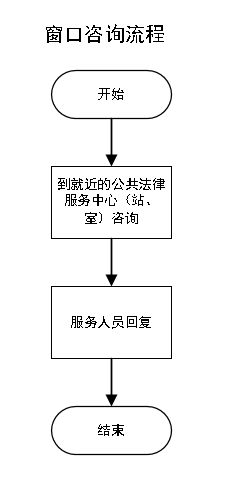   填写单位：深圳市龙岗区吉华街道公共法律服务站                            附件一：申请材料样本来访咨询申请表附件二：办理流程图  填写单位：深圳市龙岗区吉华街道公共法律服务站                         附件一：申请材料样本来访咨询申请表附件二：办理流程图  填写单位：深圳市龙岗区吉华街道公共法律服务站                          附件一：申请材料样本来访咨询申请表附件二：办理流程图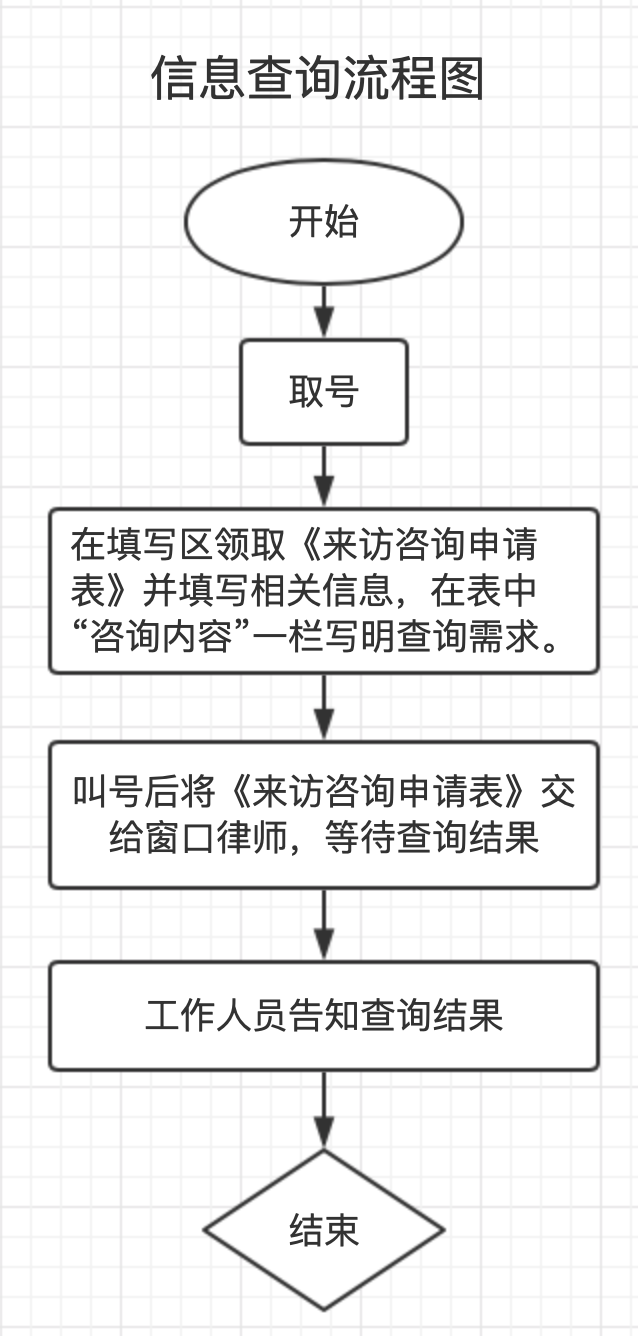   填写单位：深圳市龙岗区吉华街道公共法律服务站                         附件一：申请材料样本来访咨询申请表附件二：办理流程图  填写单位：深圳市龙岗区吉华街道公共法律服务站                        附件一：申请材料样本来访咨询申请表附件二：办理流程图  填写单位：深圳市龙岗区吉华街道公共法律服务站                          附件一：申请材料样本来访咨询申请表附件二：办理流程图  填写单位：深圳市龙岗区吉华街道公共法律服务站                         附件一：申请材料样本来访咨询申请表附件二：办理流程图  填写单位：深圳市龙岗区吉华街道公共法律服务站                           附件一：申请材料样本来访咨询申请表附件二：办理流程图  填写单位：深圳市龙岗区吉华街道公共法律服务站                          附件一：申请材料样本来访咨询申请表附件二：办理流程图  填写单位：深圳市龙岗区吉华街道公共法律服务站                          附件一：申请材料样本来访咨询申请表附件二：办理流程图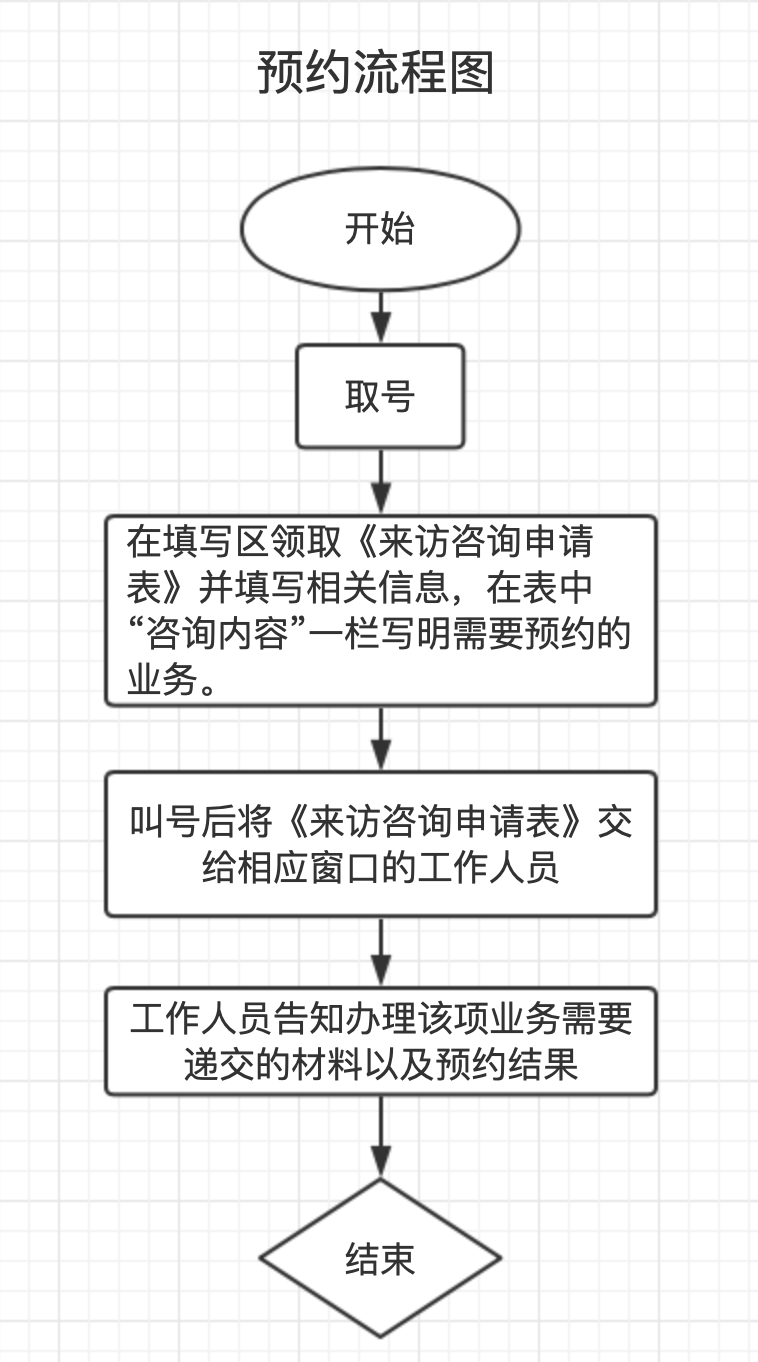   填写单位：深圳市龙岗区吉华街道公共法律服务站                           附件一：申请材料样本来访咨询申请表附件二：办理流程图  填写单位：深圳市龙岗区吉华街道公共法律服务站                          附件一：申请材料样本来访咨询申请表附件二：办理流程图  填写单位：深圳市龙岗区吉华街道公共法律服务站                          附件一：申请材料样本来访咨询申请表附件二：办理流程图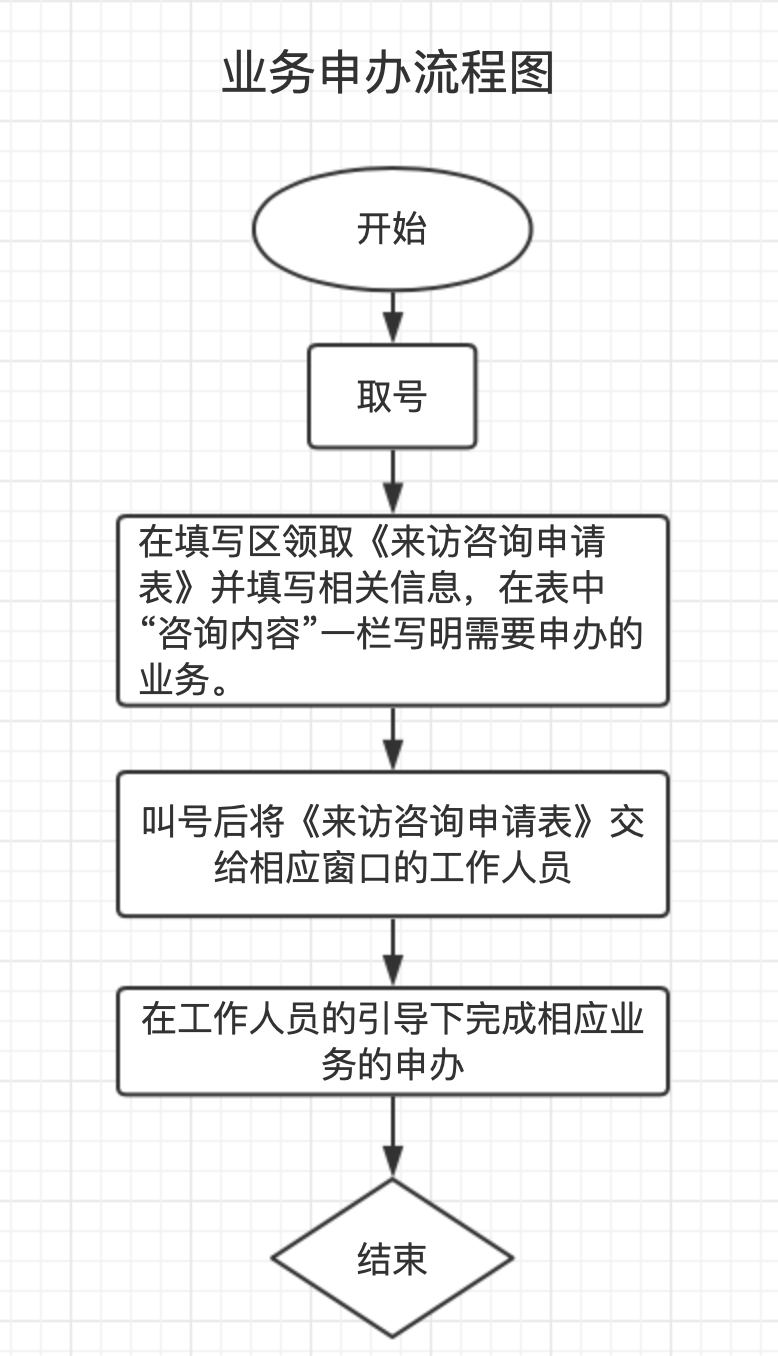   填写单位：深圳市龙岗区吉华街道公共法律服务站                            附件一：申请材料样本来访咨询申请表附件二：办理流程图  填写单位：深圳市龙岗区吉华街道公共法律服务站                        附件一：申请材料样本来访咨询申请表附件二：办理流程图深圳市龙岗区吉华街道公共法律服务站服务事项指南汇总事项名称法律咨询法律咨询法律咨询法律咨询事项内容解答群众法律问题解答群众法律问题解答群众法律问题解答群众法律问题设定依据《司法部关于推进公共法律服务平台建设的意见》司发〔2017〕9号 第三点《司法部关于推进公共法律服务平台建设的意见》司发〔2017〕9号 第三点《司法部关于推进公共法律服务平台建设的意见》司发〔2017〕9号 第三点《司法部关于推进公共法律服务平台建设的意见》司发〔2017〕9号 第三点服务对象街道辖区居民群众街道辖区居民群众街道辖区居民群众街道辖区居民群众服务主体吉华街道公共法律服务中心吉华街道公共法律服务中心吉华街道公共法律服务中心吉华街道公共法律服务中心办理地点深圳市龙岗区吉华街道办一楼综治信访大厅吉华街道公共法律服务中心深圳市龙岗区吉华街道办一楼综治信访大厅吉华街道公共法律服务中心深圳市龙岗区吉华街道办一楼综治信访大厅吉华街道公共法律服务中心深圳市龙岗区吉华街道办一楼综治信访大厅吉华街道公共法律服务中心办理时间周一至周五（法定节假日除外）上午9:00-12:00下午14:00-18:00周一至周五（法定节假日除外）上午9:00-12:00下午14:00-18:00周一至周五（法定节假日除外）上午9:00-12:00下午14:00-18:00周一至周五（法定节假日除外）上午9:00-12:00下午14:00-18:00法定办结时限无无无无承诺办结时限现场办结现场办结现场办结现场办结受理条件法律问题均可请工作人员解答法律问题均可请工作人员解答法律问题均可请工作人员解答法律问题均可请工作人员解答受理条件法律问题均可请工作人员解答法律问题均可请工作人员解答法律问题均可请工作人员解答法律问题均可请工作人员解答受理条件法律问题均可请工作人员解答法律问题均可请工作人员解答法律问题均可请工作人员解答法律问题均可请工作人员解答受理条件法律问题均可请工作人员解答法律问题均可请工作人员解答法律问题均可请工作人员解答法律问题均可请工作人员解答受理条件法律问题均可请工作人员解答法律问题均可请工作人员解答法律问题均可请工作人员解答法律问题均可请工作人员解答申请材料材料名称是否必须原件复印件份数示范文本申请材料来访人员登记表是 否申请材料是 否申请材料是 否申请材料是 否申请材料接收方式□邮寄接收   窗口接收□邮寄接收   窗口接收□邮寄接收   窗口接收□邮寄接收   窗口接收答复形式口头答复  书面答复口头答复  书面答复口头答复  书面答复口头答复  书面答复结果文书无文书无文书无文书无文书是否收费是       否是       否是       否是       否收费标准免费免费免费免费收费依据无无无无收费方式□线上支付        □现金支付        无需收费□线上支付        □现金支付        无需收费□线上支付        □现金支付        无需收费□线上支付        □现金支付        无需收费送达方式□自取        □邮寄       □网页自行下载      无文书送达□自取        □邮寄       □网页自行下载      无文书送达□自取        □邮寄       □网页自行下载      无文书送达□自取        □邮寄       □网页自行下载      无文书送达咨询电话0755-282591290755-282591290755-282591290755-28259129监督电话0755-282591480755-282591480755-282591480755-28259148来访人姓名来访人姓名来访人姓名性别性别籍贯籍贯籍贯籍贯民族民族民族身份证号码身份证号码身份证号码其他证件及号码其他证件及号码其他证件及号码联系地址联系地址联系地址联系电话联系电话联系电话联系电话联系电话联系电话咨  询  内  容咨  询  内  容咨  询  内  容就XX进行咨询就XX进行咨询就XX进行咨询就XX进行咨询就XX进行咨询就XX进行咨询就XX进行咨询就XX进行咨询就XX进行咨询就XX进行咨询就XX进行咨询就XX进行咨询就XX进行咨询就XX进行咨询就XX进行咨询就XX进行咨询就XX进行咨询就XX进行咨询就XX进行咨询就XX进行咨询就XX进行咨询就XX进行咨询就XX进行咨询以上栏目由来访咨询人填写以上栏目由来访咨询人填写以上栏目由来访咨询人填写以上栏目由来访咨询人填写以上栏目由来访咨询人填写以上栏目由来访咨询人填写以上栏目由来访咨询人填写以上栏目由来访咨询人填写以上栏目由来访咨询人填写以上栏目由来访咨询人填写以上栏目由来访咨询人填写以上栏目由来访咨询人填写以上栏目由来访咨询人填写以上栏目由来访咨询人填写以上栏目由来访咨询人填写以上栏目由来访咨询人填写以上栏目由来访咨询人填写以上栏目由来访咨询人填写以上栏目由来访咨询人填写以上栏目由来访咨询人填写以上栏目由来访咨询人填写以上栏目由来访咨询人填写以上栏目由来访咨询人填写以上栏目由来访咨询人填写以上栏目由来访咨询人填写以上栏目由来访咨询人填写以下栏目由解答人员填写以下栏目由解答人员填写以下栏目由解答人员填写以下栏目由解答人员填写以下栏目由解答人员填写以下栏目由解答人员填写以下栏目由解答人员填写以下栏目由解答人员填写以下栏目由解答人员填写以下栏目由解答人员填写以下栏目由解答人员填写以下栏目由解答人员填写以下栏目由解答人员填写以下栏目由解答人员填写以下栏目由解答人员填写以下栏目由解答人员填写以下栏目由解答人员填写以下栏目由解答人员填写以下栏目由解答人员填写以下栏目由解答人员填写以下栏目由解答人员填写以下栏目由解答人员填写以下栏目由解答人员填写以下栏目由解答人员填写以下栏目由解答人员填写申请咨询人类别□残疾人     □农民    □农民工    □军人军属□妇女        □60岁以上老年人      □未成年人□少数民族    □下岗失业人员      □自由职业者□其他 □残疾人     □农民    □农民工    □军人军属□妇女        □60岁以上老年人      □未成年人□少数民族    □下岗失业人员      □自由职业者□其他 □残疾人     □农民    □农民工    □军人军属□妇女        □60岁以上老年人      □未成年人□少数民族    □下岗失业人员      □自由职业者□其他 □残疾人     □农民    □农民工    □军人军属□妇女        □60岁以上老年人      □未成年人□少数民族    □下岗失业人员      □自由职业者□其他 □残疾人     □农民    □农民工    □军人军属□妇女        □60岁以上老年人      □未成年人□少数民族    □下岗失业人员      □自由职业者□其他 □残疾人     □农民    □农民工    □军人军属□妇女        □60岁以上老年人      □未成年人□少数民族    □下岗失业人员      □自由职业者□其他 □残疾人     □农民    □农民工    □军人军属□妇女        □60岁以上老年人      □未成年人□少数民族    □下岗失业人员      □自由职业者□其他 □残疾人     □农民    □农民工    □军人军属□妇女        □60岁以上老年人      □未成年人□少数民族    □下岗失业人员      □自由职业者□其他 □残疾人     □农民    □农民工    □军人军属□妇女        □60岁以上老年人      □未成年人□少数民族    □下岗失业人员      □自由职业者□其他 □残疾人     □农民    □农民工    □军人军属□妇女        □60岁以上老年人      □未成年人□少数民族    □下岗失业人员      □自由职业者□其他 □残疾人     □农民    □农民工    □军人军属□妇女        □60岁以上老年人      □未成年人□少数民族    □下岗失业人员      □自由职业者□其他 □残疾人     □农民    □农民工    □军人军属□妇女        □60岁以上老年人      □未成年人□少数民族    □下岗失业人员      □自由职业者□其他 □残疾人     □农民    □农民工    □军人军属□妇女        □60岁以上老年人      □未成年人□少数民族    □下岗失业人员      □自由职业者□其他 □残疾人     □农民    □农民工    □军人军属□妇女        □60岁以上老年人      □未成年人□少数民族    □下岗失业人员      □自由职业者□其他 □残疾人     □农民    □农民工    □军人军属□妇女        □60岁以上老年人      □未成年人□少数民族    □下岗失业人员      □自由职业者□其他 □残疾人     □农民    □农民工    □军人军属□妇女        □60岁以上老年人      □未成年人□少数民族    □下岗失业人员      □自由职业者□其他 申请咨询人数申请咨询人数申请咨询人数申请咨询人数申请咨询人数咨 询 事 项 类 别□最低生活保障待遇        □抚恤金、救济金          □给付赡养费    □给付抚养费              □追索劳动报酬            □婚姻家庭□交通事故          □医疗事故         □主张见义勇为行为的民事权益□刑事案件          □国家赔偿         □社会保险待遇      □工伤    □其他                                        （勾选“其他”请填写）□最低生活保障待遇        □抚恤金、救济金          □给付赡养费    □给付抚养费              □追索劳动报酬            □婚姻家庭□交通事故          □医疗事故         □主张见义勇为行为的民事权益□刑事案件          □国家赔偿         □社会保险待遇      □工伤    □其他                                        （勾选“其他”请填写）□最低生活保障待遇        □抚恤金、救济金          □给付赡养费    □给付抚养费              □追索劳动报酬            □婚姻家庭□交通事故          □医疗事故         □主张见义勇为行为的民事权益□刑事案件          □国家赔偿         □社会保险待遇      □工伤    □其他                                        （勾选“其他”请填写）□最低生活保障待遇        □抚恤金、救济金          □给付赡养费    □给付抚养费              □追索劳动报酬            □婚姻家庭□交通事故          □医疗事故         □主张见义勇为行为的民事权益□刑事案件          □国家赔偿         □社会保险待遇      □工伤    □其他                                        （勾选“其他”请填写）□最低生活保障待遇        □抚恤金、救济金          □给付赡养费    □给付抚养费              □追索劳动报酬            □婚姻家庭□交通事故          □医疗事故         □主张见义勇为行为的民事权益□刑事案件          □国家赔偿         □社会保险待遇      □工伤    □其他                                        （勾选“其他”请填写）□最低生活保障待遇        □抚恤金、救济金          □给付赡养费    □给付抚养费              □追索劳动报酬            □婚姻家庭□交通事故          □医疗事故         □主张见义勇为行为的民事权益□刑事案件          □国家赔偿         □社会保险待遇      □工伤    □其他                                        （勾选“其他”请填写）□最低生活保障待遇        □抚恤金、救济金          □给付赡养费    □给付抚养费              □追索劳动报酬            □婚姻家庭□交通事故          □医疗事故         □主张见义勇为行为的民事权益□刑事案件          □国家赔偿         □社会保险待遇      □工伤    □其他                                        （勾选“其他”请填写）□最低生活保障待遇        □抚恤金、救济金          □给付赡养费    □给付抚养费              □追索劳动报酬            □婚姻家庭□交通事故          □医疗事故         □主张见义勇为行为的民事权益□刑事案件          □国家赔偿         □社会保险待遇      □工伤    □其他                                        （勾选“其他”请填写）□最低生活保障待遇        □抚恤金、救济金          □给付赡养费    □给付抚养费              □追索劳动报酬            □婚姻家庭□交通事故          □医疗事故         □主张见义勇为行为的民事权益□刑事案件          □国家赔偿         □社会保险待遇      □工伤    □其他                                        （勾选“其他”请填写）□最低生活保障待遇        □抚恤金、救济金          □给付赡养费    □给付抚养费              □追索劳动报酬            □婚姻家庭□交通事故          □医疗事故         □主张见义勇为行为的民事权益□刑事案件          □国家赔偿         □社会保险待遇      □工伤    □其他                                        （勾选“其他”请填写）□最低生活保障待遇        □抚恤金、救济金          □给付赡养费    □给付抚养费              □追索劳动报酬            □婚姻家庭□交通事故          □医疗事故         □主张见义勇为行为的民事权益□刑事案件          □国家赔偿         □社会保险待遇      □工伤    □其他                                        （勾选“其他”请填写）□最低生活保障待遇        □抚恤金、救济金          □给付赡养费    □给付抚养费              □追索劳动报酬            □婚姻家庭□交通事故          □医疗事故         □主张见义勇为行为的民事权益□刑事案件          □国家赔偿         □社会保险待遇      □工伤    □其他                                        （勾选“其他”请填写）□最低生活保障待遇        □抚恤金、救济金          □给付赡养费    □给付抚养费              □追索劳动报酬            □婚姻家庭□交通事故          □医疗事故         □主张见义勇为行为的民事权益□刑事案件          □国家赔偿         □社会保险待遇      □工伤    □其他                                        （勾选“其他”请填写）□最低生活保障待遇        □抚恤金、救济金          □给付赡养费    □给付抚养费              □追索劳动报酬            □婚姻家庭□交通事故          □医疗事故         □主张见义勇为行为的民事权益□刑事案件          □国家赔偿         □社会保险待遇      □工伤    □其他                                        （勾选“其他”请填写）□最低生活保障待遇        □抚恤金、救济金          □给付赡养费    □给付抚养费              □追索劳动报酬            □婚姻家庭□交通事故          □医疗事故         □主张见义勇为行为的民事权益□刑事案件          □国家赔偿         □社会保险待遇      □工伤    □其他                                        （勾选“其他”请填写）□最低生活保障待遇        □抚恤金、救济金          □给付赡养费    □给付抚养费              □追索劳动报酬            □婚姻家庭□交通事故          □医疗事故         □主张见义勇为行为的民事权益□刑事案件          □国家赔偿         □社会保险待遇      □工伤    □其他                                        （勾选“其他”请填写）□最低生活保障待遇        □抚恤金、救济金          □给付赡养费    □给付抚养费              □追索劳动报酬            □婚姻家庭□交通事故          □医疗事故         □主张见义勇为行为的民事权益□刑事案件          □国家赔偿         □社会保险待遇      □工伤    □其他                                        （勾选“其他”请填写）□最低生活保障待遇        □抚恤金、救济金          □给付赡养费    □给付抚养费              □追索劳动报酬            □婚姻家庭□交通事故          □医疗事故         □主张见义勇为行为的民事权益□刑事案件          □国家赔偿         □社会保险待遇      □工伤    □其他                                        （勾选“其他”请填写）□最低生活保障待遇        □抚恤金、救济金          □给付赡养费    □给付抚养费              □追索劳动报酬            □婚姻家庭□交通事故          □医疗事故         □主张见义勇为行为的民事权益□刑事案件          □国家赔偿         □社会保险待遇      □工伤    □其他                                        （勾选“其他”请填写）□最低生活保障待遇        □抚恤金、救济金          □给付赡养费    □给付抚养费              □追索劳动报酬            □婚姻家庭□交通事故          □医疗事故         □主张见义勇为行为的民事权益□刑事案件          □国家赔偿         □社会保险待遇      □工伤    □其他                                        （勾选“其他”请填写）□最低生活保障待遇        □抚恤金、救济金          □给付赡养费    □给付抚养费              □追索劳动报酬            □婚姻家庭□交通事故          □医疗事故         □主张见义勇为行为的民事权益□刑事案件          □国家赔偿         □社会保险待遇      □工伤    □其他                                        （勾选“其他”请填写）□最低生活保障待遇        □抚恤金、救济金          □给付赡养费    □给付抚养费              □追索劳动报酬            □婚姻家庭□交通事故          □医疗事故         □主张见义勇为行为的民事权益□刑事案件          □国家赔偿         □社会保险待遇      □工伤    □其他                                        （勾选“其他”请填写）□最低生活保障待遇        □抚恤金、救济金          □给付赡养费    □给付抚养费              □追索劳动报酬            □婚姻家庭□交通事故          □医疗事故         □主张见义勇为行为的民事权益□刑事案件          □国家赔偿         □社会保险待遇      □工伤    □其他                                        （勾选“其他”请填写）□最低生活保障待遇        □抚恤金、救济金          □给付赡养费    □给付抚养费              □追索劳动报酬            □婚姻家庭□交通事故          □医疗事故         □主张见义勇为行为的民事权益□刑事案件          □国家赔偿         □社会保险待遇      □工伤    □其他                                        （勾选“其他”请填写）答  复  意  见                 解答人员（签字）：＿＿＿＿＿＿＿＿＿＿＿                 解答人员所在单位：＿＿＿＿＿＿＿＿＿＿＿                                   年      月     日                 解答人员（签字）：＿＿＿＿＿＿＿＿＿＿＿                 解答人员所在单位：＿＿＿＿＿＿＿＿＿＿＿                                   年      月     日                 解答人员（签字）：＿＿＿＿＿＿＿＿＿＿＿                 解答人员所在单位：＿＿＿＿＿＿＿＿＿＿＿                                   年      月     日                 解答人员（签字）：＿＿＿＿＿＿＿＿＿＿＿                 解答人员所在单位：＿＿＿＿＿＿＿＿＿＿＿                                   年      月     日                 解答人员（签字）：＿＿＿＿＿＿＿＿＿＿＿                 解答人员所在单位：＿＿＿＿＿＿＿＿＿＿＿                                   年      月     日                 解答人员（签字）：＿＿＿＿＿＿＿＿＿＿＿                 解答人员所在单位：＿＿＿＿＿＿＿＿＿＿＿                                   年      月     日                 解答人员（签字）：＿＿＿＿＿＿＿＿＿＿＿                 解答人员所在单位：＿＿＿＿＿＿＿＿＿＿＿                                   年      月     日                 解答人员（签字）：＿＿＿＿＿＿＿＿＿＿＿                 解答人员所在单位：＿＿＿＿＿＿＿＿＿＿＿                                   年      月     日                 解答人员（签字）：＿＿＿＿＿＿＿＿＿＿＿                 解答人员所在单位：＿＿＿＿＿＿＿＿＿＿＿                                   年      月     日                 解答人员（签字）：＿＿＿＿＿＿＿＿＿＿＿                 解答人员所在单位：＿＿＿＿＿＿＿＿＿＿＿                                   年      月     日                 解答人员（签字）：＿＿＿＿＿＿＿＿＿＿＿                 解答人员所在单位：＿＿＿＿＿＿＿＿＿＿＿                                   年      月     日                 解答人员（签字）：＿＿＿＿＿＿＿＿＿＿＿                 解答人员所在单位：＿＿＿＿＿＿＿＿＿＿＿                                   年      月     日                 解答人员（签字）：＿＿＿＿＿＿＿＿＿＿＿                 解答人员所在单位：＿＿＿＿＿＿＿＿＿＿＿                                   年      月     日                 解答人员（签字）：＿＿＿＿＿＿＿＿＿＿＿                 解答人员所在单位：＿＿＿＿＿＿＿＿＿＿＿                                   年      月     日                 解答人员（签字）：＿＿＿＿＿＿＿＿＿＿＿                 解答人员所在单位：＿＿＿＿＿＿＿＿＿＿＿                                   年      月     日                 解答人员（签字）：＿＿＿＿＿＿＿＿＿＿＿                 解答人员所在单位：＿＿＿＿＿＿＿＿＿＿＿                                   年      月     日                 解答人员（签字）：＿＿＿＿＿＿＿＿＿＿＿                 解答人员所在单位：＿＿＿＿＿＿＿＿＿＿＿                                   年      月     日                 解答人员（签字）：＿＿＿＿＿＿＿＿＿＿＿                 解答人员所在单位：＿＿＿＿＿＿＿＿＿＿＿                                   年      月     日                 解答人员（签字）：＿＿＿＿＿＿＿＿＿＿＿                 解答人员所在单位：＿＿＿＿＿＿＿＿＿＿＿                                   年      月     日                 解答人员（签字）：＿＿＿＿＿＿＿＿＿＿＿                 解答人员所在单位：＿＿＿＿＿＿＿＿＿＿＿                                   年      月     日                 解答人员（签字）：＿＿＿＿＿＿＿＿＿＿＿                 解答人员所在单位：＿＿＿＿＿＿＿＿＿＿＿                                   年      月     日                 解答人员（签字）：＿＿＿＿＿＿＿＿＿＿＿                 解答人员所在单位：＿＿＿＿＿＿＿＿＿＿＿                                   年      月     日                 解答人员（签字）：＿＿＿＿＿＿＿＿＿＿＿                 解答人员所在单位：＿＿＿＿＿＿＿＿＿＿＿                                   年      月     日                 解答人员（签字）：＿＿＿＿＿＿＿＿＿＿＿                 解答人员所在单位：＿＿＿＿＿＿＿＿＿＿＿                                   年      月     日备注深圳市龙岗区吉华街道公共法律服务站服务事项指南汇总事项名称法律援助咨询法律援助咨询法律援助咨询法律援助咨询事项内容解答群众关于申请法律援助的问题解答群众关于申请法律援助的问题解答群众关于申请法律援助的问题解答群众关于申请法律援助的问题设定依据《司法部关于推进公共法律服务平台建设的意见》司发〔2017〕9号 全文《司法部关于推进公共法律服务平台建设的意见》司发〔2017〕9号 全文《司法部关于推进公共法律服务平台建设的意见》司发〔2017〕9号 全文《司法部关于推进公共法律服务平台建设的意见》司发〔2017〕9号 全文服务对象街道辖区居民群众街道辖区居民群众街道辖区居民群众街道辖区居民群众服务主体吉华街道公共法律服务中心  吉华街道公共法律服务中心  吉华街道公共法律服务中心  吉华街道公共法律服务中心  办理地点深圳市龙岗区吉华街道办一楼综治信访大厅吉华街道公共法律服务中心深圳市龙岗区吉华街道办一楼综治信访大厅吉华街道公共法律服务中心深圳市龙岗区吉华街道办一楼综治信访大厅吉华街道公共法律服务中心深圳市龙岗区吉华街道办一楼综治信访大厅吉华街道公共法律服务中心办理时间周一至周五（法定节假日除外）上午9:00-12:00下午14:00-18:00周一至周五（法定节假日除外）上午9:00-12:00下午14:00-18:00周一至周五（法定节假日除外）上午9:00-12:00下午14:00-18:00周一至周五（法定节假日除外）上午9:00-12:00下午14:00-18:00法定办结时限无无无无承诺办结时限现场办结现场办结现场办结现场办结受理条件有关法律援助的问题均可请工作人员予以解答有关法律援助的问题均可请工作人员予以解答有关法律援助的问题均可请工作人员予以解答有关法律援助的问题均可请工作人员予以解答受理条件有关法律援助的问题均可请工作人员予以解答有关法律援助的问题均可请工作人员予以解答有关法律援助的问题均可请工作人员予以解答有关法律援助的问题均可请工作人员予以解答受理条件有关法律援助的问题均可请工作人员予以解答有关法律援助的问题均可请工作人员予以解答有关法律援助的问题均可请工作人员予以解答有关法律援助的问题均可请工作人员予以解答受理条件有关法律援助的问题均可请工作人员予以解答有关法律援助的问题均可请工作人员予以解答有关法律援助的问题均可请工作人员予以解答有关法律援助的问题均可请工作人员予以解答受理条件有关法律援助的问题均可请工作人员予以解答有关法律援助的问题均可请工作人员予以解答有关法律援助的问题均可请工作人员予以解答有关法律援助的问题均可请工作人员予以解答申请材料材料名称是否必须原件复印件份数示范文本申请材料来访人员登记表是 否无需复印件附件一申请材料是 否申请材料是 否申请材料是 否申请材料接收方式□邮寄接收   窗口接收□邮寄接收   窗口接收□邮寄接收   窗口接收□邮寄接收   窗口接收答复形式口头答复  书面答复口头答复  书面答复口头答复  书面答复口头答复  书面答复结果文书无文书无文书无文书无文书是否收费是       否是       否是       否是       否收费标准免费免费免费免费收费依据无无无无收费方式□线上支付        □现金支付       无需收费□线上支付        □现金支付       无需收费□线上支付        □现金支付       无需收费□线上支付        □现金支付       无需收费送达方式□自取        □邮寄       □网页自行下载      无文书送达□自取        □邮寄       □网页自行下载      无文书送达□自取        □邮寄       □网页自行下载      无文书送达□自取        □邮寄       □网页自行下载      无文书送达咨询电话0755-282591290755-282591290755-282591290755-28259129监督电话0755-282591480755-282591480755-282591480755-28259148来访人姓名来访人姓名来访人姓名性别性别籍贯籍贯籍贯籍贯民族民族民族身份证号码身份证号码身份证号码其他证件及号码其他证件及号码其他证件及号码联系地址联系地址联系地址联系电话联系电话联系电话联系电话联系电话联系电话咨  询  内  容咨  询  内  容咨  询  内  容就XX进行咨询就XX进行咨询就XX进行咨询就XX进行咨询就XX进行咨询就XX进行咨询就XX进行咨询就XX进行咨询就XX进行咨询就XX进行咨询就XX进行咨询就XX进行咨询就XX进行咨询就XX进行咨询就XX进行咨询就XX进行咨询就XX进行咨询就XX进行咨询就XX进行咨询就XX进行咨询就XX进行咨询就XX进行咨询就XX进行咨询以上栏目由来访咨询人填写以上栏目由来访咨询人填写以上栏目由来访咨询人填写以上栏目由来访咨询人填写以上栏目由来访咨询人填写以上栏目由来访咨询人填写以上栏目由来访咨询人填写以上栏目由来访咨询人填写以上栏目由来访咨询人填写以上栏目由来访咨询人填写以上栏目由来访咨询人填写以上栏目由来访咨询人填写以上栏目由来访咨询人填写以上栏目由来访咨询人填写以上栏目由来访咨询人填写以上栏目由来访咨询人填写以上栏目由来访咨询人填写以上栏目由来访咨询人填写以上栏目由来访咨询人填写以上栏目由来访咨询人填写以上栏目由来访咨询人填写以上栏目由来访咨询人填写以上栏目由来访咨询人填写以上栏目由来访咨询人填写以上栏目由来访咨询人填写以上栏目由来访咨询人填写以下栏目由解答人员填写以下栏目由解答人员填写以下栏目由解答人员填写以下栏目由解答人员填写以下栏目由解答人员填写以下栏目由解答人员填写以下栏目由解答人员填写以下栏目由解答人员填写以下栏目由解答人员填写以下栏目由解答人员填写以下栏目由解答人员填写以下栏目由解答人员填写以下栏目由解答人员填写以下栏目由解答人员填写以下栏目由解答人员填写以下栏目由解答人员填写以下栏目由解答人员填写以下栏目由解答人员填写以下栏目由解答人员填写以下栏目由解答人员填写以下栏目由解答人员填写以下栏目由解答人员填写以下栏目由解答人员填写以下栏目由解答人员填写以下栏目由解答人员填写申请咨询人类别□残疾人     □农民    □农民工    □军人军属□妇女        □60岁以上老年人      □未成年人□少数民族    □下岗失业人员      □自由职业者□其他 □残疾人     □农民    □农民工    □军人军属□妇女        □60岁以上老年人      □未成年人□少数民族    □下岗失业人员      □自由职业者□其他 □残疾人     □农民    □农民工    □军人军属□妇女        □60岁以上老年人      □未成年人□少数民族    □下岗失业人员      □自由职业者□其他 □残疾人     □农民    □农民工    □军人军属□妇女        □60岁以上老年人      □未成年人□少数民族    □下岗失业人员      □自由职业者□其他 □残疾人     □农民    □农民工    □军人军属□妇女        □60岁以上老年人      □未成年人□少数民族    □下岗失业人员      □自由职业者□其他 □残疾人     □农民    □农民工    □军人军属□妇女        □60岁以上老年人      □未成年人□少数民族    □下岗失业人员      □自由职业者□其他 □残疾人     □农民    □农民工    □军人军属□妇女        □60岁以上老年人      □未成年人□少数民族    □下岗失业人员      □自由职业者□其他 □残疾人     □农民    □农民工    □军人军属□妇女        □60岁以上老年人      □未成年人□少数民族    □下岗失业人员      □自由职业者□其他 □残疾人     □农民    □农民工    □军人军属□妇女        □60岁以上老年人      □未成年人□少数民族    □下岗失业人员      □自由职业者□其他 □残疾人     □农民    □农民工    □军人军属□妇女        □60岁以上老年人      □未成年人□少数民族    □下岗失业人员      □自由职业者□其他 □残疾人     □农民    □农民工    □军人军属□妇女        □60岁以上老年人      □未成年人□少数民族    □下岗失业人员      □自由职业者□其他 □残疾人     □农民    □农民工    □军人军属□妇女        □60岁以上老年人      □未成年人□少数民族    □下岗失业人员      □自由职业者□其他 □残疾人     □农民    □农民工    □军人军属□妇女        □60岁以上老年人      □未成年人□少数民族    □下岗失业人员      □自由职业者□其他 □残疾人     □农民    □农民工    □军人军属□妇女        □60岁以上老年人      □未成年人□少数民族    □下岗失业人员      □自由职业者□其他 □残疾人     □农民    □农民工    □军人军属□妇女        □60岁以上老年人      □未成年人□少数民族    □下岗失业人员      □自由职业者□其他 □残疾人     □农民    □农民工    □军人军属□妇女        □60岁以上老年人      □未成年人□少数民族    □下岗失业人员      □自由职业者□其他 申请咨询人数申请咨询人数申请咨询人数申请咨询人数申请咨询人数咨 询 事 项 类 别□最低生活保障待遇        □抚恤金、救济金          □给付赡养费    □给付抚养费              □追索劳动报酬            □婚姻家庭□交通事故          □医疗事故         □主张见义勇为行为的民事权益□刑事案件          □国家赔偿         □社会保险待遇      □工伤    □其他                                          （勾选“其他”请填写）□最低生活保障待遇        □抚恤金、救济金          □给付赡养费    □给付抚养费              □追索劳动报酬            □婚姻家庭□交通事故          □医疗事故         □主张见义勇为行为的民事权益□刑事案件          □国家赔偿         □社会保险待遇      □工伤    □其他                                          （勾选“其他”请填写）□最低生活保障待遇        □抚恤金、救济金          □给付赡养费    □给付抚养费              □追索劳动报酬            □婚姻家庭□交通事故          □医疗事故         □主张见义勇为行为的民事权益□刑事案件          □国家赔偿         □社会保险待遇      □工伤    □其他                                          （勾选“其他”请填写）□最低生活保障待遇        □抚恤金、救济金          □给付赡养费    □给付抚养费              □追索劳动报酬            □婚姻家庭□交通事故          □医疗事故         □主张见义勇为行为的民事权益□刑事案件          □国家赔偿         □社会保险待遇      □工伤    □其他                                          （勾选“其他”请填写）□最低生活保障待遇        □抚恤金、救济金          □给付赡养费    □给付抚养费              □追索劳动报酬            □婚姻家庭□交通事故          □医疗事故         □主张见义勇为行为的民事权益□刑事案件          □国家赔偿         □社会保险待遇      □工伤    □其他                                          （勾选“其他”请填写）□最低生活保障待遇        □抚恤金、救济金          □给付赡养费    □给付抚养费              □追索劳动报酬            □婚姻家庭□交通事故          □医疗事故         □主张见义勇为行为的民事权益□刑事案件          □国家赔偿         □社会保险待遇      □工伤    □其他                                          （勾选“其他”请填写）□最低生活保障待遇        □抚恤金、救济金          □给付赡养费    □给付抚养费              □追索劳动报酬            □婚姻家庭□交通事故          □医疗事故         □主张见义勇为行为的民事权益□刑事案件          □国家赔偿         □社会保险待遇      □工伤    □其他                                          （勾选“其他”请填写）□最低生活保障待遇        □抚恤金、救济金          □给付赡养费    □给付抚养费              □追索劳动报酬            □婚姻家庭□交通事故          □医疗事故         □主张见义勇为行为的民事权益□刑事案件          □国家赔偿         □社会保险待遇      □工伤    □其他                                          （勾选“其他”请填写）□最低生活保障待遇        □抚恤金、救济金          □给付赡养费    □给付抚养费              □追索劳动报酬            □婚姻家庭□交通事故          □医疗事故         □主张见义勇为行为的民事权益□刑事案件          □国家赔偿         □社会保险待遇      □工伤    □其他                                          （勾选“其他”请填写）□最低生活保障待遇        □抚恤金、救济金          □给付赡养费    □给付抚养费              □追索劳动报酬            □婚姻家庭□交通事故          □医疗事故         □主张见义勇为行为的民事权益□刑事案件          □国家赔偿         □社会保险待遇      □工伤    □其他                                          （勾选“其他”请填写）□最低生活保障待遇        □抚恤金、救济金          □给付赡养费    □给付抚养费              □追索劳动报酬            □婚姻家庭□交通事故          □医疗事故         □主张见义勇为行为的民事权益□刑事案件          □国家赔偿         □社会保险待遇      □工伤    □其他                                          （勾选“其他”请填写）□最低生活保障待遇        □抚恤金、救济金          □给付赡养费    □给付抚养费              □追索劳动报酬            □婚姻家庭□交通事故          □医疗事故         □主张见义勇为行为的民事权益□刑事案件          □国家赔偿         □社会保险待遇      □工伤    □其他                                          （勾选“其他”请填写）□最低生活保障待遇        □抚恤金、救济金          □给付赡养费    □给付抚养费              □追索劳动报酬            □婚姻家庭□交通事故          □医疗事故         □主张见义勇为行为的民事权益□刑事案件          □国家赔偿         □社会保险待遇      □工伤    □其他                                          （勾选“其他”请填写）□最低生活保障待遇        □抚恤金、救济金          □给付赡养费    □给付抚养费              □追索劳动报酬            □婚姻家庭□交通事故          □医疗事故         □主张见义勇为行为的民事权益□刑事案件          □国家赔偿         □社会保险待遇      □工伤    □其他                                          （勾选“其他”请填写）□最低生活保障待遇        □抚恤金、救济金          □给付赡养费    □给付抚养费              □追索劳动报酬            □婚姻家庭□交通事故          □医疗事故         □主张见义勇为行为的民事权益□刑事案件          □国家赔偿         □社会保险待遇      □工伤    □其他                                          （勾选“其他”请填写）□最低生活保障待遇        □抚恤金、救济金          □给付赡养费    □给付抚养费              □追索劳动报酬            □婚姻家庭□交通事故          □医疗事故         □主张见义勇为行为的民事权益□刑事案件          □国家赔偿         □社会保险待遇      □工伤    □其他                                          （勾选“其他”请填写）□最低生活保障待遇        □抚恤金、救济金          □给付赡养费    □给付抚养费              □追索劳动报酬            □婚姻家庭□交通事故          □医疗事故         □主张见义勇为行为的民事权益□刑事案件          □国家赔偿         □社会保险待遇      □工伤    □其他                                          （勾选“其他”请填写）□最低生活保障待遇        □抚恤金、救济金          □给付赡养费    □给付抚养费              □追索劳动报酬            □婚姻家庭□交通事故          □医疗事故         □主张见义勇为行为的民事权益□刑事案件          □国家赔偿         □社会保险待遇      □工伤    □其他                                          （勾选“其他”请填写）□最低生活保障待遇        □抚恤金、救济金          □给付赡养费    □给付抚养费              □追索劳动报酬            □婚姻家庭□交通事故          □医疗事故         □主张见义勇为行为的民事权益□刑事案件          □国家赔偿         □社会保险待遇      □工伤    □其他                                          （勾选“其他”请填写）□最低生活保障待遇        □抚恤金、救济金          □给付赡养费    □给付抚养费              □追索劳动报酬            □婚姻家庭□交通事故          □医疗事故         □主张见义勇为行为的民事权益□刑事案件          □国家赔偿         □社会保险待遇      □工伤    □其他                                          （勾选“其他”请填写）□最低生活保障待遇        □抚恤金、救济金          □给付赡养费    □给付抚养费              □追索劳动报酬            □婚姻家庭□交通事故          □医疗事故         □主张见义勇为行为的民事权益□刑事案件          □国家赔偿         □社会保险待遇      □工伤    □其他                                          （勾选“其他”请填写）□最低生活保障待遇        □抚恤金、救济金          □给付赡养费    □给付抚养费              □追索劳动报酬            □婚姻家庭□交通事故          □医疗事故         □主张见义勇为行为的民事权益□刑事案件          □国家赔偿         □社会保险待遇      □工伤    □其他                                          （勾选“其他”请填写）□最低生活保障待遇        □抚恤金、救济金          □给付赡养费    □给付抚养费              □追索劳动报酬            □婚姻家庭□交通事故          □医疗事故         □主张见义勇为行为的民事权益□刑事案件          □国家赔偿         □社会保险待遇      □工伤    □其他                                          （勾选“其他”请填写）□最低生活保障待遇        □抚恤金、救济金          □给付赡养费    □给付抚养费              □追索劳动报酬            □婚姻家庭□交通事故          □医疗事故         □主张见义勇为行为的民事权益□刑事案件          □国家赔偿         □社会保险待遇      □工伤    □其他                                          （勾选“其他”请填写）答  复  意  见                 解答人员（签字）：＿＿＿＿＿＿＿＿＿＿＿                 解答人员所在单位：＿＿＿＿＿＿＿＿＿＿＿                                   年      月     日                 解答人员（签字）：＿＿＿＿＿＿＿＿＿＿＿                 解答人员所在单位：＿＿＿＿＿＿＿＿＿＿＿                                   年      月     日                 解答人员（签字）：＿＿＿＿＿＿＿＿＿＿＿                 解答人员所在单位：＿＿＿＿＿＿＿＿＿＿＿                                   年      月     日                 解答人员（签字）：＿＿＿＿＿＿＿＿＿＿＿                 解答人员所在单位：＿＿＿＿＿＿＿＿＿＿＿                                   年      月     日                 解答人员（签字）：＿＿＿＿＿＿＿＿＿＿＿                 解答人员所在单位：＿＿＿＿＿＿＿＿＿＿＿                                   年      月     日                 解答人员（签字）：＿＿＿＿＿＿＿＿＿＿＿                 解答人员所在单位：＿＿＿＿＿＿＿＿＿＿＿                                   年      月     日                 解答人员（签字）：＿＿＿＿＿＿＿＿＿＿＿                 解答人员所在单位：＿＿＿＿＿＿＿＿＿＿＿                                   年      月     日                 解答人员（签字）：＿＿＿＿＿＿＿＿＿＿＿                 解答人员所在单位：＿＿＿＿＿＿＿＿＿＿＿                                   年      月     日                 解答人员（签字）：＿＿＿＿＿＿＿＿＿＿＿                 解答人员所在单位：＿＿＿＿＿＿＿＿＿＿＿                                   年      月     日                 解答人员（签字）：＿＿＿＿＿＿＿＿＿＿＿                 解答人员所在单位：＿＿＿＿＿＿＿＿＿＿＿                                   年      月     日                 解答人员（签字）：＿＿＿＿＿＿＿＿＿＿＿                 解答人员所在单位：＿＿＿＿＿＿＿＿＿＿＿                                   年      月     日                 解答人员（签字）：＿＿＿＿＿＿＿＿＿＿＿                 解答人员所在单位：＿＿＿＿＿＿＿＿＿＿＿                                   年      月     日                 解答人员（签字）：＿＿＿＿＿＿＿＿＿＿＿                 解答人员所在单位：＿＿＿＿＿＿＿＿＿＿＿                                   年      月     日                 解答人员（签字）：＿＿＿＿＿＿＿＿＿＿＿                 解答人员所在单位：＿＿＿＿＿＿＿＿＿＿＿                                   年      月     日                 解答人员（签字）：＿＿＿＿＿＿＿＿＿＿＿                 解答人员所在单位：＿＿＿＿＿＿＿＿＿＿＿                                   年      月     日                 解答人员（签字）：＿＿＿＿＿＿＿＿＿＿＿                 解答人员所在单位：＿＿＿＿＿＿＿＿＿＿＿                                   年      月     日                 解答人员（签字）：＿＿＿＿＿＿＿＿＿＿＿                 解答人员所在单位：＿＿＿＿＿＿＿＿＿＿＿                                   年      月     日                 解答人员（签字）：＿＿＿＿＿＿＿＿＿＿＿                 解答人员所在单位：＿＿＿＿＿＿＿＿＿＿＿                                   年      月     日                 解答人员（签字）：＿＿＿＿＿＿＿＿＿＿＿                 解答人员所在单位：＿＿＿＿＿＿＿＿＿＿＿                                   年      月     日                 解答人员（签字）：＿＿＿＿＿＿＿＿＿＿＿                 解答人员所在单位：＿＿＿＿＿＿＿＿＿＿＿                                   年      月     日                 解答人员（签字）：＿＿＿＿＿＿＿＿＿＿＿                 解答人员所在单位：＿＿＿＿＿＿＿＿＿＿＿                                   年      月     日                 解答人员（签字）：＿＿＿＿＿＿＿＿＿＿＿                 解答人员所在单位：＿＿＿＿＿＿＿＿＿＿＿                                   年      月     日                 解答人员（签字）：＿＿＿＿＿＿＿＿＿＿＿                 解答人员所在单位：＿＿＿＿＿＿＿＿＿＿＿                                   年      月     日                 解答人员（签字）：＿＿＿＿＿＿＿＿＿＿＿                 解答人员所在单位：＿＿＿＿＿＿＿＿＿＿＿                                   年      月     日备注深圳市龙岗区吉华街道公共法律服务站服务事项指南汇总事项名称公证业务咨询公证业务咨询公证业务咨询公证业务咨询事项内容解答群众有关公证办理问题解答群众有关公证办理问题解答群众有关公证办理问题解答群众有关公证办理问题设定依据《司法部关于推进公共法律服务平台建设的意见》司发〔2017〕9号 全文《司法部关于推进公共法律服务平台建设的意见》司发〔2017〕9号 全文《司法部关于推进公共法律服务平台建设的意见》司发〔2017〕9号 全文《司法部关于推进公共法律服务平台建设的意见》司发〔2017〕9号 全文服务对象街道辖区居民群众街道辖区居民群众街道辖区居民群众街道辖区居民群众服务主体吉华街道公共法律服务中心吉华街道公共法律服务中心吉华街道公共法律服务中心吉华街道公共法律服务中心办理地点深圳市龙岗区吉华街道办一楼综治信访大厅吉华街道公共法律服务中心深圳市龙岗区吉华街道办一楼综治信访大厅吉华街道公共法律服务中心深圳市龙岗区吉华街道办一楼综治信访大厅吉华街道公共法律服务中心深圳市龙岗区吉华街道办一楼综治信访大厅吉华街道公共法律服务中心办理时间周一至周五（法定节假日除外）上午9:00-12:00下午14:00-18:00周一至周五（法定节假日除外）上午9:00-12:00下午14:00-18:00周一至周五（法定节假日除外）上午9:00-12:00下午14:00-18:00周一至周五（法定节假日除外）上午9:00-12:00下午14:00-18:00法定办结时限无无无无承诺办结时限现场办结现场办结现场办结现场办结受理条件公证办理问题均可请工作人员解答公证办理问题均可请工作人员解答公证办理问题均可请工作人员解答公证办理问题均可请工作人员解答受理条件公证办理问题均可请工作人员解答公证办理问题均可请工作人员解答公证办理问题均可请工作人员解答公证办理问题均可请工作人员解答受理条件公证办理问题均可请工作人员解答公证办理问题均可请工作人员解答公证办理问题均可请工作人员解答公证办理问题均可请工作人员解答受理条件公证办理问题均可请工作人员解答公证办理问题均可请工作人员解答公证办理问题均可请工作人员解答公证办理问题均可请工作人员解答受理条件公证办理问题均可请工作人员解答公证办理问题均可请工作人员解答公证办理问题均可请工作人员解答公证办理问题均可请工作人员解答申请材料材料名称是否必须原件复印件份数示范文本申请材料来访人员登记表是 否申请材料是 否申请材料是 否申请材料是 否申请材料接收方式□邮寄接收   窗口接收□邮寄接收   窗口接收□邮寄接收   窗口接收□邮寄接收   窗口接收答复形式口头答复  书面答复口头答复  书面答复口头答复  书面答复口头答复  书面答复结果文书无文书无文书无文书无文书是否收费是       否是       否是       否是       否收费标准免费免费免费免费收费依据无无无无收费方式□线上支付        □现金支付        无需收费□线上支付        □现金支付        无需收费□线上支付        □现金支付        无需收费□线上支付        □现金支付        无需收费送达方式□自取        □邮寄       □网页自行下载      无文书送达□自取        □邮寄       □网页自行下载      无文书送达□自取        □邮寄       □网页自行下载      无文书送达□自取        □邮寄       □网页自行下载      无文书送达咨询电话0755-282591290755-282591290755-282591290755-28259129监督电话0755-282591480755-282591480755-282591480755-28259148来访人姓名来访人姓名性别性别籍贯籍贯籍贯籍贯民族民族民族身份证号码身份证号码其他证件及号码其他证件及号码联系地址联系地址联系电话联系电话联系电话联系电话联系电话联系电话咨  询  内  容咨  询  内  容就XX进行咨询就XX进行咨询就XX进行咨询就XX进行咨询就XX进行咨询就XX进行咨询就XX进行咨询就XX进行咨询就XX进行咨询就XX进行咨询就XX进行咨询就XX进行咨询就XX进行咨询就XX进行咨询就XX进行咨询就XX进行咨询就XX进行咨询就XX进行咨询就XX进行咨询就XX进行咨询就XX进行咨询就XX进行咨询就XX进行咨询以上栏目由来访咨询人填写以上栏目由来访咨询人填写以上栏目由来访咨询人填写以上栏目由来访咨询人填写以上栏目由来访咨询人填写以上栏目由来访咨询人填写以上栏目由来访咨询人填写以上栏目由来访咨询人填写以上栏目由来访咨询人填写以上栏目由来访咨询人填写以上栏目由来访咨询人填写以上栏目由来访咨询人填写以上栏目由来访咨询人填写以上栏目由来访咨询人填写以上栏目由来访咨询人填写以上栏目由来访咨询人填写以上栏目由来访咨询人填写以上栏目由来访咨询人填写以上栏目由来访咨询人填写以上栏目由来访咨询人填写以上栏目由来访咨询人填写以上栏目由来访咨询人填写以上栏目由来访咨询人填写以上栏目由来访咨询人填写以上栏目由来访咨询人填写以下栏目由解答人员填写以下栏目由解答人员填写以下栏目由解答人员填写以下栏目由解答人员填写以下栏目由解答人员填写以下栏目由解答人员填写以下栏目由解答人员填写以下栏目由解答人员填写以下栏目由解答人员填写以下栏目由解答人员填写以下栏目由解答人员填写以下栏目由解答人员填写以下栏目由解答人员填写以下栏目由解答人员填写以下栏目由解答人员填写以下栏目由解答人员填写以下栏目由解答人员填写以下栏目由解答人员填写以下栏目由解答人员填写以下栏目由解答人员填写以下栏目由解答人员填写以下栏目由解答人员填写以下栏目由解答人员填写以下栏目由解答人员填写以下栏目由解答人员填写申请咨询人类别□残疾人     □农民    □农民工    □军人军属□妇女        □60岁以上老年人      □未成年人□少数民族    □下岗失业人员      □自由职业者□其他 □残疾人     □农民    □农民工    □军人军属□妇女        □60岁以上老年人      □未成年人□少数民族    □下岗失业人员      □自由职业者□其他 □残疾人     □农民    □农民工    □军人军属□妇女        □60岁以上老年人      □未成年人□少数民族    □下岗失业人员      □自由职业者□其他 □残疾人     □农民    □农民工    □军人军属□妇女        □60岁以上老年人      □未成年人□少数民族    □下岗失业人员      □自由职业者□其他 □残疾人     □农民    □农民工    □军人军属□妇女        □60岁以上老年人      □未成年人□少数民族    □下岗失业人员      □自由职业者□其他 □残疾人     □农民    □农民工    □军人军属□妇女        □60岁以上老年人      □未成年人□少数民族    □下岗失业人员      □自由职业者□其他 □残疾人     □农民    □农民工    □军人军属□妇女        □60岁以上老年人      □未成年人□少数民族    □下岗失业人员      □自由职业者□其他 □残疾人     □农民    □农民工    □军人军属□妇女        □60岁以上老年人      □未成年人□少数民族    □下岗失业人员      □自由职业者□其他 □残疾人     □农民    □农民工    □军人军属□妇女        □60岁以上老年人      □未成年人□少数民族    □下岗失业人员      □自由职业者□其他 □残疾人     □农民    □农民工    □军人军属□妇女        □60岁以上老年人      □未成年人□少数民族    □下岗失业人员      □自由职业者□其他 □残疾人     □农民    □农民工    □军人军属□妇女        □60岁以上老年人      □未成年人□少数民族    □下岗失业人员      □自由职业者□其他 □残疾人     □农民    □农民工    □军人军属□妇女        □60岁以上老年人      □未成年人□少数民族    □下岗失业人员      □自由职业者□其他 □残疾人     □农民    □农民工    □军人军属□妇女        □60岁以上老年人      □未成年人□少数民族    □下岗失业人员      □自由职业者□其他 □残疾人     □农民    □农民工    □军人军属□妇女        □60岁以上老年人      □未成年人□少数民族    □下岗失业人员      □自由职业者□其他 □残疾人     □农民    □农民工    □军人军属□妇女        □60岁以上老年人      □未成年人□少数民族    □下岗失业人员      □自由职业者□其他 □残疾人     □农民    □农民工    □军人军属□妇女        □60岁以上老年人      □未成年人□少数民族    □下岗失业人员      □自由职业者□其他 申请咨询人数申请咨询人数申请咨询人数申请咨询人数申请咨询人数咨 询 事 项 类 别□最低生活保障待遇        □抚恤金、救济金          □给付赡养费    □给付抚养费              □追索劳动报酬            □婚姻家庭□交通事故          □医疗事故         □主张见义勇为行为的民事权益□刑事案件          □国家赔偿         □社会保险待遇      □工伤    □其他                                          （勾选“其他”请填写）□最低生活保障待遇        □抚恤金、救济金          □给付赡养费    □给付抚养费              □追索劳动报酬            □婚姻家庭□交通事故          □医疗事故         □主张见义勇为行为的民事权益□刑事案件          □国家赔偿         □社会保险待遇      □工伤    □其他                                          （勾选“其他”请填写）□最低生活保障待遇        □抚恤金、救济金          □给付赡养费    □给付抚养费              □追索劳动报酬            □婚姻家庭□交通事故          □医疗事故         □主张见义勇为行为的民事权益□刑事案件          □国家赔偿         □社会保险待遇      □工伤    □其他                                          （勾选“其他”请填写）□最低生活保障待遇        □抚恤金、救济金          □给付赡养费    □给付抚养费              □追索劳动报酬            □婚姻家庭□交通事故          □医疗事故         □主张见义勇为行为的民事权益□刑事案件          □国家赔偿         □社会保险待遇      □工伤    □其他                                          （勾选“其他”请填写）□最低生活保障待遇        □抚恤金、救济金          □给付赡养费    □给付抚养费              □追索劳动报酬            □婚姻家庭□交通事故          □医疗事故         □主张见义勇为行为的民事权益□刑事案件          □国家赔偿         □社会保险待遇      □工伤    □其他                                          （勾选“其他”请填写）□最低生活保障待遇        □抚恤金、救济金          □给付赡养费    □给付抚养费              □追索劳动报酬            □婚姻家庭□交通事故          □医疗事故         □主张见义勇为行为的民事权益□刑事案件          □国家赔偿         □社会保险待遇      □工伤    □其他                                          （勾选“其他”请填写）□最低生活保障待遇        □抚恤金、救济金          □给付赡养费    □给付抚养费              □追索劳动报酬            □婚姻家庭□交通事故          □医疗事故         □主张见义勇为行为的民事权益□刑事案件          □国家赔偿         □社会保险待遇      □工伤    □其他                                          （勾选“其他”请填写）□最低生活保障待遇        □抚恤金、救济金          □给付赡养费    □给付抚养费              □追索劳动报酬            □婚姻家庭□交通事故          □医疗事故         □主张见义勇为行为的民事权益□刑事案件          □国家赔偿         □社会保险待遇      □工伤    □其他                                          （勾选“其他”请填写）□最低生活保障待遇        □抚恤金、救济金          □给付赡养费    □给付抚养费              □追索劳动报酬            □婚姻家庭□交通事故          □医疗事故         □主张见义勇为行为的民事权益□刑事案件          □国家赔偿         □社会保险待遇      □工伤    □其他                                          （勾选“其他”请填写）□最低生活保障待遇        □抚恤金、救济金          □给付赡养费    □给付抚养费              □追索劳动报酬            □婚姻家庭□交通事故          □医疗事故         □主张见义勇为行为的民事权益□刑事案件          □国家赔偿         □社会保险待遇      □工伤    □其他                                          （勾选“其他”请填写）□最低生活保障待遇        □抚恤金、救济金          □给付赡养费    □给付抚养费              □追索劳动报酬            □婚姻家庭□交通事故          □医疗事故         □主张见义勇为行为的民事权益□刑事案件          □国家赔偿         □社会保险待遇      □工伤    □其他                                          （勾选“其他”请填写）□最低生活保障待遇        □抚恤金、救济金          □给付赡养费    □给付抚养费              □追索劳动报酬            □婚姻家庭□交通事故          □医疗事故         □主张见义勇为行为的民事权益□刑事案件          □国家赔偿         □社会保险待遇      □工伤    □其他                                          （勾选“其他”请填写）□最低生活保障待遇        □抚恤金、救济金          □给付赡养费    □给付抚养费              □追索劳动报酬            □婚姻家庭□交通事故          □医疗事故         □主张见义勇为行为的民事权益□刑事案件          □国家赔偿         □社会保险待遇      □工伤    □其他                                          （勾选“其他”请填写）□最低生活保障待遇        □抚恤金、救济金          □给付赡养费    □给付抚养费              □追索劳动报酬            □婚姻家庭□交通事故          □医疗事故         □主张见义勇为行为的民事权益□刑事案件          □国家赔偿         □社会保险待遇      □工伤    □其他                                          （勾选“其他”请填写）□最低生活保障待遇        □抚恤金、救济金          □给付赡养费    □给付抚养费              □追索劳动报酬            □婚姻家庭□交通事故          □医疗事故         □主张见义勇为行为的民事权益□刑事案件          □国家赔偿         □社会保险待遇      □工伤    □其他                                          （勾选“其他”请填写）□最低生活保障待遇        □抚恤金、救济金          □给付赡养费    □给付抚养费              □追索劳动报酬            □婚姻家庭□交通事故          □医疗事故         □主张见义勇为行为的民事权益□刑事案件          □国家赔偿         □社会保险待遇      □工伤    □其他                                          （勾选“其他”请填写）□最低生活保障待遇        □抚恤金、救济金          □给付赡养费    □给付抚养费              □追索劳动报酬            □婚姻家庭□交通事故          □医疗事故         □主张见义勇为行为的民事权益□刑事案件          □国家赔偿         □社会保险待遇      □工伤    □其他                                          （勾选“其他”请填写）□最低生活保障待遇        □抚恤金、救济金          □给付赡养费    □给付抚养费              □追索劳动报酬            □婚姻家庭□交通事故          □医疗事故         □主张见义勇为行为的民事权益□刑事案件          □国家赔偿         □社会保险待遇      □工伤    □其他                                          （勾选“其他”请填写）□最低生活保障待遇        □抚恤金、救济金          □给付赡养费    □给付抚养费              □追索劳动报酬            □婚姻家庭□交通事故          □医疗事故         □主张见义勇为行为的民事权益□刑事案件          □国家赔偿         □社会保险待遇      □工伤    □其他                                          （勾选“其他”请填写）□最低生活保障待遇        □抚恤金、救济金          □给付赡养费    □给付抚养费              □追索劳动报酬            □婚姻家庭□交通事故          □医疗事故         □主张见义勇为行为的民事权益□刑事案件          □国家赔偿         □社会保险待遇      □工伤    □其他                                          （勾选“其他”请填写）□最低生活保障待遇        □抚恤金、救济金          □给付赡养费    □给付抚养费              □追索劳动报酬            □婚姻家庭□交通事故          □医疗事故         □主张见义勇为行为的民事权益□刑事案件          □国家赔偿         □社会保险待遇      □工伤    □其他                                          （勾选“其他”请填写）□最低生活保障待遇        □抚恤金、救济金          □给付赡养费    □给付抚养费              □追索劳动报酬            □婚姻家庭□交通事故          □医疗事故         □主张见义勇为行为的民事权益□刑事案件          □国家赔偿         □社会保险待遇      □工伤    □其他                                          （勾选“其他”请填写）□最低生活保障待遇        □抚恤金、救济金          □给付赡养费    □给付抚养费              □追索劳动报酬            □婚姻家庭□交通事故          □医疗事故         □主张见义勇为行为的民事权益□刑事案件          □国家赔偿         □社会保险待遇      □工伤    □其他                                          （勾选“其他”请填写）□最低生活保障待遇        □抚恤金、救济金          □给付赡养费    □给付抚养费              □追索劳动报酬            □婚姻家庭□交通事故          □医疗事故         □主张见义勇为行为的民事权益□刑事案件          □国家赔偿         □社会保险待遇      □工伤    □其他                                          （勾选“其他”请填写）答  复  意  见                 解答人员（签字）：＿＿＿＿＿＿＿＿＿＿＿                 解答人员所在单位：＿＿＿＿＿＿＿＿＿＿＿                                   年      月     日                 解答人员（签字）：＿＿＿＿＿＿＿＿＿＿＿                 解答人员所在单位：＿＿＿＿＿＿＿＿＿＿＿                                   年      月     日                 解答人员（签字）：＿＿＿＿＿＿＿＿＿＿＿                 解答人员所在单位：＿＿＿＿＿＿＿＿＿＿＿                                   年      月     日                 解答人员（签字）：＿＿＿＿＿＿＿＿＿＿＿                 解答人员所在单位：＿＿＿＿＿＿＿＿＿＿＿                                   年      月     日                 解答人员（签字）：＿＿＿＿＿＿＿＿＿＿＿                 解答人员所在单位：＿＿＿＿＿＿＿＿＿＿＿                                   年      月     日                 解答人员（签字）：＿＿＿＿＿＿＿＿＿＿＿                 解答人员所在单位：＿＿＿＿＿＿＿＿＿＿＿                                   年      月     日                 解答人员（签字）：＿＿＿＿＿＿＿＿＿＿＿                 解答人员所在单位：＿＿＿＿＿＿＿＿＿＿＿                                   年      月     日                 解答人员（签字）：＿＿＿＿＿＿＿＿＿＿＿                 解答人员所在单位：＿＿＿＿＿＿＿＿＿＿＿                                   年      月     日                 解答人员（签字）：＿＿＿＿＿＿＿＿＿＿＿                 解答人员所在单位：＿＿＿＿＿＿＿＿＿＿＿                                   年      月     日                 解答人员（签字）：＿＿＿＿＿＿＿＿＿＿＿                 解答人员所在单位：＿＿＿＿＿＿＿＿＿＿＿                                   年      月     日                 解答人员（签字）：＿＿＿＿＿＿＿＿＿＿＿                 解答人员所在单位：＿＿＿＿＿＿＿＿＿＿＿                                   年      月     日                 解答人员（签字）：＿＿＿＿＿＿＿＿＿＿＿                 解答人员所在单位：＿＿＿＿＿＿＿＿＿＿＿                                   年      月     日                 解答人员（签字）：＿＿＿＿＿＿＿＿＿＿＿                 解答人员所在单位：＿＿＿＿＿＿＿＿＿＿＿                                   年      月     日                 解答人员（签字）：＿＿＿＿＿＿＿＿＿＿＿                 解答人员所在单位：＿＿＿＿＿＿＿＿＿＿＿                                   年      月     日                 解答人员（签字）：＿＿＿＿＿＿＿＿＿＿＿                 解答人员所在单位：＿＿＿＿＿＿＿＿＿＿＿                                   年      月     日                 解答人员（签字）：＿＿＿＿＿＿＿＿＿＿＿                 解答人员所在单位：＿＿＿＿＿＿＿＿＿＿＿                                   年      月     日                 解答人员（签字）：＿＿＿＿＿＿＿＿＿＿＿                 解答人员所在单位：＿＿＿＿＿＿＿＿＿＿＿                                   年      月     日                 解答人员（签字）：＿＿＿＿＿＿＿＿＿＿＿                 解答人员所在单位：＿＿＿＿＿＿＿＿＿＿＿                                   年      月     日                 解答人员（签字）：＿＿＿＿＿＿＿＿＿＿＿                 解答人员所在单位：＿＿＿＿＿＿＿＿＿＿＿                                   年      月     日                 解答人员（签字）：＿＿＿＿＿＿＿＿＿＿＿                 解答人员所在单位：＿＿＿＿＿＿＿＿＿＿＿                                   年      月     日                 解答人员（签字）：＿＿＿＿＿＿＿＿＿＿＿                 解答人员所在单位：＿＿＿＿＿＿＿＿＿＿＿                                   年      月     日                 解答人员（签字）：＿＿＿＿＿＿＿＿＿＿＿                 解答人员所在单位：＿＿＿＿＿＿＿＿＿＿＿                                   年      月     日                 解答人员（签字）：＿＿＿＿＿＿＿＿＿＿＿                 解答人员所在单位：＿＿＿＿＿＿＿＿＿＿＿                                   年      月     日                 解答人员（签字）：＿＿＿＿＿＿＿＿＿＿＿                 解答人员所在单位：＿＿＿＿＿＿＿＿＿＿＿                                   年      月     日备注深圳市龙岗区吉华街道公共法律服务站服务事项指南汇总事项名称人民调解服务人民调解服务人民调解服务人民调解服务事项内容根据群众需求，为群众提供人民调解服务根据群众需求，为群众提供人民调解服务根据群众需求，为群众提供人民调解服务根据群众需求，为群众提供人民调解服务设定依据《司法部关于推进公共法律服务平台建设的意见》司发〔2017〕9号 全文《司法部关于推进公共法律服务平台建设的意见》司发〔2017〕9号 全文《司法部关于推进公共法律服务平台建设的意见》司发〔2017〕9号 全文《司法部关于推进公共法律服务平台建设的意见》司发〔2017〕9号 全文服务对象街道辖区居民的群众街道辖区居民的群众街道辖区居民的群众街道辖区居民的群众服务主体吉华街道公共法律服务中心  吉华街道公共法律服务中心  吉华街道公共法律服务中心  吉华街道公共法律服务中心  办理地点深圳市龙岗区吉华街道办一楼综治信访大厅吉华街道公共法律服务中心深圳市龙岗区吉华街道办一楼综治信访大厅吉华街道公共法律服务中心深圳市龙岗区吉华街道办一楼综治信访大厅吉华街道公共法律服务中心深圳市龙岗区吉华街道办一楼综治信访大厅吉华街道公共法律服务中心办理时间周一至周五（法定节假日除外）上午9:00-12:00下午14:00-18:00周一至周五（法定节假日除外）上午9:00-12:00下午14:00-18:00周一至周五（法定节假日除外）上午9:00-12:00下午14:00-18:00周一至周五（法定节假日除外）上午9:00-12:00下午14:00-18:00法定办结时限无无无无承诺办结时限现场办结现场办结现场办结现场办结受理条件受理条件受理条件受理条件受理条件申请材料材料名称是否必须原件复印件份数示范文本申请材料来访人员登记表是 否申请材料是 否申请材料是 否申请材料是 否申请材料接收方式□邮寄接收   √窗口接收□邮寄接收   √窗口接收□邮寄接收   √窗口接收□邮寄接收   √窗口接收答复形式√口头答复  □书面答复√口头答复  □书面答复√口头答复  □书面答复√口头答复  □书面答复结果文书无文书无文书无文书无文书是否收费□是       √否□是       √否□是       √否□是       √否收费标准免费免费免费免费收费依据无无无无收费方式□线上支付        □现金支付        √无需收费□线上支付        □现金支付        √无需收费□线上支付        □现金支付        √无需收费□线上支付        □现金支付        √无需收费送达方式□自取        □邮寄       □网页自行下载      √无文书送达□自取        □邮寄       □网页自行下载      √无文书送达□自取        □邮寄       □网页自行下载      √无文书送达□自取        □邮寄       □网页自行下载      √无文书送达咨询电话0755-282591290755-282591290755-282591290755-28259129监督电话0755-282591480755-282591480755-282591480755-28259148来访人姓名来访人姓名性别性别籍贯籍贯籍贯籍贯民族民族民族身份证号码身份证号码其他证件及号码其他证件及号码联系地址联系地址联系电话联系电话联系电话联系电话联系电话联系电话咨  询  内  容咨  询  内  容查询XXXX查询XXXX查询XXXX查询XXXX查询XXXX查询XXXX查询XXXX查询XXXX查询XXXX查询XXXX查询XXXX查询XXXX查询XXXX查询XXXX查询XXXX查询XXXX查询XXXX查询XXXX查询XXXX查询XXXX查询XXXX查询XXXX查询XXXX以上栏目由来访咨询人填写以上栏目由来访咨询人填写以上栏目由来访咨询人填写以上栏目由来访咨询人填写以上栏目由来访咨询人填写以上栏目由来访咨询人填写以上栏目由来访咨询人填写以上栏目由来访咨询人填写以上栏目由来访咨询人填写以上栏目由来访咨询人填写以上栏目由来访咨询人填写以上栏目由来访咨询人填写以上栏目由来访咨询人填写以上栏目由来访咨询人填写以上栏目由来访咨询人填写以上栏目由来访咨询人填写以上栏目由来访咨询人填写以上栏目由来访咨询人填写以上栏目由来访咨询人填写以上栏目由来访咨询人填写以上栏目由来访咨询人填写以上栏目由来访咨询人填写以上栏目由来访咨询人填写以上栏目由来访咨询人填写以上栏目由来访咨询人填写以下栏目由解答人员填写以下栏目由解答人员填写以下栏目由解答人员填写以下栏目由解答人员填写以下栏目由解答人员填写以下栏目由解答人员填写以下栏目由解答人员填写以下栏目由解答人员填写以下栏目由解答人员填写以下栏目由解答人员填写以下栏目由解答人员填写以下栏目由解答人员填写以下栏目由解答人员填写以下栏目由解答人员填写以下栏目由解答人员填写以下栏目由解答人员填写以下栏目由解答人员填写以下栏目由解答人员填写以下栏目由解答人员填写以下栏目由解答人员填写以下栏目由解答人员填写以下栏目由解答人员填写以下栏目由解答人员填写以下栏目由解答人员填写以下栏目由解答人员填写申请咨询人类别□残疾人     □农民    □农民工    □军人军属□妇女        □60岁以上老年人      □未成年人□少数民族    □下岗失业人员      □自由职业者□其他 □残疾人     □农民    □农民工    □军人军属□妇女        □60岁以上老年人      □未成年人□少数民族    □下岗失业人员      □自由职业者□其他 □残疾人     □农民    □农民工    □军人军属□妇女        □60岁以上老年人      □未成年人□少数民族    □下岗失业人员      □自由职业者□其他 □残疾人     □农民    □农民工    □军人军属□妇女        □60岁以上老年人      □未成年人□少数民族    □下岗失业人员      □自由职业者□其他 □残疾人     □农民    □农民工    □军人军属□妇女        □60岁以上老年人      □未成年人□少数民族    □下岗失业人员      □自由职业者□其他 □残疾人     □农民    □农民工    □军人军属□妇女        □60岁以上老年人      □未成年人□少数民族    □下岗失业人员      □自由职业者□其他 □残疾人     □农民    □农民工    □军人军属□妇女        □60岁以上老年人      □未成年人□少数民族    □下岗失业人员      □自由职业者□其他 □残疾人     □农民    □农民工    □军人军属□妇女        □60岁以上老年人      □未成年人□少数民族    □下岗失业人员      □自由职业者□其他 □残疾人     □农民    □农民工    □军人军属□妇女        □60岁以上老年人      □未成年人□少数民族    □下岗失业人员      □自由职业者□其他 □残疾人     □农民    □农民工    □军人军属□妇女        □60岁以上老年人      □未成年人□少数民族    □下岗失业人员      □自由职业者□其他 □残疾人     □农民    □农民工    □军人军属□妇女        □60岁以上老年人      □未成年人□少数民族    □下岗失业人员      □自由职业者□其他 □残疾人     □农民    □农民工    □军人军属□妇女        □60岁以上老年人      □未成年人□少数民族    □下岗失业人员      □自由职业者□其他 □残疾人     □农民    □农民工    □军人军属□妇女        □60岁以上老年人      □未成年人□少数民族    □下岗失业人员      □自由职业者□其他 □残疾人     □农民    □农民工    □军人军属□妇女        □60岁以上老年人      □未成年人□少数民族    □下岗失业人员      □自由职业者□其他 □残疾人     □农民    □农民工    □军人军属□妇女        □60岁以上老年人      □未成年人□少数民族    □下岗失业人员      □自由职业者□其他 □残疾人     □农民    □农民工    □军人军属□妇女        □60岁以上老年人      □未成年人□少数民族    □下岗失业人员      □自由职业者□其他 申请咨询人数申请咨询人数申请咨询人数申请咨询人数申请咨询人数咨 询 事 项 类 别□最低生活保障待遇        □抚恤金、救济金          □给付赡养费    □给付抚养费              □追索劳动报酬            □婚姻家庭□交通事故          □医疗事故         □主张见义勇为行为的民事权益□刑事案件          □国家赔偿         □社会保险待遇      □工伤    □其他                                       （勾选“其他”请填写）□最低生活保障待遇        □抚恤金、救济金          □给付赡养费    □给付抚养费              □追索劳动报酬            □婚姻家庭□交通事故          □医疗事故         □主张见义勇为行为的民事权益□刑事案件          □国家赔偿         □社会保险待遇      □工伤    □其他                                       （勾选“其他”请填写）□最低生活保障待遇        □抚恤金、救济金          □给付赡养费    □给付抚养费              □追索劳动报酬            □婚姻家庭□交通事故          □医疗事故         □主张见义勇为行为的民事权益□刑事案件          □国家赔偿         □社会保险待遇      □工伤    □其他                                       （勾选“其他”请填写）□最低生活保障待遇        □抚恤金、救济金          □给付赡养费    □给付抚养费              □追索劳动报酬            □婚姻家庭□交通事故          □医疗事故         □主张见义勇为行为的民事权益□刑事案件          □国家赔偿         □社会保险待遇      □工伤    □其他                                       （勾选“其他”请填写）□最低生活保障待遇        □抚恤金、救济金          □给付赡养费    □给付抚养费              □追索劳动报酬            □婚姻家庭□交通事故          □医疗事故         □主张见义勇为行为的民事权益□刑事案件          □国家赔偿         □社会保险待遇      □工伤    □其他                                       （勾选“其他”请填写）□最低生活保障待遇        □抚恤金、救济金          □给付赡养费    □给付抚养费              □追索劳动报酬            □婚姻家庭□交通事故          □医疗事故         □主张见义勇为行为的民事权益□刑事案件          □国家赔偿         □社会保险待遇      □工伤    □其他                                       （勾选“其他”请填写）□最低生活保障待遇        □抚恤金、救济金          □给付赡养费    □给付抚养费              □追索劳动报酬            □婚姻家庭□交通事故          □医疗事故         □主张见义勇为行为的民事权益□刑事案件          □国家赔偿         □社会保险待遇      □工伤    □其他                                       （勾选“其他”请填写）□最低生活保障待遇        □抚恤金、救济金          □给付赡养费    □给付抚养费              □追索劳动报酬            □婚姻家庭□交通事故          □医疗事故         □主张见义勇为行为的民事权益□刑事案件          □国家赔偿         □社会保险待遇      □工伤    □其他                                       （勾选“其他”请填写）□最低生活保障待遇        □抚恤金、救济金          □给付赡养费    □给付抚养费              □追索劳动报酬            □婚姻家庭□交通事故          □医疗事故         □主张见义勇为行为的民事权益□刑事案件          □国家赔偿         □社会保险待遇      □工伤    □其他                                       （勾选“其他”请填写）□最低生活保障待遇        □抚恤金、救济金          □给付赡养费    □给付抚养费              □追索劳动报酬            □婚姻家庭□交通事故          □医疗事故         □主张见义勇为行为的民事权益□刑事案件          □国家赔偿         □社会保险待遇      □工伤    □其他                                       （勾选“其他”请填写）□最低生活保障待遇        □抚恤金、救济金          □给付赡养费    □给付抚养费              □追索劳动报酬            □婚姻家庭□交通事故          □医疗事故         □主张见义勇为行为的民事权益□刑事案件          □国家赔偿         □社会保险待遇      □工伤    □其他                                       （勾选“其他”请填写）□最低生活保障待遇        □抚恤金、救济金          □给付赡养费    □给付抚养费              □追索劳动报酬            □婚姻家庭□交通事故          □医疗事故         □主张见义勇为行为的民事权益□刑事案件          □国家赔偿         □社会保险待遇      □工伤    □其他                                       （勾选“其他”请填写）□最低生活保障待遇        □抚恤金、救济金          □给付赡养费    □给付抚养费              □追索劳动报酬            □婚姻家庭□交通事故          □医疗事故         □主张见义勇为行为的民事权益□刑事案件          □国家赔偿         □社会保险待遇      □工伤    □其他                                       （勾选“其他”请填写）□最低生活保障待遇        □抚恤金、救济金          □给付赡养费    □给付抚养费              □追索劳动报酬            □婚姻家庭□交通事故          □医疗事故         □主张见义勇为行为的民事权益□刑事案件          □国家赔偿         □社会保险待遇      □工伤    □其他                                       （勾选“其他”请填写）□最低生活保障待遇        □抚恤金、救济金          □给付赡养费    □给付抚养费              □追索劳动报酬            □婚姻家庭□交通事故          □医疗事故         □主张见义勇为行为的民事权益□刑事案件          □国家赔偿         □社会保险待遇      □工伤    □其他                                       （勾选“其他”请填写）□最低生活保障待遇        □抚恤金、救济金          □给付赡养费    □给付抚养费              □追索劳动报酬            □婚姻家庭□交通事故          □医疗事故         □主张见义勇为行为的民事权益□刑事案件          □国家赔偿         □社会保险待遇      □工伤    □其他                                       （勾选“其他”请填写）□最低生活保障待遇        □抚恤金、救济金          □给付赡养费    □给付抚养费              □追索劳动报酬            □婚姻家庭□交通事故          □医疗事故         □主张见义勇为行为的民事权益□刑事案件          □国家赔偿         □社会保险待遇      □工伤    □其他                                       （勾选“其他”请填写）□最低生活保障待遇        □抚恤金、救济金          □给付赡养费    □给付抚养费              □追索劳动报酬            □婚姻家庭□交通事故          □医疗事故         □主张见义勇为行为的民事权益□刑事案件          □国家赔偿         □社会保险待遇      □工伤    □其他                                       （勾选“其他”请填写）□最低生活保障待遇        □抚恤金、救济金          □给付赡养费    □给付抚养费              □追索劳动报酬            □婚姻家庭□交通事故          □医疗事故         □主张见义勇为行为的民事权益□刑事案件          □国家赔偿         □社会保险待遇      □工伤    □其他                                       （勾选“其他”请填写）□最低生活保障待遇        □抚恤金、救济金          □给付赡养费    □给付抚养费              □追索劳动报酬            □婚姻家庭□交通事故          □医疗事故         □主张见义勇为行为的民事权益□刑事案件          □国家赔偿         □社会保险待遇      □工伤    □其他                                       （勾选“其他”请填写）□最低生活保障待遇        □抚恤金、救济金          □给付赡养费    □给付抚养费              □追索劳动报酬            □婚姻家庭□交通事故          □医疗事故         □主张见义勇为行为的民事权益□刑事案件          □国家赔偿         □社会保险待遇      □工伤    □其他                                       （勾选“其他”请填写）□最低生活保障待遇        □抚恤金、救济金          □给付赡养费    □给付抚养费              □追索劳动报酬            □婚姻家庭□交通事故          □医疗事故         □主张见义勇为行为的民事权益□刑事案件          □国家赔偿         □社会保险待遇      □工伤    □其他                                       （勾选“其他”请填写）□最低生活保障待遇        □抚恤金、救济金          □给付赡养费    □给付抚养费              □追索劳动报酬            □婚姻家庭□交通事故          □医疗事故         □主张见义勇为行为的民事权益□刑事案件          □国家赔偿         □社会保险待遇      □工伤    □其他                                       （勾选“其他”请填写）□最低生活保障待遇        □抚恤金、救济金          □给付赡养费    □给付抚养费              □追索劳动报酬            □婚姻家庭□交通事故          □医疗事故         □主张见义勇为行为的民事权益□刑事案件          □国家赔偿         □社会保险待遇      □工伤    □其他                                       （勾选“其他”请填写）答  复  意  见                 解答人员（签字）：＿＿＿＿＿＿＿＿＿＿＿                 解答人员所在单位：＿＿＿＿＿＿＿＿＿＿＿                                   年      月     日                 解答人员（签字）：＿＿＿＿＿＿＿＿＿＿＿                 解答人员所在单位：＿＿＿＿＿＿＿＿＿＿＿                                   年      月     日                 解答人员（签字）：＿＿＿＿＿＿＿＿＿＿＿                 解答人员所在单位：＿＿＿＿＿＿＿＿＿＿＿                                   年      月     日                 解答人员（签字）：＿＿＿＿＿＿＿＿＿＿＿                 解答人员所在单位：＿＿＿＿＿＿＿＿＿＿＿                                   年      月     日                 解答人员（签字）：＿＿＿＿＿＿＿＿＿＿＿                 解答人员所在单位：＿＿＿＿＿＿＿＿＿＿＿                                   年      月     日                 解答人员（签字）：＿＿＿＿＿＿＿＿＿＿＿                 解答人员所在单位：＿＿＿＿＿＿＿＿＿＿＿                                   年      月     日                 解答人员（签字）：＿＿＿＿＿＿＿＿＿＿＿                 解答人员所在单位：＿＿＿＿＿＿＿＿＿＿＿                                   年      月     日                 解答人员（签字）：＿＿＿＿＿＿＿＿＿＿＿                 解答人员所在单位：＿＿＿＿＿＿＿＿＿＿＿                                   年      月     日                 解答人员（签字）：＿＿＿＿＿＿＿＿＿＿＿                 解答人员所在单位：＿＿＿＿＿＿＿＿＿＿＿                                   年      月     日                 解答人员（签字）：＿＿＿＿＿＿＿＿＿＿＿                 解答人员所在单位：＿＿＿＿＿＿＿＿＿＿＿                                   年      月     日                 解答人员（签字）：＿＿＿＿＿＿＿＿＿＿＿                 解答人员所在单位：＿＿＿＿＿＿＿＿＿＿＿                                   年      月     日                 解答人员（签字）：＿＿＿＿＿＿＿＿＿＿＿                 解答人员所在单位：＿＿＿＿＿＿＿＿＿＿＿                                   年      月     日                 解答人员（签字）：＿＿＿＿＿＿＿＿＿＿＿                 解答人员所在单位：＿＿＿＿＿＿＿＿＿＿＿                                   年      月     日                 解答人员（签字）：＿＿＿＿＿＿＿＿＿＿＿                 解答人员所在单位：＿＿＿＿＿＿＿＿＿＿＿                                   年      月     日                 解答人员（签字）：＿＿＿＿＿＿＿＿＿＿＿                 解答人员所在单位：＿＿＿＿＿＿＿＿＿＿＿                                   年      月     日                 解答人员（签字）：＿＿＿＿＿＿＿＿＿＿＿                 解答人员所在单位：＿＿＿＿＿＿＿＿＿＿＿                                   年      月     日                 解答人员（签字）：＿＿＿＿＿＿＿＿＿＿＿                 解答人员所在单位：＿＿＿＿＿＿＿＿＿＿＿                                   年      月     日                 解答人员（签字）：＿＿＿＿＿＿＿＿＿＿＿                 解答人员所在单位：＿＿＿＿＿＿＿＿＿＿＿                                   年      月     日                 解答人员（签字）：＿＿＿＿＿＿＿＿＿＿＿                 解答人员所在单位：＿＿＿＿＿＿＿＿＿＿＿                                   年      月     日                 解答人员（签字）：＿＿＿＿＿＿＿＿＿＿＿                 解答人员所在单位：＿＿＿＿＿＿＿＿＿＿＿                                   年      月     日                 解答人员（签字）：＿＿＿＿＿＿＿＿＿＿＿                 解答人员所在单位：＿＿＿＿＿＿＿＿＿＿＿                                   年      月     日                 解答人员（签字）：＿＿＿＿＿＿＿＿＿＿＿                 解答人员所在单位：＿＿＿＿＿＿＿＿＿＿＿                                   年      月     日                 解答人员（签字）：＿＿＿＿＿＿＿＿＿＿＿                 解答人员所在单位：＿＿＿＿＿＿＿＿＿＿＿                                   年      月     日                 解答人员（签字）：＿＿＿＿＿＿＿＿＿＿＿                 解答人员所在单位：＿＿＿＿＿＿＿＿＿＿＿                                   年      月     日备注深圳市龙岗区吉华街道公共法律服务站服务事项指南汇总事项名称村（居）法律顾问查询村（居）法律顾问查询村（居）法律顾问查询村（居）法律顾问查询事项内容根据群众需求，为群众提供广东省内村（居）法律顾问查询服务根据群众需求，为群众提供广东省内村（居）法律顾问查询服务根据群众需求，为群众提供广东省内村（居）法律顾问查询服务根据群众需求，为群众提供广东省内村（居）法律顾问查询服务设定依据《司法部关于推进公共法律服务平台建设的意见》司发〔2017〕9号 全文《司法部关于推进公共法律服务平台建设的意见》司发〔2017〕9号 全文《司法部关于推进公共法律服务平台建设的意见》司发〔2017〕9号 全文《司法部关于推进公共法律服务平台建设的意见》司发〔2017〕9号 全文服务对象街道辖区居民群众街道辖区居民群众街道辖区居民群众街道辖区居民群众服务主体吉华街道公共法律服务中心吉华街道公共法律服务中心吉华街道公共法律服务中心吉华街道公共法律服务中心办理地点深圳市龙岗区吉华街道办一楼综治信访大厅吉华街道公共法律服务中心深圳市龙岗区吉华街道办一楼综治信访大厅吉华街道公共法律服务中心深圳市龙岗区吉华街道办一楼综治信访大厅吉华街道公共法律服务中心深圳市龙岗区吉华街道办一楼综治信访大厅吉华街道公共法律服务中心办理时间周一至周五（法定节假日除外）上午9:00-12:00下午14:00-18:00周一至周五（法定节假日除外）上午9:00-12:00下午14:00-18:00周一至周五（法定节假日除外）上午9:00-12:00下午14:00-18:00周一至周五（法定节假日除外）上午9:00-12:00下午14:00-18:00法定办结时限无无无无承诺办结时限现场办结现场办结现场办结现场办结受理条件一、所查信息为吉华街道辖区村（居）法律顾问信息二、申请查询村（居）法律顾问信息的群众需提供以下要素之一以供查询：1.村（居）法律顾问准确姓名或所处社区一、所查信息为吉华街道辖区村（居）法律顾问信息二、申请查询村（居）法律顾问信息的群众需提供以下要素之一以供查询：1.村（居）法律顾问准确姓名或所处社区一、所查信息为吉华街道辖区村（居）法律顾问信息二、申请查询村（居）法律顾问信息的群众需提供以下要素之一以供查询：1.村（居）法律顾问准确姓名或所处社区一、所查信息为吉华街道辖区村（居）法律顾问信息二、申请查询村（居）法律顾问信息的群众需提供以下要素之一以供查询：1.村（居）法律顾问准确姓名或所处社区受理条件一、所查信息为吉华街道辖区村（居）法律顾问信息二、申请查询村（居）法律顾问信息的群众需提供以下要素之一以供查询：1.村（居）法律顾问准确姓名或所处社区一、所查信息为吉华街道辖区村（居）法律顾问信息二、申请查询村（居）法律顾问信息的群众需提供以下要素之一以供查询：1.村（居）法律顾问准确姓名或所处社区一、所查信息为吉华街道辖区村（居）法律顾问信息二、申请查询村（居）法律顾问信息的群众需提供以下要素之一以供查询：1.村（居）法律顾问准确姓名或所处社区一、所查信息为吉华街道辖区村（居）法律顾问信息二、申请查询村（居）法律顾问信息的群众需提供以下要素之一以供查询：1.村（居）法律顾问准确姓名或所处社区受理条件一、所查信息为吉华街道辖区村（居）法律顾问信息二、申请查询村（居）法律顾问信息的群众需提供以下要素之一以供查询：1.村（居）法律顾问准确姓名或所处社区一、所查信息为吉华街道辖区村（居）法律顾问信息二、申请查询村（居）法律顾问信息的群众需提供以下要素之一以供查询：1.村（居）法律顾问准确姓名或所处社区一、所查信息为吉华街道辖区村（居）法律顾问信息二、申请查询村（居）法律顾问信息的群众需提供以下要素之一以供查询：1.村（居）法律顾问准确姓名或所处社区一、所查信息为吉华街道辖区村（居）法律顾问信息二、申请查询村（居）法律顾问信息的群众需提供以下要素之一以供查询：1.村（居）法律顾问准确姓名或所处社区受理条件一、所查信息为吉华街道辖区村（居）法律顾问信息二、申请查询村（居）法律顾问信息的群众需提供以下要素之一以供查询：1.村（居）法律顾问准确姓名或所处社区一、所查信息为吉华街道辖区村（居）法律顾问信息二、申请查询村（居）法律顾问信息的群众需提供以下要素之一以供查询：1.村（居）法律顾问准确姓名或所处社区一、所查信息为吉华街道辖区村（居）法律顾问信息二、申请查询村（居）法律顾问信息的群众需提供以下要素之一以供查询：1.村（居）法律顾问准确姓名或所处社区一、所查信息为吉华街道辖区村（居）法律顾问信息二、申请查询村（居）法律顾问信息的群众需提供以下要素之一以供查询：1.村（居）法律顾问准确姓名或所处社区受理条件一、所查信息为吉华街道辖区村（居）法律顾问信息二、申请查询村（居）法律顾问信息的群众需提供以下要素之一以供查询：1.村（居）法律顾问准确姓名或所处社区一、所查信息为吉华街道辖区村（居）法律顾问信息二、申请查询村（居）法律顾问信息的群众需提供以下要素之一以供查询：1.村（居）法律顾问准确姓名或所处社区一、所查信息为吉华街道辖区村（居）法律顾问信息二、申请查询村（居）法律顾问信息的群众需提供以下要素之一以供查询：1.村（居）法律顾问准确姓名或所处社区一、所查信息为吉华街道辖区村（居）法律顾问信息二、申请查询村（居）法律顾问信息的群众需提供以下要素之一以供查询：1.村（居）法律顾问准确姓名或所处社区申请材料材料名称是否必须原件复印件份数示范文本申请材料来访人员登记表是 否申请材料是 否申请材料是 否申请材料是 否申请材料接收方式□邮寄接收   窗口接收□邮寄接收   窗口接收□邮寄接收   窗口接收□邮寄接收   窗口接收答复形式口头答复  书面答复口头答复  书面答复口头答复  书面答复口头答复  书面答复结果文书无文书无文书无文书无文书是否收费是       否是       否是       否是       否收费标准免费免费免费免费收费依据无无无无收费方式□线上支付        □现金支付        无需收费□线上支付        □现金支付        无需收费□线上支付        □现金支付        无需收费□线上支付        □现金支付        无需收费送达方式□自取        □邮寄       □网页自行下载      无文书送达□自取        □邮寄       □网页自行下载      无文书送达□自取        □邮寄       □网页自行下载      无文书送达□自取        □邮寄       □网页自行下载      无文书送达咨询电话0755-282591290755-282591290755-282591290755-28259129监督电话0755-282591480755-282591480755-282591480755-28259148来访人姓名来访人姓名来访人姓名性别性别籍贯籍贯籍贯籍贯民族民族民族身份证号码身份证号码身份证号码其他证件及号码其他证件及号码其他证件及号码联系地址联系地址联系地址联系电话联系电话联系电话联系电话联系电话联系电话咨  询  内  容咨  询  内  容咨  询  内  容查询XXXX查询XXXX查询XXXX查询XXXX查询XXXX查询XXXX查询XXXX查询XXXX查询XXXX查询XXXX查询XXXX查询XXXX查询XXXX查询XXXX查询XXXX查询XXXX查询XXXX查询XXXX查询XXXX查询XXXX查询XXXX查询XXXX查询XXXX以上栏目由来访咨询人填写以上栏目由来访咨询人填写以上栏目由来访咨询人填写以上栏目由来访咨询人填写以上栏目由来访咨询人填写以上栏目由来访咨询人填写以上栏目由来访咨询人填写以上栏目由来访咨询人填写以上栏目由来访咨询人填写以上栏目由来访咨询人填写以上栏目由来访咨询人填写以上栏目由来访咨询人填写以上栏目由来访咨询人填写以上栏目由来访咨询人填写以上栏目由来访咨询人填写以上栏目由来访咨询人填写以上栏目由来访咨询人填写以上栏目由来访咨询人填写以上栏目由来访咨询人填写以上栏目由来访咨询人填写以上栏目由来访咨询人填写以上栏目由来访咨询人填写以上栏目由来访咨询人填写以上栏目由来访咨询人填写以上栏目由来访咨询人填写以上栏目由来访咨询人填写以下栏目由解答人员填写以下栏目由解答人员填写以下栏目由解答人员填写以下栏目由解答人员填写以下栏目由解答人员填写以下栏目由解答人员填写以下栏目由解答人员填写以下栏目由解答人员填写以下栏目由解答人员填写以下栏目由解答人员填写以下栏目由解答人员填写以下栏目由解答人员填写以下栏目由解答人员填写以下栏目由解答人员填写以下栏目由解答人员填写以下栏目由解答人员填写以下栏目由解答人员填写以下栏目由解答人员填写以下栏目由解答人员填写以下栏目由解答人员填写以下栏目由解答人员填写以下栏目由解答人员填写以下栏目由解答人员填写以下栏目由解答人员填写以下栏目由解答人员填写申请咨询人类别□残疾人     □农民    □农民工    □军人军属□妇女        □60岁以上老年人      □未成年人□少数民族    □下岗失业人员      □自由职业者□其他 □残疾人     □农民    □农民工    □军人军属□妇女        □60岁以上老年人      □未成年人□少数民族    □下岗失业人员      □自由职业者□其他 □残疾人     □农民    □农民工    □军人军属□妇女        □60岁以上老年人      □未成年人□少数民族    □下岗失业人员      □自由职业者□其他 □残疾人     □农民    □农民工    □军人军属□妇女        □60岁以上老年人      □未成年人□少数民族    □下岗失业人员      □自由职业者□其他 □残疾人     □农民    □农民工    □军人军属□妇女        □60岁以上老年人      □未成年人□少数民族    □下岗失业人员      □自由职业者□其他 □残疾人     □农民    □农民工    □军人军属□妇女        □60岁以上老年人      □未成年人□少数民族    □下岗失业人员      □自由职业者□其他 □残疾人     □农民    □农民工    □军人军属□妇女        □60岁以上老年人      □未成年人□少数民族    □下岗失业人员      □自由职业者□其他 □残疾人     □农民    □农民工    □军人军属□妇女        □60岁以上老年人      □未成年人□少数民族    □下岗失业人员      □自由职业者□其他 □残疾人     □农民    □农民工    □军人军属□妇女        □60岁以上老年人      □未成年人□少数民族    □下岗失业人员      □自由职业者□其他 □残疾人     □农民    □农民工    □军人军属□妇女        □60岁以上老年人      □未成年人□少数民族    □下岗失业人员      □自由职业者□其他 □残疾人     □农民    □农民工    □军人军属□妇女        □60岁以上老年人      □未成年人□少数民族    □下岗失业人员      □自由职业者□其他 □残疾人     □农民    □农民工    □军人军属□妇女        □60岁以上老年人      □未成年人□少数民族    □下岗失业人员      □自由职业者□其他 □残疾人     □农民    □农民工    □军人军属□妇女        □60岁以上老年人      □未成年人□少数民族    □下岗失业人员      □自由职业者□其他 □残疾人     □农民    □农民工    □军人军属□妇女        □60岁以上老年人      □未成年人□少数民族    □下岗失业人员      □自由职业者□其他 □残疾人     □农民    □农民工    □军人军属□妇女        □60岁以上老年人      □未成年人□少数民族    □下岗失业人员      □自由职业者□其他 □残疾人     □农民    □农民工    □军人军属□妇女        □60岁以上老年人      □未成年人□少数民族    □下岗失业人员      □自由职业者□其他 申请咨询人数申请咨询人数申请咨询人数申请咨询人数申请咨询人数咨 询 事 项 类 别□最低生活保障待遇        □抚恤金、救济金          □给付赡养费    □给付抚养费              □追索劳动报酬            □婚姻家庭□交通事故          □医疗事故         □主张见义勇为行为的民事权益□刑事案件          □国家赔偿         □社会保险待遇      □工伤    □其他                                          （勾选“其他”请填写）□最低生活保障待遇        □抚恤金、救济金          □给付赡养费    □给付抚养费              □追索劳动报酬            □婚姻家庭□交通事故          □医疗事故         □主张见义勇为行为的民事权益□刑事案件          □国家赔偿         □社会保险待遇      □工伤    □其他                                          （勾选“其他”请填写）□最低生活保障待遇        □抚恤金、救济金          □给付赡养费    □给付抚养费              □追索劳动报酬            □婚姻家庭□交通事故          □医疗事故         □主张见义勇为行为的民事权益□刑事案件          □国家赔偿         □社会保险待遇      □工伤    □其他                                          （勾选“其他”请填写）□最低生活保障待遇        □抚恤金、救济金          □给付赡养费    □给付抚养费              □追索劳动报酬            □婚姻家庭□交通事故          □医疗事故         □主张见义勇为行为的民事权益□刑事案件          □国家赔偿         □社会保险待遇      □工伤    □其他                                          （勾选“其他”请填写）□最低生活保障待遇        □抚恤金、救济金          □给付赡养费    □给付抚养费              □追索劳动报酬            □婚姻家庭□交通事故          □医疗事故         □主张见义勇为行为的民事权益□刑事案件          □国家赔偿         □社会保险待遇      □工伤    □其他                                          （勾选“其他”请填写）□最低生活保障待遇        □抚恤金、救济金          □给付赡养费    □给付抚养费              □追索劳动报酬            □婚姻家庭□交通事故          □医疗事故         □主张见义勇为行为的民事权益□刑事案件          □国家赔偿         □社会保险待遇      □工伤    □其他                                          （勾选“其他”请填写）□最低生活保障待遇        □抚恤金、救济金          □给付赡养费    □给付抚养费              □追索劳动报酬            □婚姻家庭□交通事故          □医疗事故         □主张见义勇为行为的民事权益□刑事案件          □国家赔偿         □社会保险待遇      □工伤    □其他                                          （勾选“其他”请填写）□最低生活保障待遇        □抚恤金、救济金          □给付赡养费    □给付抚养费              □追索劳动报酬            □婚姻家庭□交通事故          □医疗事故         □主张见义勇为行为的民事权益□刑事案件          □国家赔偿         □社会保险待遇      □工伤    □其他                                          （勾选“其他”请填写）□最低生活保障待遇        □抚恤金、救济金          □给付赡养费    □给付抚养费              □追索劳动报酬            □婚姻家庭□交通事故          □医疗事故         □主张见义勇为行为的民事权益□刑事案件          □国家赔偿         □社会保险待遇      □工伤    □其他                                          （勾选“其他”请填写）□最低生活保障待遇        □抚恤金、救济金          □给付赡养费    □给付抚养费              □追索劳动报酬            □婚姻家庭□交通事故          □医疗事故         □主张见义勇为行为的民事权益□刑事案件          □国家赔偿         □社会保险待遇      □工伤    □其他                                          （勾选“其他”请填写）□最低生活保障待遇        □抚恤金、救济金          □给付赡养费    □给付抚养费              □追索劳动报酬            □婚姻家庭□交通事故          □医疗事故         □主张见义勇为行为的民事权益□刑事案件          □国家赔偿         □社会保险待遇      □工伤    □其他                                          （勾选“其他”请填写）□最低生活保障待遇        □抚恤金、救济金          □给付赡养费    □给付抚养费              □追索劳动报酬            □婚姻家庭□交通事故          □医疗事故         □主张见义勇为行为的民事权益□刑事案件          □国家赔偿         □社会保险待遇      □工伤    □其他                                          （勾选“其他”请填写）□最低生活保障待遇        □抚恤金、救济金          □给付赡养费    □给付抚养费              □追索劳动报酬            □婚姻家庭□交通事故          □医疗事故         □主张见义勇为行为的民事权益□刑事案件          □国家赔偿         □社会保险待遇      □工伤    □其他                                          （勾选“其他”请填写）□最低生活保障待遇        □抚恤金、救济金          □给付赡养费    □给付抚养费              □追索劳动报酬            □婚姻家庭□交通事故          □医疗事故         □主张见义勇为行为的民事权益□刑事案件          □国家赔偿         □社会保险待遇      □工伤    □其他                                          （勾选“其他”请填写）□最低生活保障待遇        □抚恤金、救济金          □给付赡养费    □给付抚养费              □追索劳动报酬            □婚姻家庭□交通事故          □医疗事故         □主张见义勇为行为的民事权益□刑事案件          □国家赔偿         □社会保险待遇      □工伤    □其他                                          （勾选“其他”请填写）□最低生活保障待遇        □抚恤金、救济金          □给付赡养费    □给付抚养费              □追索劳动报酬            □婚姻家庭□交通事故          □医疗事故         □主张见义勇为行为的民事权益□刑事案件          □国家赔偿         □社会保险待遇      □工伤    □其他                                          （勾选“其他”请填写）□最低生活保障待遇        □抚恤金、救济金          □给付赡养费    □给付抚养费              □追索劳动报酬            □婚姻家庭□交通事故          □医疗事故         □主张见义勇为行为的民事权益□刑事案件          □国家赔偿         □社会保险待遇      □工伤    □其他                                          （勾选“其他”请填写）□最低生活保障待遇        □抚恤金、救济金          □给付赡养费    □给付抚养费              □追索劳动报酬            □婚姻家庭□交通事故          □医疗事故         □主张见义勇为行为的民事权益□刑事案件          □国家赔偿         □社会保险待遇      □工伤    □其他                                          （勾选“其他”请填写）□最低生活保障待遇        □抚恤金、救济金          □给付赡养费    □给付抚养费              □追索劳动报酬            □婚姻家庭□交通事故          □医疗事故         □主张见义勇为行为的民事权益□刑事案件          □国家赔偿         □社会保险待遇      □工伤    □其他                                          （勾选“其他”请填写）□最低生活保障待遇        □抚恤金、救济金          □给付赡养费    □给付抚养费              □追索劳动报酬            □婚姻家庭□交通事故          □医疗事故         □主张见义勇为行为的民事权益□刑事案件          □国家赔偿         □社会保险待遇      □工伤    □其他                                          （勾选“其他”请填写）□最低生活保障待遇        □抚恤金、救济金          □给付赡养费    □给付抚养费              □追索劳动报酬            □婚姻家庭□交通事故          □医疗事故         □主张见义勇为行为的民事权益□刑事案件          □国家赔偿         □社会保险待遇      □工伤    □其他                                          （勾选“其他”请填写）□最低生活保障待遇        □抚恤金、救济金          □给付赡养费    □给付抚养费              □追索劳动报酬            □婚姻家庭□交通事故          □医疗事故         □主张见义勇为行为的民事权益□刑事案件          □国家赔偿         □社会保险待遇      □工伤    □其他                                          （勾选“其他”请填写）□最低生活保障待遇        □抚恤金、救济金          □给付赡养费    □给付抚养费              □追索劳动报酬            □婚姻家庭□交通事故          □医疗事故         □主张见义勇为行为的民事权益□刑事案件          □国家赔偿         □社会保险待遇      □工伤    □其他                                          （勾选“其他”请填写）□最低生活保障待遇        □抚恤金、救济金          □给付赡养费    □给付抚养费              □追索劳动报酬            □婚姻家庭□交通事故          □医疗事故         □主张见义勇为行为的民事权益□刑事案件          □国家赔偿         □社会保险待遇      □工伤    □其他                                          （勾选“其他”请填写）答  复  意  见                 解答人员（签字）：＿＿＿＿＿＿＿＿＿＿＿                 解答人员所在单位：＿＿＿＿＿＿＿＿＿＿＿                                   年      月     日                 解答人员（签字）：＿＿＿＿＿＿＿＿＿＿＿                 解答人员所在单位：＿＿＿＿＿＿＿＿＿＿＿                                   年      月     日                 解答人员（签字）：＿＿＿＿＿＿＿＿＿＿＿                 解答人员所在单位：＿＿＿＿＿＿＿＿＿＿＿                                   年      月     日                 解答人员（签字）：＿＿＿＿＿＿＿＿＿＿＿                 解答人员所在单位：＿＿＿＿＿＿＿＿＿＿＿                                   年      月     日                 解答人员（签字）：＿＿＿＿＿＿＿＿＿＿＿                 解答人员所在单位：＿＿＿＿＿＿＿＿＿＿＿                                   年      月     日                 解答人员（签字）：＿＿＿＿＿＿＿＿＿＿＿                 解答人员所在单位：＿＿＿＿＿＿＿＿＿＿＿                                   年      月     日                 解答人员（签字）：＿＿＿＿＿＿＿＿＿＿＿                 解答人员所在单位：＿＿＿＿＿＿＿＿＿＿＿                                   年      月     日                 解答人员（签字）：＿＿＿＿＿＿＿＿＿＿＿                 解答人员所在单位：＿＿＿＿＿＿＿＿＿＿＿                                   年      月     日                 解答人员（签字）：＿＿＿＿＿＿＿＿＿＿＿                 解答人员所在单位：＿＿＿＿＿＿＿＿＿＿＿                                   年      月     日                 解答人员（签字）：＿＿＿＿＿＿＿＿＿＿＿                 解答人员所在单位：＿＿＿＿＿＿＿＿＿＿＿                                   年      月     日                 解答人员（签字）：＿＿＿＿＿＿＿＿＿＿＿                 解答人员所在单位：＿＿＿＿＿＿＿＿＿＿＿                                   年      月     日                 解答人员（签字）：＿＿＿＿＿＿＿＿＿＿＿                 解答人员所在单位：＿＿＿＿＿＿＿＿＿＿＿                                   年      月     日                 解答人员（签字）：＿＿＿＿＿＿＿＿＿＿＿                 解答人员所在单位：＿＿＿＿＿＿＿＿＿＿＿                                   年      月     日                 解答人员（签字）：＿＿＿＿＿＿＿＿＿＿＿                 解答人员所在单位：＿＿＿＿＿＿＿＿＿＿＿                                   年      月     日                 解答人员（签字）：＿＿＿＿＿＿＿＿＿＿＿                 解答人员所在单位：＿＿＿＿＿＿＿＿＿＿＿                                   年      月     日                 解答人员（签字）：＿＿＿＿＿＿＿＿＿＿＿                 解答人员所在单位：＿＿＿＿＿＿＿＿＿＿＿                                   年      月     日                 解答人员（签字）：＿＿＿＿＿＿＿＿＿＿＿                 解答人员所在单位：＿＿＿＿＿＿＿＿＿＿＿                                   年      月     日                 解答人员（签字）：＿＿＿＿＿＿＿＿＿＿＿                 解答人员所在单位：＿＿＿＿＿＿＿＿＿＿＿                                   年      月     日                 解答人员（签字）：＿＿＿＿＿＿＿＿＿＿＿                 解答人员所在单位：＿＿＿＿＿＿＿＿＿＿＿                                   年      月     日                 解答人员（签字）：＿＿＿＿＿＿＿＿＿＿＿                 解答人员所在单位：＿＿＿＿＿＿＿＿＿＿＿                                   年      月     日                 解答人员（签字）：＿＿＿＿＿＿＿＿＿＿＿                 解答人员所在单位：＿＿＿＿＿＿＿＿＿＿＿                                   年      月     日                 解答人员（签字）：＿＿＿＿＿＿＿＿＿＿＿                 解答人员所在单位：＿＿＿＿＿＿＿＿＿＿＿                                   年      月     日                 解答人员（签字）：＿＿＿＿＿＿＿＿＿＿＿                 解答人员所在单位：＿＿＿＿＿＿＿＿＿＿＿                                   年      月     日                 解答人员（签字）：＿＿＿＿＿＿＿＿＿＿＿                 解答人员所在单位：＿＿＿＿＿＿＿＿＿＿＿                                   年      月     日备注深圳市龙岗区吉华街道公共法律服务站服务事项指南汇总事项名称人民调解组织信息查询人民调解组织信息查询人民调解组织信息查询人民调解组织信息查询事项内容根据群众需求，为群众提供吉华街道辖区的人民调解委员会信息查询服务根据群众需求，为群众提供吉华街道辖区的人民调解委员会信息查询服务根据群众需求，为群众提供吉华街道辖区的人民调解委员会信息查询服务根据群众需求，为群众提供吉华街道辖区的人民调解委员会信息查询服务设定依据《司法部关于推进公共法律服务平台建设的意见》司发〔2017〕9号 全文《司法部关于推进公共法律服务平台建设的意见》司发〔2017〕9号 全文《司法部关于推进公共法律服务平台建设的意见》司发〔2017〕9号 全文《司法部关于推进公共法律服务平台建设的意见》司发〔2017〕9号 全文服务对象解答辖区居民群众解答辖区居民群众解答辖区居民群众解答辖区居民群众服务主体吉华街道公共法律服务中心吉华街道公共法律服务中心吉华街道公共法律服务中心吉华街道公共法律服务中心办理地点深圳市龙岗区吉华街道办一楼综治信访大厅吉华街道公共法律服务中心深圳市龙岗区吉华街道办一楼综治信访大厅吉华街道公共法律服务中心深圳市龙岗区吉华街道办一楼综治信访大厅吉华街道公共法律服务中心深圳市龙岗区吉华街道办一楼综治信访大厅吉华街道公共法律服务中心办理时间周一至周五（法定节假日除外）上午9:00-12:00下午14:00-18:00周一至周五（法定节假日除外）上午9:00-12:00下午14:00-18:00周一至周五（法定节假日除外）上午9:00-12:00下午14:00-18:00周一至周五（法定节假日除外）上午9:00-12:00下午14:00-18:00法定办结时限无无无无承诺办结时限现场办结现场办结现场办结现场办结受理条件一、所查信息为街道辖区人民调解组织信息二、申请查询人民调解组织信息的群众需提供以下要素之一以供查询：1.人民调解组织准确名称；一、所查信息为街道辖区人民调解组织信息二、申请查询人民调解组织信息的群众需提供以下要素之一以供查询：1.人民调解组织准确名称；一、所查信息为街道辖区人民调解组织信息二、申请查询人民调解组织信息的群众需提供以下要素之一以供查询：1.人民调解组织准确名称；一、所查信息为街道辖区人民调解组织信息二、申请查询人民调解组织信息的群众需提供以下要素之一以供查询：1.人民调解组织准确名称；受理条件一、所查信息为街道辖区人民调解组织信息二、申请查询人民调解组织信息的群众需提供以下要素之一以供查询：1.人民调解组织准确名称；一、所查信息为街道辖区人民调解组织信息二、申请查询人民调解组织信息的群众需提供以下要素之一以供查询：1.人民调解组织准确名称；一、所查信息为街道辖区人民调解组织信息二、申请查询人民调解组织信息的群众需提供以下要素之一以供查询：1.人民调解组织准确名称；一、所查信息为街道辖区人民调解组织信息二、申请查询人民调解组织信息的群众需提供以下要素之一以供查询：1.人民调解组织准确名称；受理条件一、所查信息为街道辖区人民调解组织信息二、申请查询人民调解组织信息的群众需提供以下要素之一以供查询：1.人民调解组织准确名称；一、所查信息为街道辖区人民调解组织信息二、申请查询人民调解组织信息的群众需提供以下要素之一以供查询：1.人民调解组织准确名称；一、所查信息为街道辖区人民调解组织信息二、申请查询人民调解组织信息的群众需提供以下要素之一以供查询：1.人民调解组织准确名称；一、所查信息为街道辖区人民调解组织信息二、申请查询人民调解组织信息的群众需提供以下要素之一以供查询：1.人民调解组织准确名称；受理条件一、所查信息为街道辖区人民调解组织信息二、申请查询人民调解组织信息的群众需提供以下要素之一以供查询：1.人民调解组织准确名称；一、所查信息为街道辖区人民调解组织信息二、申请查询人民调解组织信息的群众需提供以下要素之一以供查询：1.人民调解组织准确名称；一、所查信息为街道辖区人民调解组织信息二、申请查询人民调解组织信息的群众需提供以下要素之一以供查询：1.人民调解组织准确名称；一、所查信息为街道辖区人民调解组织信息二、申请查询人民调解组织信息的群众需提供以下要素之一以供查询：1.人民调解组织准确名称；受理条件一、所查信息为街道辖区人民调解组织信息二、申请查询人民调解组织信息的群众需提供以下要素之一以供查询：1.人民调解组织准确名称；一、所查信息为街道辖区人民调解组织信息二、申请查询人民调解组织信息的群众需提供以下要素之一以供查询：1.人民调解组织准确名称；一、所查信息为街道辖区人民调解组织信息二、申请查询人民调解组织信息的群众需提供以下要素之一以供查询：1.人民调解组织准确名称；一、所查信息为街道辖区人民调解组织信息二、申请查询人民调解组织信息的群众需提供以下要素之一以供查询：1.人民调解组织准确名称；申请材料材料名称是否必须原件复印件份数示范文本申请材料来访人员登记表是 否申请材料是 否申请材料是 否申请材料是 否申请材料接收方式□邮寄接收   窗口接收□邮寄接收   窗口接收□邮寄接收   窗口接收□邮寄接收   窗口接收答复形式口头答复  书面答复口头答复  书面答复口头答复  书面答复口头答复  书面答复结果文书无文书无文书无文书无文书是否收费是       否是       否是       否是       否收费标准免费免费免费免费收费依据无无无无收费方式□线上支付        □现金支付        无需收费□线上支付        □现金支付        无需收费□线上支付        □现金支付        无需收费□线上支付        □现金支付        无需收费送达方式□自取        □邮寄       □网页自行下载      无文书送达□自取        □邮寄       □网页自行下载      无文书送达□自取        □邮寄       □网页自行下载      无文书送达□自取        □邮寄       □网页自行下载      无文书送达咨询电话0755-282591290755-282591290755-282591290755-28259129监督电话0755-282591480755-282591480755-282591480755-28259148来访人姓名来访人姓名来访人姓名性别性别籍贯籍贯籍贯籍贯民族民族民族身份证号码身份证号码身份证号码其他证件及号码其他证件及号码其他证件及号码联系地址联系地址联系地址联系电话联系电话联系电话联系电话联系电话联系电话咨  询  内  容咨  询  内  容咨  询  内  容查询XXXX查询XXXX查询XXXX查询XXXX查询XXXX查询XXXX查询XXXX查询XXXX查询XXXX查询XXXX查询XXXX查询XXXX查询XXXX查询XXXX查询XXXX查询XXXX查询XXXX查询XXXX查询XXXX查询XXXX查询XXXX查询XXXX查询XXXX以上栏目由来访咨询人填写以上栏目由来访咨询人填写以上栏目由来访咨询人填写以上栏目由来访咨询人填写以上栏目由来访咨询人填写以上栏目由来访咨询人填写以上栏目由来访咨询人填写以上栏目由来访咨询人填写以上栏目由来访咨询人填写以上栏目由来访咨询人填写以上栏目由来访咨询人填写以上栏目由来访咨询人填写以上栏目由来访咨询人填写以上栏目由来访咨询人填写以上栏目由来访咨询人填写以上栏目由来访咨询人填写以上栏目由来访咨询人填写以上栏目由来访咨询人填写以上栏目由来访咨询人填写以上栏目由来访咨询人填写以上栏目由来访咨询人填写以上栏目由来访咨询人填写以上栏目由来访咨询人填写以上栏目由来访咨询人填写以上栏目由来访咨询人填写以上栏目由来访咨询人填写以下栏目由解答人员填写以下栏目由解答人员填写以下栏目由解答人员填写以下栏目由解答人员填写以下栏目由解答人员填写以下栏目由解答人员填写以下栏目由解答人员填写以下栏目由解答人员填写以下栏目由解答人员填写以下栏目由解答人员填写以下栏目由解答人员填写以下栏目由解答人员填写以下栏目由解答人员填写以下栏目由解答人员填写以下栏目由解答人员填写以下栏目由解答人员填写以下栏目由解答人员填写以下栏目由解答人员填写以下栏目由解答人员填写以下栏目由解答人员填写以下栏目由解答人员填写以下栏目由解答人员填写以下栏目由解答人员填写以下栏目由解答人员填写以下栏目由解答人员填写申请咨询人类别□残疾人     □农民    □农民工    □军人军属□妇女        □60岁以上老年人      □未成年人□少数民族    □下岗失业人员      □自由职业者□其他 □残疾人     □农民    □农民工    □军人军属□妇女        □60岁以上老年人      □未成年人□少数民族    □下岗失业人员      □自由职业者□其他 □残疾人     □农民    □农民工    □军人军属□妇女        □60岁以上老年人      □未成年人□少数民族    □下岗失业人员      □自由职业者□其他 □残疾人     □农民    □农民工    □军人军属□妇女        □60岁以上老年人      □未成年人□少数民族    □下岗失业人员      □自由职业者□其他 □残疾人     □农民    □农民工    □军人军属□妇女        □60岁以上老年人      □未成年人□少数民族    □下岗失业人员      □自由职业者□其他 □残疾人     □农民    □农民工    □军人军属□妇女        □60岁以上老年人      □未成年人□少数民族    □下岗失业人员      □自由职业者□其他 □残疾人     □农民    □农民工    □军人军属□妇女        □60岁以上老年人      □未成年人□少数民族    □下岗失业人员      □自由职业者□其他 □残疾人     □农民    □农民工    □军人军属□妇女        □60岁以上老年人      □未成年人□少数民族    □下岗失业人员      □自由职业者□其他 □残疾人     □农民    □农民工    □军人军属□妇女        □60岁以上老年人      □未成年人□少数民族    □下岗失业人员      □自由职业者□其他 □残疾人     □农民    □农民工    □军人军属□妇女        □60岁以上老年人      □未成年人□少数民族    □下岗失业人员      □自由职业者□其他 □残疾人     □农民    □农民工    □军人军属□妇女        □60岁以上老年人      □未成年人□少数民族    □下岗失业人员      □自由职业者□其他 □残疾人     □农民    □农民工    □军人军属□妇女        □60岁以上老年人      □未成年人□少数民族    □下岗失业人员      □自由职业者□其他 □残疾人     □农民    □农民工    □军人军属□妇女        □60岁以上老年人      □未成年人□少数民族    □下岗失业人员      □自由职业者□其他 □残疾人     □农民    □农民工    □军人军属□妇女        □60岁以上老年人      □未成年人□少数民族    □下岗失业人员      □自由职业者□其他 □残疾人     □农民    □农民工    □军人军属□妇女        □60岁以上老年人      □未成年人□少数民族    □下岗失业人员      □自由职业者□其他 □残疾人     □农民    □农民工    □军人军属□妇女        □60岁以上老年人      □未成年人□少数民族    □下岗失业人员      □自由职业者□其他 申请咨询人数申请咨询人数申请咨询人数申请咨询人数申请咨询人数咨 询 事 项 类 别□最低生活保障待遇        □抚恤金、救济金          □给付赡养费    □给付抚养费              □追索劳动报酬            □婚姻家庭□交通事故          □医疗事故         □主张见义勇为行为的民事权益□刑事案件          □国家赔偿         □社会保险待遇      □工伤    □其他                                          （勾选“其他”请填写）□最低生活保障待遇        □抚恤金、救济金          □给付赡养费    □给付抚养费              □追索劳动报酬            □婚姻家庭□交通事故          □医疗事故         □主张见义勇为行为的民事权益□刑事案件          □国家赔偿         □社会保险待遇      □工伤    □其他                                          （勾选“其他”请填写）□最低生活保障待遇        □抚恤金、救济金          □给付赡养费    □给付抚养费              □追索劳动报酬            □婚姻家庭□交通事故          □医疗事故         □主张见义勇为行为的民事权益□刑事案件          □国家赔偿         □社会保险待遇      □工伤    □其他                                          （勾选“其他”请填写）□最低生活保障待遇        □抚恤金、救济金          □给付赡养费    □给付抚养费              □追索劳动报酬            □婚姻家庭□交通事故          □医疗事故         □主张见义勇为行为的民事权益□刑事案件          □国家赔偿         □社会保险待遇      □工伤    □其他                                          （勾选“其他”请填写）□最低生活保障待遇        □抚恤金、救济金          □给付赡养费    □给付抚养费              □追索劳动报酬            □婚姻家庭□交通事故          □医疗事故         □主张见义勇为行为的民事权益□刑事案件          □国家赔偿         □社会保险待遇      □工伤    □其他                                          （勾选“其他”请填写）□最低生活保障待遇        □抚恤金、救济金          □给付赡养费    □给付抚养费              □追索劳动报酬            □婚姻家庭□交通事故          □医疗事故         □主张见义勇为行为的民事权益□刑事案件          □国家赔偿         □社会保险待遇      □工伤    □其他                                          （勾选“其他”请填写）□最低生活保障待遇        □抚恤金、救济金          □给付赡养费    □给付抚养费              □追索劳动报酬            □婚姻家庭□交通事故          □医疗事故         □主张见义勇为行为的民事权益□刑事案件          □国家赔偿         □社会保险待遇      □工伤    □其他                                          （勾选“其他”请填写）□最低生活保障待遇        □抚恤金、救济金          □给付赡养费    □给付抚养费              □追索劳动报酬            □婚姻家庭□交通事故          □医疗事故         □主张见义勇为行为的民事权益□刑事案件          □国家赔偿         □社会保险待遇      □工伤    □其他                                          （勾选“其他”请填写）□最低生活保障待遇        □抚恤金、救济金          □给付赡养费    □给付抚养费              □追索劳动报酬            □婚姻家庭□交通事故          □医疗事故         □主张见义勇为行为的民事权益□刑事案件          □国家赔偿         □社会保险待遇      □工伤    □其他                                          （勾选“其他”请填写）□最低生活保障待遇        □抚恤金、救济金          □给付赡养费    □给付抚养费              □追索劳动报酬            □婚姻家庭□交通事故          □医疗事故         □主张见义勇为行为的民事权益□刑事案件          □国家赔偿         □社会保险待遇      □工伤    □其他                                          （勾选“其他”请填写）□最低生活保障待遇        □抚恤金、救济金          □给付赡养费    □给付抚养费              □追索劳动报酬            □婚姻家庭□交通事故          □医疗事故         □主张见义勇为行为的民事权益□刑事案件          □国家赔偿         □社会保险待遇      □工伤    □其他                                          （勾选“其他”请填写）□最低生活保障待遇        □抚恤金、救济金          □给付赡养费    □给付抚养费              □追索劳动报酬            □婚姻家庭□交通事故          □医疗事故         □主张见义勇为行为的民事权益□刑事案件          □国家赔偿         □社会保险待遇      □工伤    □其他                                          （勾选“其他”请填写）□最低生活保障待遇        □抚恤金、救济金          □给付赡养费    □给付抚养费              □追索劳动报酬            □婚姻家庭□交通事故          □医疗事故         □主张见义勇为行为的民事权益□刑事案件          □国家赔偿         □社会保险待遇      □工伤    □其他                                          （勾选“其他”请填写）□最低生活保障待遇        □抚恤金、救济金          □给付赡养费    □给付抚养费              □追索劳动报酬            □婚姻家庭□交通事故          □医疗事故         □主张见义勇为行为的民事权益□刑事案件          □国家赔偿         □社会保险待遇      □工伤    □其他                                          （勾选“其他”请填写）□最低生活保障待遇        □抚恤金、救济金          □给付赡养费    □给付抚养费              □追索劳动报酬            □婚姻家庭□交通事故          □医疗事故         □主张见义勇为行为的民事权益□刑事案件          □国家赔偿         □社会保险待遇      □工伤    □其他                                          （勾选“其他”请填写）□最低生活保障待遇        □抚恤金、救济金          □给付赡养费    □给付抚养费              □追索劳动报酬            □婚姻家庭□交通事故          □医疗事故         □主张见义勇为行为的民事权益□刑事案件          □国家赔偿         □社会保险待遇      □工伤    □其他                                          （勾选“其他”请填写）□最低生活保障待遇        □抚恤金、救济金          □给付赡养费    □给付抚养费              □追索劳动报酬            □婚姻家庭□交通事故          □医疗事故         □主张见义勇为行为的民事权益□刑事案件          □国家赔偿         □社会保险待遇      □工伤    □其他                                          （勾选“其他”请填写）□最低生活保障待遇        □抚恤金、救济金          □给付赡养费    □给付抚养费              □追索劳动报酬            □婚姻家庭□交通事故          □医疗事故         □主张见义勇为行为的民事权益□刑事案件          □国家赔偿         □社会保险待遇      □工伤    □其他                                          （勾选“其他”请填写）□最低生活保障待遇        □抚恤金、救济金          □给付赡养费    □给付抚养费              □追索劳动报酬            □婚姻家庭□交通事故          □医疗事故         □主张见义勇为行为的民事权益□刑事案件          □国家赔偿         □社会保险待遇      □工伤    □其他                                          （勾选“其他”请填写）□最低生活保障待遇        □抚恤金、救济金          □给付赡养费    □给付抚养费              □追索劳动报酬            □婚姻家庭□交通事故          □医疗事故         □主张见义勇为行为的民事权益□刑事案件          □国家赔偿         □社会保险待遇      □工伤    □其他                                          （勾选“其他”请填写）□最低生活保障待遇        □抚恤金、救济金          □给付赡养费    □给付抚养费              □追索劳动报酬            □婚姻家庭□交通事故          □医疗事故         □主张见义勇为行为的民事权益□刑事案件          □国家赔偿         □社会保险待遇      □工伤    □其他                                          （勾选“其他”请填写）□最低生活保障待遇        □抚恤金、救济金          □给付赡养费    □给付抚养费              □追索劳动报酬            □婚姻家庭□交通事故          □医疗事故         □主张见义勇为行为的民事权益□刑事案件          □国家赔偿         □社会保险待遇      □工伤    □其他                                          （勾选“其他”请填写）□最低生活保障待遇        □抚恤金、救济金          □给付赡养费    □给付抚养费              □追索劳动报酬            □婚姻家庭□交通事故          □医疗事故         □主张见义勇为行为的民事权益□刑事案件          □国家赔偿         □社会保险待遇      □工伤    □其他                                          （勾选“其他”请填写）□最低生活保障待遇        □抚恤金、救济金          □给付赡养费    □给付抚养费              □追索劳动报酬            □婚姻家庭□交通事故          □医疗事故         □主张见义勇为行为的民事权益□刑事案件          □国家赔偿         □社会保险待遇      □工伤    □其他                                          （勾选“其他”请填写）答  复  意  见                 解答人员（签字）：＿＿＿＿＿＿＿＿＿＿＿                 解答人员所在单位：＿＿＿＿＿＿＿＿＿＿＿                                   年      月     日                 解答人员（签字）：＿＿＿＿＿＿＿＿＿＿＿                 解答人员所在单位：＿＿＿＿＿＿＿＿＿＿＿                                   年      月     日                 解答人员（签字）：＿＿＿＿＿＿＿＿＿＿＿                 解答人员所在单位：＿＿＿＿＿＿＿＿＿＿＿                                   年      月     日                 解答人员（签字）：＿＿＿＿＿＿＿＿＿＿＿                 解答人员所在单位：＿＿＿＿＿＿＿＿＿＿＿                                   年      月     日                 解答人员（签字）：＿＿＿＿＿＿＿＿＿＿＿                 解答人员所在单位：＿＿＿＿＿＿＿＿＿＿＿                                   年      月     日                 解答人员（签字）：＿＿＿＿＿＿＿＿＿＿＿                 解答人员所在单位：＿＿＿＿＿＿＿＿＿＿＿                                   年      月     日                 解答人员（签字）：＿＿＿＿＿＿＿＿＿＿＿                 解答人员所在单位：＿＿＿＿＿＿＿＿＿＿＿                                   年      月     日                 解答人员（签字）：＿＿＿＿＿＿＿＿＿＿＿                 解答人员所在单位：＿＿＿＿＿＿＿＿＿＿＿                                   年      月     日                 解答人员（签字）：＿＿＿＿＿＿＿＿＿＿＿                 解答人员所在单位：＿＿＿＿＿＿＿＿＿＿＿                                   年      月     日                 解答人员（签字）：＿＿＿＿＿＿＿＿＿＿＿                 解答人员所在单位：＿＿＿＿＿＿＿＿＿＿＿                                   年      月     日                 解答人员（签字）：＿＿＿＿＿＿＿＿＿＿＿                 解答人员所在单位：＿＿＿＿＿＿＿＿＿＿＿                                   年      月     日                 解答人员（签字）：＿＿＿＿＿＿＿＿＿＿＿                 解答人员所在单位：＿＿＿＿＿＿＿＿＿＿＿                                   年      月     日                 解答人员（签字）：＿＿＿＿＿＿＿＿＿＿＿                 解答人员所在单位：＿＿＿＿＿＿＿＿＿＿＿                                   年      月     日                 解答人员（签字）：＿＿＿＿＿＿＿＿＿＿＿                 解答人员所在单位：＿＿＿＿＿＿＿＿＿＿＿                                   年      月     日                 解答人员（签字）：＿＿＿＿＿＿＿＿＿＿＿                 解答人员所在单位：＿＿＿＿＿＿＿＿＿＿＿                                   年      月     日                 解答人员（签字）：＿＿＿＿＿＿＿＿＿＿＿                 解答人员所在单位：＿＿＿＿＿＿＿＿＿＿＿                                   年      月     日                 解答人员（签字）：＿＿＿＿＿＿＿＿＿＿＿                 解答人员所在单位：＿＿＿＿＿＿＿＿＿＿＿                                   年      月     日                 解答人员（签字）：＿＿＿＿＿＿＿＿＿＿＿                 解答人员所在单位：＿＿＿＿＿＿＿＿＿＿＿                                   年      月     日                 解答人员（签字）：＿＿＿＿＿＿＿＿＿＿＿                 解答人员所在单位：＿＿＿＿＿＿＿＿＿＿＿                                   年      月     日                 解答人员（签字）：＿＿＿＿＿＿＿＿＿＿＿                 解答人员所在单位：＿＿＿＿＿＿＿＿＿＿＿                                   年      月     日                 解答人员（签字）：＿＿＿＿＿＿＿＿＿＿＿                 解答人员所在单位：＿＿＿＿＿＿＿＿＿＿＿                                   年      月     日                 解答人员（签字）：＿＿＿＿＿＿＿＿＿＿＿                 解答人员所在单位：＿＿＿＿＿＿＿＿＿＿＿                                   年      月     日                 解答人员（签字）：＿＿＿＿＿＿＿＿＿＿＿                 解答人员所在单位：＿＿＿＿＿＿＿＿＿＿＿                                   年      月     日                 解答人员（签字）：＿＿＿＿＿＿＿＿＿＿＿                 解答人员所在单位：＿＿＿＿＿＿＿＿＿＿＿                                   年      月     日备注深圳市龙岗区吉华街道公共法律服务站服务事项指南汇总事项名称人民调解员信息查询人民调解员信息查询人民调解员信息查询人民调解员信息查询事项内容根据群众需求，为群众提供辖区内人民调解员相关信息查询服务根据群众需求，为群众提供辖区内人民调解员相关信息查询服务根据群众需求，为群众提供辖区内人民调解员相关信息查询服务根据群众需求，为群众提供辖区内人民调解员相关信息查询服务设定依据《司法部关于推进公共法律服务平台建设的意见》司发〔2017〕9号 全文《司法部关于推进公共法律服务平台建设的意见》司发〔2017〕9号 全文《司法部关于推进公共法律服务平台建设的意见》司发〔2017〕9号 全文《司法部关于推进公共法律服务平台建设的意见》司发〔2017〕9号 全文服务对象街道辖区居民群众街道辖区居民群众街道辖区居民群众街道辖区居民群众服务主体吉华街道公共法律服务中心吉华街道公共法律服务中心吉华街道公共法律服务中心吉华街道公共法律服务中心办理地点深圳市龙岗区吉华街道办一楼综治信访大厅吉华街道公共法律服务中心深圳市龙岗区吉华街道办一楼综治信访大厅吉华街道公共法律服务中心深圳市龙岗区吉华街道办一楼综治信访大厅吉华街道公共法律服务中心深圳市龙岗区吉华街道办一楼综治信访大厅吉华街道公共法律服务中心办理时间周一至周五（法定节假日除外）上午9:00-12:00下午14:00-18:00周一至周五（法定节假日除外）上午9:00-12:00下午14:00-18:00周一至周五（法定节假日除外）上午9:00-12:00下午14:00-18:00周一至周五（法定节假日除外）上午9:00-12:00下午14:00-18:00法定办结时限无无无无承诺办结时限现场办结现场办结现场办结现场办结受理条件一、所查信息为辖区内人民调解员相关信息二、申请查询人民调解员信息的群众需提供人民调解员准确姓名或所属调委会以供查询。一、所查信息为辖区内人民调解员相关信息二、申请查询人民调解员信息的群众需提供人民调解员准确姓名或所属调委会以供查询。一、所查信息为辖区内人民调解员相关信息二、申请查询人民调解员信息的群众需提供人民调解员准确姓名或所属调委会以供查询。一、所查信息为辖区内人民调解员相关信息二、申请查询人民调解员信息的群众需提供人民调解员准确姓名或所属调委会以供查询。受理条件一、所查信息为辖区内人民调解员相关信息二、申请查询人民调解员信息的群众需提供人民调解员准确姓名或所属调委会以供查询。一、所查信息为辖区内人民调解员相关信息二、申请查询人民调解员信息的群众需提供人民调解员准确姓名或所属调委会以供查询。一、所查信息为辖区内人民调解员相关信息二、申请查询人民调解员信息的群众需提供人民调解员准确姓名或所属调委会以供查询。一、所查信息为辖区内人民调解员相关信息二、申请查询人民调解员信息的群众需提供人民调解员准确姓名或所属调委会以供查询。受理条件一、所查信息为辖区内人民调解员相关信息二、申请查询人民调解员信息的群众需提供人民调解员准确姓名或所属调委会以供查询。一、所查信息为辖区内人民调解员相关信息二、申请查询人民调解员信息的群众需提供人民调解员准确姓名或所属调委会以供查询。一、所查信息为辖区内人民调解员相关信息二、申请查询人民调解员信息的群众需提供人民调解员准确姓名或所属调委会以供查询。一、所查信息为辖区内人民调解员相关信息二、申请查询人民调解员信息的群众需提供人民调解员准确姓名或所属调委会以供查询。受理条件一、所查信息为辖区内人民调解员相关信息二、申请查询人民调解员信息的群众需提供人民调解员准确姓名或所属调委会以供查询。一、所查信息为辖区内人民调解员相关信息二、申请查询人民调解员信息的群众需提供人民调解员准确姓名或所属调委会以供查询。一、所查信息为辖区内人民调解员相关信息二、申请查询人民调解员信息的群众需提供人民调解员准确姓名或所属调委会以供查询。一、所查信息为辖区内人民调解员相关信息二、申请查询人民调解员信息的群众需提供人民调解员准确姓名或所属调委会以供查询。受理条件一、所查信息为辖区内人民调解员相关信息二、申请查询人民调解员信息的群众需提供人民调解员准确姓名或所属调委会以供查询。一、所查信息为辖区内人民调解员相关信息二、申请查询人民调解员信息的群众需提供人民调解员准确姓名或所属调委会以供查询。一、所查信息为辖区内人民调解员相关信息二、申请查询人民调解员信息的群众需提供人民调解员准确姓名或所属调委会以供查询。一、所查信息为辖区内人民调解员相关信息二、申请查询人民调解员信息的群众需提供人民调解员准确姓名或所属调委会以供查询。申请材料材料名称是否必须原件复印件份数示范文本申请材料来访人员登记表是 否申请材料是 否申请材料是 否申请材料是 否申请材料接收方式□邮寄接收   窗口接收□邮寄接收   窗口接收□邮寄接收   窗口接收□邮寄接收   窗口接收答复形式口头答复  书面答复口头答复  书面答复口头答复  书面答复口头答复  书面答复结果文书无文书无文书无文书无文书是否收费是       否是       否是       否是       否收费标准免费免费免费免费收费依据无无无无收费方式□线上支付        □现金支付        无需收费□线上支付        □现金支付        无需收费□线上支付        □现金支付        无需收费□线上支付        □现金支付        无需收费送达方式□自取        □邮寄       □网页自行下载      无文书送达□自取        □邮寄       □网页自行下载      无文书送达□自取        □邮寄       □网页自行下载      无文书送达□自取        □邮寄       □网页自行下载      无文书送达咨询电话0755-282591290755-282591290755-282591290755-28259129监督电话0755-282591480755-282591480755-282591480755-28259148来访人姓名来访人姓名来访人姓名性别性别籍贯籍贯籍贯籍贯民族民族民族身份证号码身份证号码身份证号码其他证件及号码其他证件及号码其他证件及号码联系地址联系地址联系地址联系电话联系电话联系电话联系电话联系电话联系电话咨  询  内  容咨  询  内  容咨  询  内  容查询XXXX查询XXXX查询XXXX查询XXXX查询XXXX查询XXXX查询XXXX查询XXXX查询XXXX查询XXXX查询XXXX查询XXXX查询XXXX查询XXXX查询XXXX查询XXXX查询XXXX查询XXXX查询XXXX查询XXXX查询XXXX查询XXXX查询XXXX以上栏目由来访咨询人填写以上栏目由来访咨询人填写以上栏目由来访咨询人填写以上栏目由来访咨询人填写以上栏目由来访咨询人填写以上栏目由来访咨询人填写以上栏目由来访咨询人填写以上栏目由来访咨询人填写以上栏目由来访咨询人填写以上栏目由来访咨询人填写以上栏目由来访咨询人填写以上栏目由来访咨询人填写以上栏目由来访咨询人填写以上栏目由来访咨询人填写以上栏目由来访咨询人填写以上栏目由来访咨询人填写以上栏目由来访咨询人填写以上栏目由来访咨询人填写以上栏目由来访咨询人填写以上栏目由来访咨询人填写以上栏目由来访咨询人填写以上栏目由来访咨询人填写以上栏目由来访咨询人填写以上栏目由来访咨询人填写以上栏目由来访咨询人填写以上栏目由来访咨询人填写以下栏目由解答人员填写以下栏目由解答人员填写以下栏目由解答人员填写以下栏目由解答人员填写以下栏目由解答人员填写以下栏目由解答人员填写以下栏目由解答人员填写以下栏目由解答人员填写以下栏目由解答人员填写以下栏目由解答人员填写以下栏目由解答人员填写以下栏目由解答人员填写以下栏目由解答人员填写以下栏目由解答人员填写以下栏目由解答人员填写以下栏目由解答人员填写以下栏目由解答人员填写以下栏目由解答人员填写以下栏目由解答人员填写以下栏目由解答人员填写以下栏目由解答人员填写以下栏目由解答人员填写以下栏目由解答人员填写以下栏目由解答人员填写以下栏目由解答人员填写申请咨询人类别□残疾人     □农民    □农民工    □军人军属□妇女        □60岁以上老年人      □未成年人□少数民族    □下岗失业人员      □自由职业者□其他□残疾人     □农民    □农民工    □军人军属□妇女        □60岁以上老年人      □未成年人□少数民族    □下岗失业人员      □自由职业者□其他□残疾人     □农民    □农民工    □军人军属□妇女        □60岁以上老年人      □未成年人□少数民族    □下岗失业人员      □自由职业者□其他□残疾人     □农民    □农民工    □军人军属□妇女        □60岁以上老年人      □未成年人□少数民族    □下岗失业人员      □自由职业者□其他□残疾人     □农民    □农民工    □军人军属□妇女        □60岁以上老年人      □未成年人□少数民族    □下岗失业人员      □自由职业者□其他□残疾人     □农民    □农民工    □军人军属□妇女        □60岁以上老年人      □未成年人□少数民族    □下岗失业人员      □自由职业者□其他□残疾人     □农民    □农民工    □军人军属□妇女        □60岁以上老年人      □未成年人□少数民族    □下岗失业人员      □自由职业者□其他□残疾人     □农民    □农民工    □军人军属□妇女        □60岁以上老年人      □未成年人□少数民族    □下岗失业人员      □自由职业者□其他□残疾人     □农民    □农民工    □军人军属□妇女        □60岁以上老年人      □未成年人□少数民族    □下岗失业人员      □自由职业者□其他□残疾人     □农民    □农民工    □军人军属□妇女        □60岁以上老年人      □未成年人□少数民族    □下岗失业人员      □自由职业者□其他□残疾人     □农民    □农民工    □军人军属□妇女        □60岁以上老年人      □未成年人□少数民族    □下岗失业人员      □自由职业者□其他□残疾人     □农民    □农民工    □军人军属□妇女        □60岁以上老年人      □未成年人□少数民族    □下岗失业人员      □自由职业者□其他□残疾人     □农民    □农民工    □军人军属□妇女        □60岁以上老年人      □未成年人□少数民族    □下岗失业人员      □自由职业者□其他□残疾人     □农民    □农民工    □军人军属□妇女        □60岁以上老年人      □未成年人□少数民族    □下岗失业人员      □自由职业者□其他□残疾人     □农民    □农民工    □军人军属□妇女        □60岁以上老年人      □未成年人□少数民族    □下岗失业人员      □自由职业者□其他□残疾人     □农民    □农民工    □军人军属□妇女        □60岁以上老年人      □未成年人□少数民族    □下岗失业人员      □自由职业者□其他申请咨询人数申请咨询人数申请咨询人数申请咨询人数申请咨询人数咨 询 事 项 类 别□最低生活保障待遇        □抚恤金、救济金          □给付赡养费□给付抚养费              □追索劳动报酬            □婚姻家庭□交通事故          □医疗事故         □主张见义勇为行为的民事权益□刑事案件          □国家赔偿         □社会保险待遇      □工伤□其他                                            （勾选“其他”请填写）□最低生活保障待遇        □抚恤金、救济金          □给付赡养费□给付抚养费              □追索劳动报酬            □婚姻家庭□交通事故          □医疗事故         □主张见义勇为行为的民事权益□刑事案件          □国家赔偿         □社会保险待遇      □工伤□其他                                            （勾选“其他”请填写）□最低生活保障待遇        □抚恤金、救济金          □给付赡养费□给付抚养费              □追索劳动报酬            □婚姻家庭□交通事故          □医疗事故         □主张见义勇为行为的民事权益□刑事案件          □国家赔偿         □社会保险待遇      □工伤□其他                                            （勾选“其他”请填写）□最低生活保障待遇        □抚恤金、救济金          □给付赡养费□给付抚养费              □追索劳动报酬            □婚姻家庭□交通事故          □医疗事故         □主张见义勇为行为的民事权益□刑事案件          □国家赔偿         □社会保险待遇      □工伤□其他                                            （勾选“其他”请填写）□最低生活保障待遇        □抚恤金、救济金          □给付赡养费□给付抚养费              □追索劳动报酬            □婚姻家庭□交通事故          □医疗事故         □主张见义勇为行为的民事权益□刑事案件          □国家赔偿         □社会保险待遇      □工伤□其他                                            （勾选“其他”请填写）□最低生活保障待遇        □抚恤金、救济金          □给付赡养费□给付抚养费              □追索劳动报酬            □婚姻家庭□交通事故          □医疗事故         □主张见义勇为行为的民事权益□刑事案件          □国家赔偿         □社会保险待遇      □工伤□其他                                            （勾选“其他”请填写）□最低生活保障待遇        □抚恤金、救济金          □给付赡养费□给付抚养费              □追索劳动报酬            □婚姻家庭□交通事故          □医疗事故         □主张见义勇为行为的民事权益□刑事案件          □国家赔偿         □社会保险待遇      □工伤□其他                                            （勾选“其他”请填写）□最低生活保障待遇        □抚恤金、救济金          □给付赡养费□给付抚养费              □追索劳动报酬            □婚姻家庭□交通事故          □医疗事故         □主张见义勇为行为的民事权益□刑事案件          □国家赔偿         □社会保险待遇      □工伤□其他                                            （勾选“其他”请填写）□最低生活保障待遇        □抚恤金、救济金          □给付赡养费□给付抚养费              □追索劳动报酬            □婚姻家庭□交通事故          □医疗事故         □主张见义勇为行为的民事权益□刑事案件          □国家赔偿         □社会保险待遇      □工伤□其他                                            （勾选“其他”请填写）□最低生活保障待遇        □抚恤金、救济金          □给付赡养费□给付抚养费              □追索劳动报酬            □婚姻家庭□交通事故          □医疗事故         □主张见义勇为行为的民事权益□刑事案件          □国家赔偿         □社会保险待遇      □工伤□其他                                            （勾选“其他”请填写）□最低生活保障待遇        □抚恤金、救济金          □给付赡养费□给付抚养费              □追索劳动报酬            □婚姻家庭□交通事故          □医疗事故         □主张见义勇为行为的民事权益□刑事案件          □国家赔偿         □社会保险待遇      □工伤□其他                                            （勾选“其他”请填写）□最低生活保障待遇        □抚恤金、救济金          □给付赡养费□给付抚养费              □追索劳动报酬            □婚姻家庭□交通事故          □医疗事故         □主张见义勇为行为的民事权益□刑事案件          □国家赔偿         □社会保险待遇      □工伤□其他                                            （勾选“其他”请填写）□最低生活保障待遇        □抚恤金、救济金          □给付赡养费□给付抚养费              □追索劳动报酬            □婚姻家庭□交通事故          □医疗事故         □主张见义勇为行为的民事权益□刑事案件          □国家赔偿         □社会保险待遇      □工伤□其他                                            （勾选“其他”请填写）□最低生活保障待遇        □抚恤金、救济金          □给付赡养费□给付抚养费              □追索劳动报酬            □婚姻家庭□交通事故          □医疗事故         □主张见义勇为行为的民事权益□刑事案件          □国家赔偿         □社会保险待遇      □工伤□其他                                            （勾选“其他”请填写）□最低生活保障待遇        □抚恤金、救济金          □给付赡养费□给付抚养费              □追索劳动报酬            □婚姻家庭□交通事故          □医疗事故         □主张见义勇为行为的民事权益□刑事案件          □国家赔偿         □社会保险待遇      □工伤□其他                                            （勾选“其他”请填写）□最低生活保障待遇        □抚恤金、救济金          □给付赡养费□给付抚养费              □追索劳动报酬            □婚姻家庭□交通事故          □医疗事故         □主张见义勇为行为的民事权益□刑事案件          □国家赔偿         □社会保险待遇      □工伤□其他                                            （勾选“其他”请填写）□最低生活保障待遇        □抚恤金、救济金          □给付赡养费□给付抚养费              □追索劳动报酬            □婚姻家庭□交通事故          □医疗事故         □主张见义勇为行为的民事权益□刑事案件          □国家赔偿         □社会保险待遇      □工伤□其他                                            （勾选“其他”请填写）□最低生活保障待遇        □抚恤金、救济金          □给付赡养费□给付抚养费              □追索劳动报酬            □婚姻家庭□交通事故          □医疗事故         □主张见义勇为行为的民事权益□刑事案件          □国家赔偿         □社会保险待遇      □工伤□其他                                            （勾选“其他”请填写）□最低生活保障待遇        □抚恤金、救济金          □给付赡养费□给付抚养费              □追索劳动报酬            □婚姻家庭□交通事故          □医疗事故         □主张见义勇为行为的民事权益□刑事案件          □国家赔偿         □社会保险待遇      □工伤□其他                                            （勾选“其他”请填写）□最低生活保障待遇        □抚恤金、救济金          □给付赡养费□给付抚养费              □追索劳动报酬            □婚姻家庭□交通事故          □医疗事故         □主张见义勇为行为的民事权益□刑事案件          □国家赔偿         □社会保险待遇      □工伤□其他                                            （勾选“其他”请填写）□最低生活保障待遇        □抚恤金、救济金          □给付赡养费□给付抚养费              □追索劳动报酬            □婚姻家庭□交通事故          □医疗事故         □主张见义勇为行为的民事权益□刑事案件          □国家赔偿         □社会保险待遇      □工伤□其他                                            （勾选“其他”请填写）□最低生活保障待遇        □抚恤金、救济金          □给付赡养费□给付抚养费              □追索劳动报酬            □婚姻家庭□交通事故          □医疗事故         □主张见义勇为行为的民事权益□刑事案件          □国家赔偿         □社会保险待遇      □工伤□其他                                            （勾选“其他”请填写）□最低生活保障待遇        □抚恤金、救济金          □给付赡养费□给付抚养费              □追索劳动报酬            □婚姻家庭□交通事故          □医疗事故         □主张见义勇为行为的民事权益□刑事案件          □国家赔偿         □社会保险待遇      □工伤□其他                                            （勾选“其他”请填写）□最低生活保障待遇        □抚恤金、救济金          □给付赡养费□给付抚养费              □追索劳动报酬            □婚姻家庭□交通事故          □医疗事故         □主张见义勇为行为的民事权益□刑事案件          □国家赔偿         □社会保险待遇      □工伤□其他                                            （勾选“其他”请填写）答  复  意  见解答人员（签字）：＿＿＿＿＿＿＿＿＿＿＿解答人员所在单位：＿＿＿＿＿＿＿＿＿＿＿年      月     日解答人员（签字）：＿＿＿＿＿＿＿＿＿＿＿解答人员所在单位：＿＿＿＿＿＿＿＿＿＿＿年      月     日解答人员（签字）：＿＿＿＿＿＿＿＿＿＿＿解答人员所在单位：＿＿＿＿＿＿＿＿＿＿＿年      月     日解答人员（签字）：＿＿＿＿＿＿＿＿＿＿＿解答人员所在单位：＿＿＿＿＿＿＿＿＿＿＿年      月     日解答人员（签字）：＿＿＿＿＿＿＿＿＿＿＿解答人员所在单位：＿＿＿＿＿＿＿＿＿＿＿年      月     日解答人员（签字）：＿＿＿＿＿＿＿＿＿＿＿解答人员所在单位：＿＿＿＿＿＿＿＿＿＿＿年      月     日解答人员（签字）：＿＿＿＿＿＿＿＿＿＿＿解答人员所在单位：＿＿＿＿＿＿＿＿＿＿＿年      月     日解答人员（签字）：＿＿＿＿＿＿＿＿＿＿＿解答人员所在单位：＿＿＿＿＿＿＿＿＿＿＿年      月     日解答人员（签字）：＿＿＿＿＿＿＿＿＿＿＿解答人员所在单位：＿＿＿＿＿＿＿＿＿＿＿年      月     日解答人员（签字）：＿＿＿＿＿＿＿＿＿＿＿解答人员所在单位：＿＿＿＿＿＿＿＿＿＿＿年      月     日解答人员（签字）：＿＿＿＿＿＿＿＿＿＿＿解答人员所在单位：＿＿＿＿＿＿＿＿＿＿＿年      月     日解答人员（签字）：＿＿＿＿＿＿＿＿＿＿＿解答人员所在单位：＿＿＿＿＿＿＿＿＿＿＿年      月     日解答人员（签字）：＿＿＿＿＿＿＿＿＿＿＿解答人员所在单位：＿＿＿＿＿＿＿＿＿＿＿年      月     日解答人员（签字）：＿＿＿＿＿＿＿＿＿＿＿解答人员所在单位：＿＿＿＿＿＿＿＿＿＿＿年      月     日解答人员（签字）：＿＿＿＿＿＿＿＿＿＿＿解答人员所在单位：＿＿＿＿＿＿＿＿＿＿＿年      月     日解答人员（签字）：＿＿＿＿＿＿＿＿＿＿＿解答人员所在单位：＿＿＿＿＿＿＿＿＿＿＿年      月     日解答人员（签字）：＿＿＿＿＿＿＿＿＿＿＿解答人员所在单位：＿＿＿＿＿＿＿＿＿＿＿年      月     日解答人员（签字）：＿＿＿＿＿＿＿＿＿＿＿解答人员所在单位：＿＿＿＿＿＿＿＿＿＿＿年      月     日解答人员（签字）：＿＿＿＿＿＿＿＿＿＿＿解答人员所在单位：＿＿＿＿＿＿＿＿＿＿＿年      月     日解答人员（签字）：＿＿＿＿＿＿＿＿＿＿＿解答人员所在单位：＿＿＿＿＿＿＿＿＿＿＿年      月     日解答人员（签字）：＿＿＿＿＿＿＿＿＿＿＿解答人员所在单位：＿＿＿＿＿＿＿＿＿＿＿年      月     日解答人员（签字）：＿＿＿＿＿＿＿＿＿＿＿解答人员所在单位：＿＿＿＿＿＿＿＿＿＿＿年      月     日解答人员（签字）：＿＿＿＿＿＿＿＿＿＿＿解答人员所在单位：＿＿＿＿＿＿＿＿＿＿＿年      月     日解答人员（签字）：＿＿＿＿＿＿＿＿＿＿＿解答人员所在单位：＿＿＿＿＿＿＿＿＿＿＿年      月     日备注深圳市龙岗区吉华街道公共法律服务站服务事项指南汇总事项名称基层法律服务场所信息查询基层法律服务场所信息查询基层法律服务场所信息查询基层法律服务场所信息查询事项内容根据群众需求，为群众提供辖区内基层法律服务所地址、联系电话查询服务根据群众需求，为群众提供辖区内基层法律服务所地址、联系电话查询服务根据群众需求，为群众提供辖区内基层法律服务所地址、联系电话查询服务根据群众需求，为群众提供辖区内基层法律服务所地址、联系电话查询服务设定依据《司法部关于推进公共法律服务平台建设的意见》司发〔2017〕9号 全文《司法部关于推进公共法律服务平台建设的意见》司发〔2017〕9号 全文《司法部关于推进公共法律服务平台建设的意见》司发〔2017〕9号 全文《司法部关于推进公共法律服务平台建设的意见》司发〔2017〕9号 全文服务对象街道辖区居民群众街道辖区居民群众街道辖区居民群众街道辖区居民群众服务主体吉华街道公共法律服务中心吉华街道公共法律服务中心吉华街道公共法律服务中心吉华街道公共法律服务中心办理地点深圳市龙岗区吉华街道办一楼综治信访大厅吉华街道公共法律服务中心深圳市龙岗区吉华街道办一楼综治信访大厅吉华街道公共法律服务中心深圳市龙岗区吉华街道办一楼综治信访大厅吉华街道公共法律服务中心深圳市龙岗区吉华街道办一楼综治信访大厅吉华街道公共法律服务中心办理时间周一至周五（法定节假日除外）上午9:00-12:00下午14:00-18:00周一至周五（法定节假日除外）上午9:00-12:00下午14:00-18:00周一至周五（法定节假日除外）上午9:00-12:00下午14:00-18:00周一至周五（法定节假日除外）上午9:00-12:00下午14:00-18:00法定办结时限无无无无承诺办结时限现场办结现场办结现场办结现场办结受理条件一、所查信息为辖区内基层法律服务所相关信息二、申请查询基层法律服务所信息的群众需提供基层法律服务所准确名称以供查询（如**社区）。一、所查信息为辖区内基层法律服务所相关信息二、申请查询基层法律服务所信息的群众需提供基层法律服务所准确名称以供查询（如**社区）。一、所查信息为辖区内基层法律服务所相关信息二、申请查询基层法律服务所信息的群众需提供基层法律服务所准确名称以供查询（如**社区）。一、所查信息为辖区内基层法律服务所相关信息二、申请查询基层法律服务所信息的群众需提供基层法律服务所准确名称以供查询（如**社区）。受理条件一、所查信息为辖区内基层法律服务所相关信息二、申请查询基层法律服务所信息的群众需提供基层法律服务所准确名称以供查询（如**社区）。一、所查信息为辖区内基层法律服务所相关信息二、申请查询基层法律服务所信息的群众需提供基层法律服务所准确名称以供查询（如**社区）。一、所查信息为辖区内基层法律服务所相关信息二、申请查询基层法律服务所信息的群众需提供基层法律服务所准确名称以供查询（如**社区）。一、所查信息为辖区内基层法律服务所相关信息二、申请查询基层法律服务所信息的群众需提供基层法律服务所准确名称以供查询（如**社区）。受理条件一、所查信息为辖区内基层法律服务所相关信息二、申请查询基层法律服务所信息的群众需提供基层法律服务所准确名称以供查询（如**社区）。一、所查信息为辖区内基层法律服务所相关信息二、申请查询基层法律服务所信息的群众需提供基层法律服务所准确名称以供查询（如**社区）。一、所查信息为辖区内基层法律服务所相关信息二、申请查询基层法律服务所信息的群众需提供基层法律服务所准确名称以供查询（如**社区）。一、所查信息为辖区内基层法律服务所相关信息二、申请查询基层法律服务所信息的群众需提供基层法律服务所准确名称以供查询（如**社区）。受理条件一、所查信息为辖区内基层法律服务所相关信息二、申请查询基层法律服务所信息的群众需提供基层法律服务所准确名称以供查询（如**社区）。一、所查信息为辖区内基层法律服务所相关信息二、申请查询基层法律服务所信息的群众需提供基层法律服务所准确名称以供查询（如**社区）。一、所查信息为辖区内基层法律服务所相关信息二、申请查询基层法律服务所信息的群众需提供基层法律服务所准确名称以供查询（如**社区）。一、所查信息为辖区内基层法律服务所相关信息二、申请查询基层法律服务所信息的群众需提供基层法律服务所准确名称以供查询（如**社区）。受理条件一、所查信息为辖区内基层法律服务所相关信息二、申请查询基层法律服务所信息的群众需提供基层法律服务所准确名称以供查询（如**社区）。一、所查信息为辖区内基层法律服务所相关信息二、申请查询基层法律服务所信息的群众需提供基层法律服务所准确名称以供查询（如**社区）。一、所查信息为辖区内基层法律服务所相关信息二、申请查询基层法律服务所信息的群众需提供基层法律服务所准确名称以供查询（如**社区）。一、所查信息为辖区内基层法律服务所相关信息二、申请查询基层法律服务所信息的群众需提供基层法律服务所准确名称以供查询（如**社区）。申请材料材料名称是否必须原件复印件份数示范文本申请材料来访人员登记表是 否申请材料是 否申请材料是 否申请材料是 否申请材料接收方式□邮寄接收   窗口接收□邮寄接收   窗口接收□邮寄接收   窗口接收□邮寄接收   窗口接收答复形式口头答复  书面答复口头答复  书面答复口头答复  书面答复口头答复  书面答复结果文书无文书无文书无文书无文书是否收费是       否是       否是       否是       否收费标准免费免费免费免费收费依据无无无无收费方式□线上支付        □现金支付        无需收费□线上支付        □现金支付        无需收费□线上支付        □现金支付        无需收费□线上支付        □现金支付        无需收费送达方式□自取        □邮寄       □网页自行下载      无文书送达□自取        □邮寄       □网页自行下载      无文书送达□自取        □邮寄       □网页自行下载      无文书送达□自取        □邮寄       □网页自行下载      无文书送达咨询电话0755-282591290755-282591290755-282591290755-28259129监督电话0755-282591480755-282591480755-282591480755-28259148来访人姓名来访人姓名性别性别籍贯籍贯籍贯籍贯民族民族民族身份证号码身份证号码其他证件及号码其他证件及号码联系地址联系地址联系电话联系电话联系电话联系电话联系电话联系电话咨  询  内  容咨  询  内  容查询XXXX查询XXXX查询XXXX查询XXXX查询XXXX查询XXXX查询XXXX查询XXXX查询XXXX查询XXXX查询XXXX查询XXXX查询XXXX查询XXXX查询XXXX查询XXXX查询XXXX查询XXXX查询XXXX查询XXXX查询XXXX查询XXXX查询XXXX查询XXXX以上栏目由来访咨询人填写以上栏目由来访咨询人填写以上栏目由来访咨询人填写以上栏目由来访咨询人填写以上栏目由来访咨询人填写以上栏目由来访咨询人填写以上栏目由来访咨询人填写以上栏目由来访咨询人填写以上栏目由来访咨询人填写以上栏目由来访咨询人填写以上栏目由来访咨询人填写以上栏目由来访咨询人填写以上栏目由来访咨询人填写以上栏目由来访咨询人填写以上栏目由来访咨询人填写以上栏目由来访咨询人填写以上栏目由来访咨询人填写以上栏目由来访咨询人填写以上栏目由来访咨询人填写以上栏目由来访咨询人填写以上栏目由来访咨询人填写以上栏目由来访咨询人填写以上栏目由来访咨询人填写以上栏目由来访咨询人填写以上栏目由来访咨询人填写以上栏目由来访咨询人填写以下栏目由解答人员填写以下栏目由解答人员填写以下栏目由解答人员填写以下栏目由解答人员填写以下栏目由解答人员填写以下栏目由解答人员填写以下栏目由解答人员填写以下栏目由解答人员填写以下栏目由解答人员填写以下栏目由解答人员填写以下栏目由解答人员填写以下栏目由解答人员填写以下栏目由解答人员填写以下栏目由解答人员填写以下栏目由解答人员填写以下栏目由解答人员填写以下栏目由解答人员填写以下栏目由解答人员填写以下栏目由解答人员填写以下栏目由解答人员填写以下栏目由解答人员填写以下栏目由解答人员填写以下栏目由解答人员填写以下栏目由解答人员填写以下栏目由解答人员填写申请咨询人类别申请咨询人类别□残疾人     □农民    □农民工    □军人军属□妇女        □60岁以上老年人      □未成年人□少数民族    □下岗失业人员      □自由职业者□其他 □残疾人     □农民    □农民工    □军人军属□妇女        □60岁以上老年人      □未成年人□少数民族    □下岗失业人员      □自由职业者□其他 □残疾人     □农民    □农民工    □军人军属□妇女        □60岁以上老年人      □未成年人□少数民族    □下岗失业人员      □自由职业者□其他 □残疾人     □农民    □农民工    □军人军属□妇女        □60岁以上老年人      □未成年人□少数民族    □下岗失业人员      □自由职业者□其他 □残疾人     □农民    □农民工    □军人军属□妇女        □60岁以上老年人      □未成年人□少数民族    □下岗失业人员      □自由职业者□其他 □残疾人     □农民    □农民工    □军人军属□妇女        □60岁以上老年人      □未成年人□少数民族    □下岗失业人员      □自由职业者□其他 □残疾人     □农民    □农民工    □军人军属□妇女        □60岁以上老年人      □未成年人□少数民族    □下岗失业人员      □自由职业者□其他 □残疾人     □农民    □农民工    □军人军属□妇女        □60岁以上老年人      □未成年人□少数民族    □下岗失业人员      □自由职业者□其他 □残疾人     □农民    □农民工    □军人军属□妇女        □60岁以上老年人      □未成年人□少数民族    □下岗失业人员      □自由职业者□其他 □残疾人     □农民    □农民工    □军人军属□妇女        □60岁以上老年人      □未成年人□少数民族    □下岗失业人员      □自由职业者□其他 □残疾人     □农民    □农民工    □军人军属□妇女        □60岁以上老年人      □未成年人□少数民族    □下岗失业人员      □自由职业者□其他 □残疾人     □农民    □农民工    □军人军属□妇女        □60岁以上老年人      □未成年人□少数民族    □下岗失业人员      □自由职业者□其他 □残疾人     □农民    □农民工    □军人军属□妇女        □60岁以上老年人      □未成年人□少数民族    □下岗失业人员      □自由职业者□其他 □残疾人     □农民    □农民工    □军人军属□妇女        □60岁以上老年人      □未成年人□少数民族    □下岗失业人员      □自由职业者□其他 □残疾人     □农民    □农民工    □军人军属□妇女        □60岁以上老年人      □未成年人□少数民族    □下岗失业人员      □自由职业者□其他 申请咨询人数申请咨询人数申请咨询人数申请咨询人数申请咨询人数咨 询 事 项 类 别咨 询 事 项 类 别□最低生活保障待遇        □抚恤金、救济金          □给付赡养费    □给付抚养费              □追索劳动报酬            □婚姻家庭□交通事故          □医疗事故         □主张见义勇为行为的民事权益□刑事案件          □国家赔偿         □社会保险待遇      □工伤    □其他                                          （勾选“其他”请填写）□最低生活保障待遇        □抚恤金、救济金          □给付赡养费    □给付抚养费              □追索劳动报酬            □婚姻家庭□交通事故          □医疗事故         □主张见义勇为行为的民事权益□刑事案件          □国家赔偿         □社会保险待遇      □工伤    □其他                                          （勾选“其他”请填写）□最低生活保障待遇        □抚恤金、救济金          □给付赡养费    □给付抚养费              □追索劳动报酬            □婚姻家庭□交通事故          □医疗事故         □主张见义勇为行为的民事权益□刑事案件          □国家赔偿         □社会保险待遇      □工伤    □其他                                          （勾选“其他”请填写）□最低生活保障待遇        □抚恤金、救济金          □给付赡养费    □给付抚养费              □追索劳动报酬            □婚姻家庭□交通事故          □医疗事故         □主张见义勇为行为的民事权益□刑事案件          □国家赔偿         □社会保险待遇      □工伤    □其他                                          （勾选“其他”请填写）□最低生活保障待遇        □抚恤金、救济金          □给付赡养费    □给付抚养费              □追索劳动报酬            □婚姻家庭□交通事故          □医疗事故         □主张见义勇为行为的民事权益□刑事案件          □国家赔偿         □社会保险待遇      □工伤    □其他                                          （勾选“其他”请填写）□最低生活保障待遇        □抚恤金、救济金          □给付赡养费    □给付抚养费              □追索劳动报酬            □婚姻家庭□交通事故          □医疗事故         □主张见义勇为行为的民事权益□刑事案件          □国家赔偿         □社会保险待遇      □工伤    □其他                                          （勾选“其他”请填写）□最低生活保障待遇        □抚恤金、救济金          □给付赡养费    □给付抚养费              □追索劳动报酬            □婚姻家庭□交通事故          □医疗事故         □主张见义勇为行为的民事权益□刑事案件          □国家赔偿         □社会保险待遇      □工伤    □其他                                          （勾选“其他”请填写）□最低生活保障待遇        □抚恤金、救济金          □给付赡养费    □给付抚养费              □追索劳动报酬            □婚姻家庭□交通事故          □医疗事故         □主张见义勇为行为的民事权益□刑事案件          □国家赔偿         □社会保险待遇      □工伤    □其他                                          （勾选“其他”请填写）□最低生活保障待遇        □抚恤金、救济金          □给付赡养费    □给付抚养费              □追索劳动报酬            □婚姻家庭□交通事故          □医疗事故         □主张见义勇为行为的民事权益□刑事案件          □国家赔偿         □社会保险待遇      □工伤    □其他                                          （勾选“其他”请填写）□最低生活保障待遇        □抚恤金、救济金          □给付赡养费    □给付抚养费              □追索劳动报酬            □婚姻家庭□交通事故          □医疗事故         □主张见义勇为行为的民事权益□刑事案件          □国家赔偿         □社会保险待遇      □工伤    □其他                                          （勾选“其他”请填写）□最低生活保障待遇        □抚恤金、救济金          □给付赡养费    □给付抚养费              □追索劳动报酬            □婚姻家庭□交通事故          □医疗事故         □主张见义勇为行为的民事权益□刑事案件          □国家赔偿         □社会保险待遇      □工伤    □其他                                          （勾选“其他”请填写）□最低生活保障待遇        □抚恤金、救济金          □给付赡养费    □给付抚养费              □追索劳动报酬            □婚姻家庭□交通事故          □医疗事故         □主张见义勇为行为的民事权益□刑事案件          □国家赔偿         □社会保险待遇      □工伤    □其他                                          （勾选“其他”请填写）□最低生活保障待遇        □抚恤金、救济金          □给付赡养费    □给付抚养费              □追索劳动报酬            □婚姻家庭□交通事故          □医疗事故         □主张见义勇为行为的民事权益□刑事案件          □国家赔偿         □社会保险待遇      □工伤    □其他                                          （勾选“其他”请填写）□最低生活保障待遇        □抚恤金、救济金          □给付赡养费    □给付抚养费              □追索劳动报酬            □婚姻家庭□交通事故          □医疗事故         □主张见义勇为行为的民事权益□刑事案件          □国家赔偿         □社会保险待遇      □工伤    □其他                                          （勾选“其他”请填写）□最低生活保障待遇        □抚恤金、救济金          □给付赡养费    □给付抚养费              □追索劳动报酬            □婚姻家庭□交通事故          □医疗事故         □主张见义勇为行为的民事权益□刑事案件          □国家赔偿         □社会保险待遇      □工伤    □其他                                          （勾选“其他”请填写）□最低生活保障待遇        □抚恤金、救济金          □给付赡养费    □给付抚养费              □追索劳动报酬            □婚姻家庭□交通事故          □医疗事故         □主张见义勇为行为的民事权益□刑事案件          □国家赔偿         □社会保险待遇      □工伤    □其他                                          （勾选“其他”请填写）□最低生活保障待遇        □抚恤金、救济金          □给付赡养费    □给付抚养费              □追索劳动报酬            □婚姻家庭□交通事故          □医疗事故         □主张见义勇为行为的民事权益□刑事案件          □国家赔偿         □社会保险待遇      □工伤    □其他                                          （勾选“其他”请填写）□最低生活保障待遇        □抚恤金、救济金          □给付赡养费    □给付抚养费              □追索劳动报酬            □婚姻家庭□交通事故          □医疗事故         □主张见义勇为行为的民事权益□刑事案件          □国家赔偿         □社会保险待遇      □工伤    □其他                                          （勾选“其他”请填写）□最低生活保障待遇        □抚恤金、救济金          □给付赡养费    □给付抚养费              □追索劳动报酬            □婚姻家庭□交通事故          □医疗事故         □主张见义勇为行为的民事权益□刑事案件          □国家赔偿         □社会保险待遇      □工伤    □其他                                          （勾选“其他”请填写）□最低生活保障待遇        □抚恤金、救济金          □给付赡养费    □给付抚养费              □追索劳动报酬            □婚姻家庭□交通事故          □医疗事故         □主张见义勇为行为的民事权益□刑事案件          □国家赔偿         □社会保险待遇      □工伤    □其他                                          （勾选“其他”请填写）□最低生活保障待遇        □抚恤金、救济金          □给付赡养费    □给付抚养费              □追索劳动报酬            □婚姻家庭□交通事故          □医疗事故         □主张见义勇为行为的民事权益□刑事案件          □国家赔偿         □社会保险待遇      □工伤    □其他                                          （勾选“其他”请填写）□最低生活保障待遇        □抚恤金、救济金          □给付赡养费    □给付抚养费              □追索劳动报酬            □婚姻家庭□交通事故          □医疗事故         □主张见义勇为行为的民事权益□刑事案件          □国家赔偿         □社会保险待遇      □工伤    □其他                                          （勾选“其他”请填写）□最低生活保障待遇        □抚恤金、救济金          □给付赡养费    □给付抚养费              □追索劳动报酬            □婚姻家庭□交通事故          □医疗事故         □主张见义勇为行为的民事权益□刑事案件          □国家赔偿         □社会保险待遇      □工伤    □其他                                          （勾选“其他”请填写）答  复  意  见答  复  意  见                 解答人员（签字）：＿＿＿＿＿＿＿＿＿＿＿                 解答人员所在单位：＿＿＿＿＿＿＿＿＿＿＿                                   年      月     日                 解答人员（签字）：＿＿＿＿＿＿＿＿＿＿＿                 解答人员所在单位：＿＿＿＿＿＿＿＿＿＿＿                                   年      月     日                 解答人员（签字）：＿＿＿＿＿＿＿＿＿＿＿                 解答人员所在单位：＿＿＿＿＿＿＿＿＿＿＿                                   年      月     日                 解答人员（签字）：＿＿＿＿＿＿＿＿＿＿＿                 解答人员所在单位：＿＿＿＿＿＿＿＿＿＿＿                                   年      月     日                 解答人员（签字）：＿＿＿＿＿＿＿＿＿＿＿                 解答人员所在单位：＿＿＿＿＿＿＿＿＿＿＿                                   年      月     日                 解答人员（签字）：＿＿＿＿＿＿＿＿＿＿＿                 解答人员所在单位：＿＿＿＿＿＿＿＿＿＿＿                                   年      月     日                 解答人员（签字）：＿＿＿＿＿＿＿＿＿＿＿                 解答人员所在单位：＿＿＿＿＿＿＿＿＿＿＿                                   年      月     日                 解答人员（签字）：＿＿＿＿＿＿＿＿＿＿＿                 解答人员所在单位：＿＿＿＿＿＿＿＿＿＿＿                                   年      月     日                 解答人员（签字）：＿＿＿＿＿＿＿＿＿＿＿                 解答人员所在单位：＿＿＿＿＿＿＿＿＿＿＿                                   年      月     日                 解答人员（签字）：＿＿＿＿＿＿＿＿＿＿＿                 解答人员所在单位：＿＿＿＿＿＿＿＿＿＿＿                                   年      月     日                 解答人员（签字）：＿＿＿＿＿＿＿＿＿＿＿                 解答人员所在单位：＿＿＿＿＿＿＿＿＿＿＿                                   年      月     日                 解答人员（签字）：＿＿＿＿＿＿＿＿＿＿＿                 解答人员所在单位：＿＿＿＿＿＿＿＿＿＿＿                                   年      月     日                 解答人员（签字）：＿＿＿＿＿＿＿＿＿＿＿                 解答人员所在单位：＿＿＿＿＿＿＿＿＿＿＿                                   年      月     日                 解答人员（签字）：＿＿＿＿＿＿＿＿＿＿＿                 解答人员所在单位：＿＿＿＿＿＿＿＿＿＿＿                                   年      月     日                 解答人员（签字）：＿＿＿＿＿＿＿＿＿＿＿                 解答人员所在单位：＿＿＿＿＿＿＿＿＿＿＿                                   年      月     日                 解答人员（签字）：＿＿＿＿＿＿＿＿＿＿＿                 解答人员所在单位：＿＿＿＿＿＿＿＿＿＿＿                                   年      月     日                 解答人员（签字）：＿＿＿＿＿＿＿＿＿＿＿                 解答人员所在单位：＿＿＿＿＿＿＿＿＿＿＿                                   年      月     日                 解答人员（签字）：＿＿＿＿＿＿＿＿＿＿＿                 解答人员所在单位：＿＿＿＿＿＿＿＿＿＿＿                                   年      月     日                 解答人员（签字）：＿＿＿＿＿＿＿＿＿＿＿                 解答人员所在单位：＿＿＿＿＿＿＿＿＿＿＿                                   年      月     日                 解答人员（签字）：＿＿＿＿＿＿＿＿＿＿＿                 解答人员所在单位：＿＿＿＿＿＿＿＿＿＿＿                                   年      月     日                 解答人员（签字）：＿＿＿＿＿＿＿＿＿＿＿                 解答人员所在单位：＿＿＿＿＿＿＿＿＿＿＿                                   年      月     日                 解答人员（签字）：＿＿＿＿＿＿＿＿＿＿＿                 解答人员所在单位：＿＿＿＿＿＿＿＿＿＿＿                                   年      月     日                 解答人员（签字）：＿＿＿＿＿＿＿＿＿＿＿                 解答人员所在单位：＿＿＿＿＿＿＿＿＿＿＿                                   年      月     日备注备注深圳市龙岗区吉华街道公共法律服务站服务事项指南汇总事项名称基层法律服务工作者信息查询基层法律服务工作者信息查询基层法律服务工作者信息查询基层法律服务工作者信息查询事项内容根据群众需求，为群众提供广东省内基层法律服务工作者相关信息查询服务根据群众需求，为群众提供广东省内基层法律服务工作者相关信息查询服务根据群众需求，为群众提供广东省内基层法律服务工作者相关信息查询服务根据群众需求，为群众提供广东省内基层法律服务工作者相关信息查询服务设定依据《司法部关于推进公共法律服务平台建设的意见》司发〔2017〕9号 全文《司法部关于推进公共法律服务平台建设的意见》司发〔2017〕9号 全文《司法部关于推进公共法律服务平台建设的意见》司发〔2017〕9号 全文《司法部关于推进公共法律服务平台建设的意见》司发〔2017〕9号 全文服务对象街道辖区居民群众街道辖区居民群众街道辖区居民群众街道辖区居民群众服务主体吉华街道公共法律服务中心吉华街道公共法律服务中心吉华街道公共法律服务中心吉华街道公共法律服务中心办理地点深圳市龙岗区吉华街道办一楼综治信访大厅吉华街道公共法律服务中心深圳市龙岗区吉华街道办一楼综治信访大厅吉华街道公共法律服务中心深圳市龙岗区吉华街道办一楼综治信访大厅吉华街道公共法律服务中心深圳市龙岗区吉华街道办一楼综治信访大厅吉华街道公共法律服务中心办理时间周一至周五（法定节假日除外）上午9:00-12:00下午14:00-18:00周一至周五（法定节假日除外）上午9:00-12:00下午14:00-18:00周一至周五（法定节假日除外）上午9:00-12:00下午14:00-18:00周一至周五（法定节假日除外）上午9:00-12:00下午14:00-18:00法定办结时限无无无无承诺办结时限现场办结现场办结现场办结现场办结受理条件一、所查信息为辖区内基层法律服务工作者相关信息二、申请查询基层法律服务工作者信息的群众需提供基层法律服务工作者准确姓名以供查询。一、所查信息为辖区内基层法律服务工作者相关信息二、申请查询基层法律服务工作者信息的群众需提供基层法律服务工作者准确姓名以供查询。一、所查信息为辖区内基层法律服务工作者相关信息二、申请查询基层法律服务工作者信息的群众需提供基层法律服务工作者准确姓名以供查询。一、所查信息为辖区内基层法律服务工作者相关信息二、申请查询基层法律服务工作者信息的群众需提供基层法律服务工作者准确姓名以供查询。受理条件一、所查信息为辖区内基层法律服务工作者相关信息二、申请查询基层法律服务工作者信息的群众需提供基层法律服务工作者准确姓名以供查询。一、所查信息为辖区内基层法律服务工作者相关信息二、申请查询基层法律服务工作者信息的群众需提供基层法律服务工作者准确姓名以供查询。一、所查信息为辖区内基层法律服务工作者相关信息二、申请查询基层法律服务工作者信息的群众需提供基层法律服务工作者准确姓名以供查询。一、所查信息为辖区内基层法律服务工作者相关信息二、申请查询基层法律服务工作者信息的群众需提供基层法律服务工作者准确姓名以供查询。受理条件一、所查信息为辖区内基层法律服务工作者相关信息二、申请查询基层法律服务工作者信息的群众需提供基层法律服务工作者准确姓名以供查询。一、所查信息为辖区内基层法律服务工作者相关信息二、申请查询基层法律服务工作者信息的群众需提供基层法律服务工作者准确姓名以供查询。一、所查信息为辖区内基层法律服务工作者相关信息二、申请查询基层法律服务工作者信息的群众需提供基层法律服务工作者准确姓名以供查询。一、所查信息为辖区内基层法律服务工作者相关信息二、申请查询基层法律服务工作者信息的群众需提供基层法律服务工作者准确姓名以供查询。受理条件一、所查信息为辖区内基层法律服务工作者相关信息二、申请查询基层法律服务工作者信息的群众需提供基层法律服务工作者准确姓名以供查询。一、所查信息为辖区内基层法律服务工作者相关信息二、申请查询基层法律服务工作者信息的群众需提供基层法律服务工作者准确姓名以供查询。一、所查信息为辖区内基层法律服务工作者相关信息二、申请查询基层法律服务工作者信息的群众需提供基层法律服务工作者准确姓名以供查询。一、所查信息为辖区内基层法律服务工作者相关信息二、申请查询基层法律服务工作者信息的群众需提供基层法律服务工作者准确姓名以供查询。受理条件一、所查信息为辖区内基层法律服务工作者相关信息二、申请查询基层法律服务工作者信息的群众需提供基层法律服务工作者准确姓名以供查询。一、所查信息为辖区内基层法律服务工作者相关信息二、申请查询基层法律服务工作者信息的群众需提供基层法律服务工作者准确姓名以供查询。一、所查信息为辖区内基层法律服务工作者相关信息二、申请查询基层法律服务工作者信息的群众需提供基层法律服务工作者准确姓名以供查询。一、所查信息为辖区内基层法律服务工作者相关信息二、申请查询基层法律服务工作者信息的群众需提供基层法律服务工作者准确姓名以供查询。申请材料材料名称是否必须原件复印件份数示范文本申请材料来访人员登记表是 否申请材料是 否申请材料是 否申请材料是 否申请材料接收方式□邮寄接收   窗口接收□邮寄接收   窗口接收□邮寄接收   窗口接收□邮寄接收   窗口接收答复形式口头答复  书面答复口头答复  书面答复口头答复  书面答复口头答复  书面答复结果文书无文书无文书无文书无文书是否收费是       否是       否是       否是       否收费标准免费免费免费免费收费依据无无无无收费方式□线上支付        □现金支付        无需收费□线上支付        □现金支付        无需收费□线上支付        □现金支付        无需收费□线上支付        □现金支付        无需收费送达方式□自取        □邮寄       □网页自行下载      无文书送达□自取        □邮寄       □网页自行下载      无文书送达□自取        □邮寄       □网页自行下载      无文书送达□自取        □邮寄       □网页自行下载      无文书送达咨询电话0755-282591290755-282591290755-282591290755-28259129监督电话0755-282591480755-282591480755-282591480755-28259148来访人姓名来访人姓名性别性别籍贯籍贯籍贯籍贯民族民族民族身份证号码身份证号码其他证件及号码其他证件及号码联系地址联系地址联系电话联系电话联系电话联系电话联系电话联系电话咨  询  内  容咨  询  内  容查询XXXX查询XXXX查询XXXX查询XXXX查询XXXX查询XXXX查询XXXX查询XXXX查询XXXX查询XXXX查询XXXX查询XXXX查询XXXX查询XXXX查询XXXX查询XXXX查询XXXX查询XXXX查询XXXX查询XXXX查询XXXX查询XXXX查询XXXX查询XXXX以上栏目由来访咨询人填写以上栏目由来访咨询人填写以上栏目由来访咨询人填写以上栏目由来访咨询人填写以上栏目由来访咨询人填写以上栏目由来访咨询人填写以上栏目由来访咨询人填写以上栏目由来访咨询人填写以上栏目由来访咨询人填写以上栏目由来访咨询人填写以上栏目由来访咨询人填写以上栏目由来访咨询人填写以上栏目由来访咨询人填写以上栏目由来访咨询人填写以上栏目由来访咨询人填写以上栏目由来访咨询人填写以上栏目由来访咨询人填写以上栏目由来访咨询人填写以上栏目由来访咨询人填写以上栏目由来访咨询人填写以上栏目由来访咨询人填写以上栏目由来访咨询人填写以上栏目由来访咨询人填写以上栏目由来访咨询人填写以上栏目由来访咨询人填写以上栏目由来访咨询人填写以下栏目由解答人员填写以下栏目由解答人员填写以下栏目由解答人员填写以下栏目由解答人员填写以下栏目由解答人员填写以下栏目由解答人员填写以下栏目由解答人员填写以下栏目由解答人员填写以下栏目由解答人员填写以下栏目由解答人员填写以下栏目由解答人员填写以下栏目由解答人员填写以下栏目由解答人员填写以下栏目由解答人员填写以下栏目由解答人员填写以下栏目由解答人员填写以下栏目由解答人员填写以下栏目由解答人员填写以下栏目由解答人员填写以下栏目由解答人员填写以下栏目由解答人员填写以下栏目由解答人员填写以下栏目由解答人员填写以下栏目由解答人员填写以下栏目由解答人员填写申请咨询人类别申请咨询人类别□残疾人     □农民    □农民工    □军人军属□妇女        □60岁以上老年人      □未成年人□少数民族    □下岗失业人员      □自由职业者□其他 □残疾人     □农民    □农民工    □军人军属□妇女        □60岁以上老年人      □未成年人□少数民族    □下岗失业人员      □自由职业者□其他 □残疾人     □农民    □农民工    □军人军属□妇女        □60岁以上老年人      □未成年人□少数民族    □下岗失业人员      □自由职业者□其他 □残疾人     □农民    □农民工    □军人军属□妇女        □60岁以上老年人      □未成年人□少数民族    □下岗失业人员      □自由职业者□其他 □残疾人     □农民    □农民工    □军人军属□妇女        □60岁以上老年人      □未成年人□少数民族    □下岗失业人员      □自由职业者□其他 □残疾人     □农民    □农民工    □军人军属□妇女        □60岁以上老年人      □未成年人□少数民族    □下岗失业人员      □自由职业者□其他 □残疾人     □农民    □农民工    □军人军属□妇女        □60岁以上老年人      □未成年人□少数民族    □下岗失业人员      □自由职业者□其他 □残疾人     □农民    □农民工    □军人军属□妇女        □60岁以上老年人      □未成年人□少数民族    □下岗失业人员      □自由职业者□其他 □残疾人     □农民    □农民工    □军人军属□妇女        □60岁以上老年人      □未成年人□少数民族    □下岗失业人员      □自由职业者□其他 □残疾人     □农民    □农民工    □军人军属□妇女        □60岁以上老年人      □未成年人□少数民族    □下岗失业人员      □自由职业者□其他 □残疾人     □农民    □农民工    □军人军属□妇女        □60岁以上老年人      □未成年人□少数民族    □下岗失业人员      □自由职业者□其他 □残疾人     □农民    □农民工    □军人军属□妇女        □60岁以上老年人      □未成年人□少数民族    □下岗失业人员      □自由职业者□其他 □残疾人     □农民    □农民工    □军人军属□妇女        □60岁以上老年人      □未成年人□少数民族    □下岗失业人员      □自由职业者□其他 □残疾人     □农民    □农民工    □军人军属□妇女        □60岁以上老年人      □未成年人□少数民族    □下岗失业人员      □自由职业者□其他 □残疾人     □农民    □农民工    □军人军属□妇女        □60岁以上老年人      □未成年人□少数民族    □下岗失业人员      □自由职业者□其他 申请咨询人数申请咨询人数申请咨询人数申请咨询人数申请咨询人数咨 询 事 项 类 别咨 询 事 项 类 别□最低生活保障待遇        □抚恤金、救济金          □给付赡养费    □给付抚养费              □追索劳动报酬            □婚姻家庭□交通事故          □医疗事故         □主张见义勇为行为的民事权益□刑事案件          □国家赔偿         □社会保险待遇      □工伤    □其他                                          （勾选“其他”请填写）□最低生活保障待遇        □抚恤金、救济金          □给付赡养费    □给付抚养费              □追索劳动报酬            □婚姻家庭□交通事故          □医疗事故         □主张见义勇为行为的民事权益□刑事案件          □国家赔偿         □社会保险待遇      □工伤    □其他                                          （勾选“其他”请填写）□最低生活保障待遇        □抚恤金、救济金          □给付赡养费    □给付抚养费              □追索劳动报酬            □婚姻家庭□交通事故          □医疗事故         □主张见义勇为行为的民事权益□刑事案件          □国家赔偿         □社会保险待遇      □工伤    □其他                                          （勾选“其他”请填写）□最低生活保障待遇        □抚恤金、救济金          □给付赡养费    □给付抚养费              □追索劳动报酬            □婚姻家庭□交通事故          □医疗事故         □主张见义勇为行为的民事权益□刑事案件          □国家赔偿         □社会保险待遇      □工伤    □其他                                          （勾选“其他”请填写）□最低生活保障待遇        □抚恤金、救济金          □给付赡养费    □给付抚养费              □追索劳动报酬            □婚姻家庭□交通事故          □医疗事故         □主张见义勇为行为的民事权益□刑事案件          □国家赔偿         □社会保险待遇      □工伤    □其他                                          （勾选“其他”请填写）□最低生活保障待遇        □抚恤金、救济金          □给付赡养费    □给付抚养费              □追索劳动报酬            □婚姻家庭□交通事故          □医疗事故         □主张见义勇为行为的民事权益□刑事案件          □国家赔偿         □社会保险待遇      □工伤    □其他                                          （勾选“其他”请填写）□最低生活保障待遇        □抚恤金、救济金          □给付赡养费    □给付抚养费              □追索劳动报酬            □婚姻家庭□交通事故          □医疗事故         □主张见义勇为行为的民事权益□刑事案件          □国家赔偿         □社会保险待遇      □工伤    □其他                                          （勾选“其他”请填写）□最低生活保障待遇        □抚恤金、救济金          □给付赡养费    □给付抚养费              □追索劳动报酬            □婚姻家庭□交通事故          □医疗事故         □主张见义勇为行为的民事权益□刑事案件          □国家赔偿         □社会保险待遇      □工伤    □其他                                          （勾选“其他”请填写）□最低生活保障待遇        □抚恤金、救济金          □给付赡养费    □给付抚养费              □追索劳动报酬            □婚姻家庭□交通事故          □医疗事故         □主张见义勇为行为的民事权益□刑事案件          □国家赔偿         □社会保险待遇      □工伤    □其他                                          （勾选“其他”请填写）□最低生活保障待遇        □抚恤金、救济金          □给付赡养费    □给付抚养费              □追索劳动报酬            □婚姻家庭□交通事故          □医疗事故         □主张见义勇为行为的民事权益□刑事案件          □国家赔偿         □社会保险待遇      □工伤    □其他                                          （勾选“其他”请填写）□最低生活保障待遇        □抚恤金、救济金          □给付赡养费    □给付抚养费              □追索劳动报酬            □婚姻家庭□交通事故          □医疗事故         □主张见义勇为行为的民事权益□刑事案件          □国家赔偿         □社会保险待遇      □工伤    □其他                                          （勾选“其他”请填写）□最低生活保障待遇        □抚恤金、救济金          □给付赡养费    □给付抚养费              □追索劳动报酬            □婚姻家庭□交通事故          □医疗事故         □主张见义勇为行为的民事权益□刑事案件          □国家赔偿         □社会保险待遇      □工伤    □其他                                          （勾选“其他”请填写）□最低生活保障待遇        □抚恤金、救济金          □给付赡养费    □给付抚养费              □追索劳动报酬            □婚姻家庭□交通事故          □医疗事故         □主张见义勇为行为的民事权益□刑事案件          □国家赔偿         □社会保险待遇      □工伤    □其他                                          （勾选“其他”请填写）□最低生活保障待遇        □抚恤金、救济金          □给付赡养费    □给付抚养费              □追索劳动报酬            □婚姻家庭□交通事故          □医疗事故         □主张见义勇为行为的民事权益□刑事案件          □国家赔偿         □社会保险待遇      □工伤    □其他                                          （勾选“其他”请填写）□最低生活保障待遇        □抚恤金、救济金          □给付赡养费    □给付抚养费              □追索劳动报酬            □婚姻家庭□交通事故          □医疗事故         □主张见义勇为行为的民事权益□刑事案件          □国家赔偿         □社会保险待遇      □工伤    □其他                                          （勾选“其他”请填写）□最低生活保障待遇        □抚恤金、救济金          □给付赡养费    □给付抚养费              □追索劳动报酬            □婚姻家庭□交通事故          □医疗事故         □主张见义勇为行为的民事权益□刑事案件          □国家赔偿         □社会保险待遇      □工伤    □其他                                          （勾选“其他”请填写）□最低生活保障待遇        □抚恤金、救济金          □给付赡养费    □给付抚养费              □追索劳动报酬            □婚姻家庭□交通事故          □医疗事故         □主张见义勇为行为的民事权益□刑事案件          □国家赔偿         □社会保险待遇      □工伤    □其他                                          （勾选“其他”请填写）□最低生活保障待遇        □抚恤金、救济金          □给付赡养费    □给付抚养费              □追索劳动报酬            □婚姻家庭□交通事故          □医疗事故         □主张见义勇为行为的民事权益□刑事案件          □国家赔偿         □社会保险待遇      □工伤    □其他                                          （勾选“其他”请填写）□最低生活保障待遇        □抚恤金、救济金          □给付赡养费    □给付抚养费              □追索劳动报酬            □婚姻家庭□交通事故          □医疗事故         □主张见义勇为行为的民事权益□刑事案件          □国家赔偿         □社会保险待遇      □工伤    □其他                                          （勾选“其他”请填写）□最低生活保障待遇        □抚恤金、救济金          □给付赡养费    □给付抚养费              □追索劳动报酬            □婚姻家庭□交通事故          □医疗事故         □主张见义勇为行为的民事权益□刑事案件          □国家赔偿         □社会保险待遇      □工伤    □其他                                          （勾选“其他”请填写）□最低生活保障待遇        □抚恤金、救济金          □给付赡养费    □给付抚养费              □追索劳动报酬            □婚姻家庭□交通事故          □医疗事故         □主张见义勇为行为的民事权益□刑事案件          □国家赔偿         □社会保险待遇      □工伤    □其他                                          （勾选“其他”请填写）□最低生活保障待遇        □抚恤金、救济金          □给付赡养费    □给付抚养费              □追索劳动报酬            □婚姻家庭□交通事故          □医疗事故         □主张见义勇为行为的民事权益□刑事案件          □国家赔偿         □社会保险待遇      □工伤    □其他                                          （勾选“其他”请填写）□最低生活保障待遇        □抚恤金、救济金          □给付赡养费    □给付抚养费              □追索劳动报酬            □婚姻家庭□交通事故          □医疗事故         □主张见义勇为行为的民事权益□刑事案件          □国家赔偿         □社会保险待遇      □工伤    □其他                                          （勾选“其他”请填写）答  复  意  见答  复  意  见                 解答人员（签字）：＿＿＿＿＿＿＿＿＿＿＿                 解答人员所在单位：＿＿＿＿＿＿＿＿＿＿＿                                   年      月     日                 解答人员（签字）：＿＿＿＿＿＿＿＿＿＿＿                 解答人员所在单位：＿＿＿＿＿＿＿＿＿＿＿                                   年      月     日                 解答人员（签字）：＿＿＿＿＿＿＿＿＿＿＿                 解答人员所在单位：＿＿＿＿＿＿＿＿＿＿＿                                   年      月     日                 解答人员（签字）：＿＿＿＿＿＿＿＿＿＿＿                 解答人员所在单位：＿＿＿＿＿＿＿＿＿＿＿                                   年      月     日                 解答人员（签字）：＿＿＿＿＿＿＿＿＿＿＿                 解答人员所在单位：＿＿＿＿＿＿＿＿＿＿＿                                   年      月     日                 解答人员（签字）：＿＿＿＿＿＿＿＿＿＿＿                 解答人员所在单位：＿＿＿＿＿＿＿＿＿＿＿                                   年      月     日                 解答人员（签字）：＿＿＿＿＿＿＿＿＿＿＿                 解答人员所在单位：＿＿＿＿＿＿＿＿＿＿＿                                   年      月     日                 解答人员（签字）：＿＿＿＿＿＿＿＿＿＿＿                 解答人员所在单位：＿＿＿＿＿＿＿＿＿＿＿                                   年      月     日                 解答人员（签字）：＿＿＿＿＿＿＿＿＿＿＿                 解答人员所在单位：＿＿＿＿＿＿＿＿＿＿＿                                   年      月     日                 解答人员（签字）：＿＿＿＿＿＿＿＿＿＿＿                 解答人员所在单位：＿＿＿＿＿＿＿＿＿＿＿                                   年      月     日                 解答人员（签字）：＿＿＿＿＿＿＿＿＿＿＿                 解答人员所在单位：＿＿＿＿＿＿＿＿＿＿＿                                   年      月     日                 解答人员（签字）：＿＿＿＿＿＿＿＿＿＿＿                 解答人员所在单位：＿＿＿＿＿＿＿＿＿＿＿                                   年      月     日                 解答人员（签字）：＿＿＿＿＿＿＿＿＿＿＿                 解答人员所在单位：＿＿＿＿＿＿＿＿＿＿＿                                   年      月     日                 解答人员（签字）：＿＿＿＿＿＿＿＿＿＿＿                 解答人员所在单位：＿＿＿＿＿＿＿＿＿＿＿                                   年      月     日                 解答人员（签字）：＿＿＿＿＿＿＿＿＿＿＿                 解答人员所在单位：＿＿＿＿＿＿＿＿＿＿＿                                   年      月     日                 解答人员（签字）：＿＿＿＿＿＿＿＿＿＿＿                 解答人员所在单位：＿＿＿＿＿＿＿＿＿＿＿                                   年      月     日                 解答人员（签字）：＿＿＿＿＿＿＿＿＿＿＿                 解答人员所在单位：＿＿＿＿＿＿＿＿＿＿＿                                   年      月     日                 解答人员（签字）：＿＿＿＿＿＿＿＿＿＿＿                 解答人员所在单位：＿＿＿＿＿＿＿＿＿＿＿                                   年      月     日                 解答人员（签字）：＿＿＿＿＿＿＿＿＿＿＿                 解答人员所在单位：＿＿＿＿＿＿＿＿＿＿＿                                   年      月     日                 解答人员（签字）：＿＿＿＿＿＿＿＿＿＿＿                 解答人员所在单位：＿＿＿＿＿＿＿＿＿＿＿                                   年      月     日                 解答人员（签字）：＿＿＿＿＿＿＿＿＿＿＿                 解答人员所在单位：＿＿＿＿＿＿＿＿＿＿＿                                   年      月     日                 解答人员（签字）：＿＿＿＿＿＿＿＿＿＿＿                 解答人员所在单位：＿＿＿＿＿＿＿＿＿＿＿                                   年      月     日                 解答人员（签字）：＿＿＿＿＿＿＿＿＿＿＿                 解答人员所在单位：＿＿＿＿＿＿＿＿＿＿＿                                   年      月     日备注备注深圳市龙岗区吉华街道公共法律服务站服务事项指南汇总事项名称法律法规查询法律法规查询法律法规查询法律法规查询事项内容根据群众需求，为群众提供中华人民共和国法律法规查询服务根据群众需求，为群众提供中华人民共和国法律法规查询服务根据群众需求，为群众提供中华人民共和国法律法规查询服务根据群众需求，为群众提供中华人民共和国法律法规查询服务设定依据《司法部关于推进公共法律服务平台建设的意见》司发〔2017〕9号 全文《司法部关于推进公共法律服务平台建设的意见》司发〔2017〕9号 全文《司法部关于推进公共法律服务平台建设的意见》司发〔2017〕9号 全文《司法部关于推进公共法律服务平台建设的意见》司发〔2017〕9号 全文服务对象街道辖区居民群众街道辖区居民群众街道辖区居民群众街道辖区居民群众服务主体吉华街道公共法律服务中心吉华街道公共法律服务中心吉华街道公共法律服务中心吉华街道公共法律服务中心办理地点深圳市龙岗区吉华街道办一楼综治信访大厅吉华街道公共法律服务中心深圳市龙岗区吉华街道办一楼综治信访大厅吉华街道公共法律服务中心深圳市龙岗区吉华街道办一楼综治信访大厅吉华街道公共法律服务中心深圳市龙岗区吉华街道办一楼综治信访大厅吉华街道公共法律服务中心办理时间周一至周五（法定节假日除外）上午9:00-12:00下午14:00-18:00周一至周五（法定节假日除外）上午9:00-12:00下午14:00-18:00周一至周五（法定节假日除外）上午9:00-12:00下午14:00-18:00周一至周五（法定节假日除外）上午9:00-12:00下午14:00-18:00法定办结时限无无无无承诺办结时限现场办结现场办结现场办结现场办结受理条件无无无无受理条件无无无无受理条件无无无无受理条件无无无无受理条件无无无无申请材料材料名称是否必须原件复印件份数示范文本申请材料来访人员登记表是 否申请材料是 否申请材料是 否申请材料是 否申请材料接收方式□邮寄接收   窗口接收□邮寄接收   窗口接收□邮寄接收   窗口接收□邮寄接收   窗口接收答复形式口头答复  书面答复口头答复  书面答复口头答复  书面答复口头答复  书面答复结果文书无文书无文书无文书无文书是否收费是       否是       否是       否是       否收费标准免费免费免费免费收费依据无无无无收费方式□线上支付        □现金支付        无需收费□线上支付        □现金支付        无需收费□线上支付        □现金支付        无需收费□线上支付        □现金支付        无需收费送达方式□自取        □邮寄       □网页自行下载      无文书送达□自取        □邮寄       □网页自行下载      无文书送达□自取        □邮寄       □网页自行下载      无文书送达□自取        □邮寄       □网页自行下载      无文书送达咨询电话0755-282591290755-282591290755-282591290755-28259129监督电话0755-282591480755-282591480755-282591480755-28259148来访人姓名来访人姓名性别性别籍贯籍贯籍贯籍贯民族民族民族身份证号码身份证号码其他证件及号码其他证件及号码联系地址联系地址联系电话联系电话联系电话联系电话联系电话联系电话咨  询  内  容咨  询  内  容查询XXXX查询XXXX查询XXXX查询XXXX查询XXXX查询XXXX查询XXXX查询XXXX查询XXXX查询XXXX查询XXXX查询XXXX查询XXXX查询XXXX查询XXXX查询XXXX查询XXXX查询XXXX查询XXXX查询XXXX查询XXXX查询XXXX查询XXXX查询XXXX以上栏目由来访咨询人填写以上栏目由来访咨询人填写以上栏目由来访咨询人填写以上栏目由来访咨询人填写以上栏目由来访咨询人填写以上栏目由来访咨询人填写以上栏目由来访咨询人填写以上栏目由来访咨询人填写以上栏目由来访咨询人填写以上栏目由来访咨询人填写以上栏目由来访咨询人填写以上栏目由来访咨询人填写以上栏目由来访咨询人填写以上栏目由来访咨询人填写以上栏目由来访咨询人填写以上栏目由来访咨询人填写以上栏目由来访咨询人填写以上栏目由来访咨询人填写以上栏目由来访咨询人填写以上栏目由来访咨询人填写以上栏目由来访咨询人填写以上栏目由来访咨询人填写以上栏目由来访咨询人填写以上栏目由来访咨询人填写以上栏目由来访咨询人填写以上栏目由来访咨询人填写以下栏目由解答人员填写以下栏目由解答人员填写以下栏目由解答人员填写以下栏目由解答人员填写以下栏目由解答人员填写以下栏目由解答人员填写以下栏目由解答人员填写以下栏目由解答人员填写以下栏目由解答人员填写以下栏目由解答人员填写以下栏目由解答人员填写以下栏目由解答人员填写以下栏目由解答人员填写以下栏目由解答人员填写以下栏目由解答人员填写以下栏目由解答人员填写以下栏目由解答人员填写以下栏目由解答人员填写以下栏目由解答人员填写以下栏目由解答人员填写以下栏目由解答人员填写以下栏目由解答人员填写以下栏目由解答人员填写以下栏目由解答人员填写以下栏目由解答人员填写申请咨询人类别申请咨询人类别□残疾人     □农民    □农民工    □军人军属□妇女        □60岁以上老年人      □未成年人□少数民族    □下岗失业人员      □自由职业者□其他 □残疾人     □农民    □农民工    □军人军属□妇女        □60岁以上老年人      □未成年人□少数民族    □下岗失业人员      □自由职业者□其他 □残疾人     □农民    □农民工    □军人军属□妇女        □60岁以上老年人      □未成年人□少数民族    □下岗失业人员      □自由职业者□其他 □残疾人     □农民    □农民工    □军人军属□妇女        □60岁以上老年人      □未成年人□少数民族    □下岗失业人员      □自由职业者□其他 □残疾人     □农民    □农民工    □军人军属□妇女        □60岁以上老年人      □未成年人□少数民族    □下岗失业人员      □自由职业者□其他 □残疾人     □农民    □农民工    □军人军属□妇女        □60岁以上老年人      □未成年人□少数民族    □下岗失业人员      □自由职业者□其他 □残疾人     □农民    □农民工    □军人军属□妇女        □60岁以上老年人      □未成年人□少数民族    □下岗失业人员      □自由职业者□其他 □残疾人     □农民    □农民工    □军人军属□妇女        □60岁以上老年人      □未成年人□少数民族    □下岗失业人员      □自由职业者□其他 □残疾人     □农民    □农民工    □军人军属□妇女        □60岁以上老年人      □未成年人□少数民族    □下岗失业人员      □自由职业者□其他 □残疾人     □农民    □农民工    □军人军属□妇女        □60岁以上老年人      □未成年人□少数民族    □下岗失业人员      □自由职业者□其他 □残疾人     □农民    □农民工    □军人军属□妇女        □60岁以上老年人      □未成年人□少数民族    □下岗失业人员      □自由职业者□其他 □残疾人     □农民    □农民工    □军人军属□妇女        □60岁以上老年人      □未成年人□少数民族    □下岗失业人员      □自由职业者□其他 □残疾人     □农民    □农民工    □军人军属□妇女        □60岁以上老年人      □未成年人□少数民族    □下岗失业人员      □自由职业者□其他 □残疾人     □农民    □农民工    □军人军属□妇女        □60岁以上老年人      □未成年人□少数民族    □下岗失业人员      □自由职业者□其他 □残疾人     □农民    □农民工    □军人军属□妇女        □60岁以上老年人      □未成年人□少数民族    □下岗失业人员      □自由职业者□其他 申请咨询人数申请咨询人数申请咨询人数申请咨询人数申请咨询人数咨 询 事 项 类 别咨 询 事 项 类 别□最低生活保障待遇        □抚恤金、救济金          □给付赡养费    □给付抚养费              □追索劳动报酬            □婚姻家庭□交通事故          □医疗事故         □主张见义勇为行为的民事权益□刑事案件          □国家赔偿         □社会保险待遇      □工伤    □其他                                          （勾选“其他”请填写）□最低生活保障待遇        □抚恤金、救济金          □给付赡养费    □给付抚养费              □追索劳动报酬            □婚姻家庭□交通事故          □医疗事故         □主张见义勇为行为的民事权益□刑事案件          □国家赔偿         □社会保险待遇      □工伤    □其他                                          （勾选“其他”请填写）□最低生活保障待遇        □抚恤金、救济金          □给付赡养费    □给付抚养费              □追索劳动报酬            □婚姻家庭□交通事故          □医疗事故         □主张见义勇为行为的民事权益□刑事案件          □国家赔偿         □社会保险待遇      □工伤    □其他                                          （勾选“其他”请填写）□最低生活保障待遇        □抚恤金、救济金          □给付赡养费    □给付抚养费              □追索劳动报酬            □婚姻家庭□交通事故          □医疗事故         □主张见义勇为行为的民事权益□刑事案件          □国家赔偿         □社会保险待遇      □工伤    □其他                                          （勾选“其他”请填写）□最低生活保障待遇        □抚恤金、救济金          □给付赡养费    □给付抚养费              □追索劳动报酬            □婚姻家庭□交通事故          □医疗事故         □主张见义勇为行为的民事权益□刑事案件          □国家赔偿         □社会保险待遇      □工伤    □其他                                          （勾选“其他”请填写）□最低生活保障待遇        □抚恤金、救济金          □给付赡养费    □给付抚养费              □追索劳动报酬            □婚姻家庭□交通事故          □医疗事故         □主张见义勇为行为的民事权益□刑事案件          □国家赔偿         □社会保险待遇      □工伤    □其他                                          （勾选“其他”请填写）□最低生活保障待遇        □抚恤金、救济金          □给付赡养费    □给付抚养费              □追索劳动报酬            □婚姻家庭□交通事故          □医疗事故         □主张见义勇为行为的民事权益□刑事案件          □国家赔偿         □社会保险待遇      □工伤    □其他                                          （勾选“其他”请填写）□最低生活保障待遇        □抚恤金、救济金          □给付赡养费    □给付抚养费              □追索劳动报酬            □婚姻家庭□交通事故          □医疗事故         □主张见义勇为行为的民事权益□刑事案件          □国家赔偿         □社会保险待遇      □工伤    □其他                                          （勾选“其他”请填写）□最低生活保障待遇        □抚恤金、救济金          □给付赡养费    □给付抚养费              □追索劳动报酬            □婚姻家庭□交通事故          □医疗事故         □主张见义勇为行为的民事权益□刑事案件          □国家赔偿         □社会保险待遇      □工伤    □其他                                          （勾选“其他”请填写）□最低生活保障待遇        □抚恤金、救济金          □给付赡养费    □给付抚养费              □追索劳动报酬            □婚姻家庭□交通事故          □医疗事故         □主张见义勇为行为的民事权益□刑事案件          □国家赔偿         □社会保险待遇      □工伤    □其他                                          （勾选“其他”请填写）□最低生活保障待遇        □抚恤金、救济金          □给付赡养费    □给付抚养费              □追索劳动报酬            □婚姻家庭□交通事故          □医疗事故         □主张见义勇为行为的民事权益□刑事案件          □国家赔偿         □社会保险待遇      □工伤    □其他                                          （勾选“其他”请填写）□最低生活保障待遇        □抚恤金、救济金          □给付赡养费    □给付抚养费              □追索劳动报酬            □婚姻家庭□交通事故          □医疗事故         □主张见义勇为行为的民事权益□刑事案件          □国家赔偿         □社会保险待遇      □工伤    □其他                                          （勾选“其他”请填写）□最低生活保障待遇        □抚恤金、救济金          □给付赡养费    □给付抚养费              □追索劳动报酬            □婚姻家庭□交通事故          □医疗事故         □主张见义勇为行为的民事权益□刑事案件          □国家赔偿         □社会保险待遇      □工伤    □其他                                          （勾选“其他”请填写）□最低生活保障待遇        □抚恤金、救济金          □给付赡养费    □给付抚养费              □追索劳动报酬            □婚姻家庭□交通事故          □医疗事故         □主张见义勇为行为的民事权益□刑事案件          □国家赔偿         □社会保险待遇      □工伤    □其他                                          （勾选“其他”请填写）□最低生活保障待遇        □抚恤金、救济金          □给付赡养费    □给付抚养费              □追索劳动报酬            □婚姻家庭□交通事故          □医疗事故         □主张见义勇为行为的民事权益□刑事案件          □国家赔偿         □社会保险待遇      □工伤    □其他                                          （勾选“其他”请填写）□最低生活保障待遇        □抚恤金、救济金          □给付赡养费    □给付抚养费              □追索劳动报酬            □婚姻家庭□交通事故          □医疗事故         □主张见义勇为行为的民事权益□刑事案件          □国家赔偿         □社会保险待遇      □工伤    □其他                                          （勾选“其他”请填写）□最低生活保障待遇        □抚恤金、救济金          □给付赡养费    □给付抚养费              □追索劳动报酬            □婚姻家庭□交通事故          □医疗事故         □主张见义勇为行为的民事权益□刑事案件          □国家赔偿         □社会保险待遇      □工伤    □其他                                          （勾选“其他”请填写）□最低生活保障待遇        □抚恤金、救济金          □给付赡养费    □给付抚养费              □追索劳动报酬            □婚姻家庭□交通事故          □医疗事故         □主张见义勇为行为的民事权益□刑事案件          □国家赔偿         □社会保险待遇      □工伤    □其他                                          （勾选“其他”请填写）□最低生活保障待遇        □抚恤金、救济金          □给付赡养费    □给付抚养费              □追索劳动报酬            □婚姻家庭□交通事故          □医疗事故         □主张见义勇为行为的民事权益□刑事案件          □国家赔偿         □社会保险待遇      □工伤    □其他                                          （勾选“其他”请填写）□最低生活保障待遇        □抚恤金、救济金          □给付赡养费    □给付抚养费              □追索劳动报酬            □婚姻家庭□交通事故          □医疗事故         □主张见义勇为行为的民事权益□刑事案件          □国家赔偿         □社会保险待遇      □工伤    □其他                                          （勾选“其他”请填写）□最低生活保障待遇        □抚恤金、救济金          □给付赡养费    □给付抚养费              □追索劳动报酬            □婚姻家庭□交通事故          □医疗事故         □主张见义勇为行为的民事权益□刑事案件          □国家赔偿         □社会保险待遇      □工伤    □其他                                          （勾选“其他”请填写）□最低生活保障待遇        □抚恤金、救济金          □给付赡养费    □给付抚养费              □追索劳动报酬            □婚姻家庭□交通事故          □医疗事故         □主张见义勇为行为的民事权益□刑事案件          □国家赔偿         □社会保险待遇      □工伤    □其他                                          （勾选“其他”请填写）□最低生活保障待遇        □抚恤金、救济金          □给付赡养费    □给付抚养费              □追索劳动报酬            □婚姻家庭□交通事故          □医疗事故         □主张见义勇为行为的民事权益□刑事案件          □国家赔偿         □社会保险待遇      □工伤    □其他                                          （勾选“其他”请填写）答  复  意  见答  复  意  见                 解答人员（签字）：＿＿＿＿＿＿＿＿＿＿＿                 解答人员所在单位：＿＿＿＿＿＿＿＿＿＿＿                                   年      月     日                 解答人员（签字）：＿＿＿＿＿＿＿＿＿＿＿                 解答人员所在单位：＿＿＿＿＿＿＿＿＿＿＿                                   年      月     日                 解答人员（签字）：＿＿＿＿＿＿＿＿＿＿＿                 解答人员所在单位：＿＿＿＿＿＿＿＿＿＿＿                                   年      月     日                 解答人员（签字）：＿＿＿＿＿＿＿＿＿＿＿                 解答人员所在单位：＿＿＿＿＿＿＿＿＿＿＿                                   年      月     日                 解答人员（签字）：＿＿＿＿＿＿＿＿＿＿＿                 解答人员所在单位：＿＿＿＿＿＿＿＿＿＿＿                                   年      月     日                 解答人员（签字）：＿＿＿＿＿＿＿＿＿＿＿                 解答人员所在单位：＿＿＿＿＿＿＿＿＿＿＿                                   年      月     日                 解答人员（签字）：＿＿＿＿＿＿＿＿＿＿＿                 解答人员所在单位：＿＿＿＿＿＿＿＿＿＿＿                                   年      月     日                 解答人员（签字）：＿＿＿＿＿＿＿＿＿＿＿                 解答人员所在单位：＿＿＿＿＿＿＿＿＿＿＿                                   年      月     日                 解答人员（签字）：＿＿＿＿＿＿＿＿＿＿＿                 解答人员所在单位：＿＿＿＿＿＿＿＿＿＿＿                                   年      月     日                 解答人员（签字）：＿＿＿＿＿＿＿＿＿＿＿                 解答人员所在单位：＿＿＿＿＿＿＿＿＿＿＿                                   年      月     日                 解答人员（签字）：＿＿＿＿＿＿＿＿＿＿＿                 解答人员所在单位：＿＿＿＿＿＿＿＿＿＿＿                                   年      月     日                 解答人员（签字）：＿＿＿＿＿＿＿＿＿＿＿                 解答人员所在单位：＿＿＿＿＿＿＿＿＿＿＿                                   年      月     日                 解答人员（签字）：＿＿＿＿＿＿＿＿＿＿＿                 解答人员所在单位：＿＿＿＿＿＿＿＿＿＿＿                                   年      月     日                 解答人员（签字）：＿＿＿＿＿＿＿＿＿＿＿                 解答人员所在单位：＿＿＿＿＿＿＿＿＿＿＿                                   年      月     日                 解答人员（签字）：＿＿＿＿＿＿＿＿＿＿＿                 解答人员所在单位：＿＿＿＿＿＿＿＿＿＿＿                                   年      月     日                 解答人员（签字）：＿＿＿＿＿＿＿＿＿＿＿                 解答人员所在单位：＿＿＿＿＿＿＿＿＿＿＿                                   年      月     日                 解答人员（签字）：＿＿＿＿＿＿＿＿＿＿＿                 解答人员所在单位：＿＿＿＿＿＿＿＿＿＿＿                                   年      月     日                 解答人员（签字）：＿＿＿＿＿＿＿＿＿＿＿                 解答人员所在单位：＿＿＿＿＿＿＿＿＿＿＿                                   年      月     日                 解答人员（签字）：＿＿＿＿＿＿＿＿＿＿＿                 解答人员所在单位：＿＿＿＿＿＿＿＿＿＿＿                                   年      月     日                 解答人员（签字）：＿＿＿＿＿＿＿＿＿＿＿                 解答人员所在单位：＿＿＿＿＿＿＿＿＿＿＿                                   年      月     日                 解答人员（签字）：＿＿＿＿＿＿＿＿＿＿＿                 解答人员所在单位：＿＿＿＿＿＿＿＿＿＿＿                                   年      月     日                 解答人员（签字）：＿＿＿＿＿＿＿＿＿＿＿                 解答人员所在单位：＿＿＿＿＿＿＿＿＿＿＿                                   年      月     日                 解答人员（签字）：＿＿＿＿＿＿＿＿＿＿＿                 解答人员所在单位：＿＿＿＿＿＿＿＿＿＿＿                                   年      月     日备注备注深圳市龙岗区吉华街道公共法律服务站服务事项指南汇总事项名称现场人民调解业务预约现场人民调解业务预约现场人民调解业务预约现场人民调解业务预约事项内容为群众办理有关现场人民调解业务为群众办理有关现场人民调解业务为群众办理有关现场人民调解业务为群众办理有关现场人民调解业务设定依据《司法部关于推进公共法律服务平台建设的意见》司发〔2017〕9号 全文《司法部关于推进公共法律服务平台建设的意见》司发〔2017〕9号 全文《司法部关于推进公共法律服务平台建设的意见》司发〔2017〕9号 全文《司法部关于推进公共法律服务平台建设的意见》司发〔2017〕9号 全文服务对象街道辖区居民群众街道辖区居民群众街道辖区居民群众街道辖区居民群众服务主体吉华街道公共法律服务中心吉华街道公共法律服务中心吉华街道公共法律服务中心吉华街道公共法律服务中心办理地点深圳市龙岗区吉华街道办一楼综治信访大厅吉华街道公共法律服务中心深圳市龙岗区吉华街道办一楼综治信访大厅吉华街道公共法律服务中心深圳市龙岗区吉华街道办一楼综治信访大厅吉华街道公共法律服务中心深圳市龙岗区吉华街道办一楼综治信访大厅吉华街道公共法律服务中心办理时间周一至周五（法定节假日除外）上午9:00-12:00下午14:00-18:00周一至周五（法定节假日除外）上午9:00-12:00下午14:00-18:00周一至周五（法定节假日除外）上午9:00-12:00下午14:00-18:00周一至周五（法定节假日除外）上午9:00-12:00下午14:00-18:00法定办结时限无无无无承诺办结时限现场办结现场办结现场办结现场办结受理条件有需要办理现场人民调解的群众均可前往预约有需要办理现场人民调解的群众均可前往预约有需要办理现场人民调解的群众均可前往预约有需要办理现场人民调解的群众均可前往预约受理条件有需要办理现场人民调解的群众均可前往预约有需要办理现场人民调解的群众均可前往预约有需要办理现场人民调解的群众均可前往预约有需要办理现场人民调解的群众均可前往预约受理条件有需要办理现场人民调解的群众均可前往预约有需要办理现场人民调解的群众均可前往预约有需要办理现场人民调解的群众均可前往预约有需要办理现场人民调解的群众均可前往预约受理条件有需要办理现场人民调解的群众均可前往预约有需要办理现场人民调解的群众均可前往预约有需要办理现场人民调解的群众均可前往预约有需要办理现场人民调解的群众均可前往预约受理条件有需要办理现场人民调解的群众均可前往预约有需要办理现场人民调解的群众均可前往预约有需要办理现场人民调解的群众均可前往预约有需要办理现场人民调解的群众均可前往预约申请材料材料名称是否必须原件复印件份数示范文本申请材料来访人员登记表是 否申请材料是 否申请材料是 否申请材料是 否申请材料接收方式□邮寄接收   窗口接收□邮寄接收   窗口接收□邮寄接收   窗口接收□邮寄接收   窗口接收答复形式口头答复  书面答复口头答复  书面答复口头答复  书面答复口头答复  书面答复结果文书无文书无文书无文书无文书是否收费是       否是       否是       否是       否收费标准免费免费免费免费收费依据无无无无收费方式□线上支付        □现金支付        无需收费□线上支付        □现金支付        无需收费□线上支付        □现金支付        无需收费□线上支付        □现金支付        无需收费送达方式□自取        □邮寄       □网页自行下载      无文书送达□自取        □邮寄       □网页自行下载      无文书送达□自取        □邮寄       □网页自行下载      无文书送达□自取        □邮寄       □网页自行下载      无文书送达咨询电话0755-282591290755-282591290755-282591290755-28259129监督电话0755-282591480755-282591480755-282591480755-28259148来访人姓名来访人姓名性别性别籍贯籍贯籍贯籍贯民族民族民族身份证号码身份证号码其他证件及号码其他证件及号码联系地址联系地址联系电话联系电话联系电话联系电话联系电话联系电话咨  询  内  容咨  询  内  容预约办理司法鉴定业务预约办理司法鉴定业务预约办理司法鉴定业务预约办理司法鉴定业务预约办理司法鉴定业务预约办理司法鉴定业务预约办理司法鉴定业务预约办理司法鉴定业务预约办理司法鉴定业务预约办理司法鉴定业务预约办理司法鉴定业务预约办理司法鉴定业务预约办理司法鉴定业务预约办理司法鉴定业务预约办理司法鉴定业务预约办理司法鉴定业务预约办理司法鉴定业务预约办理司法鉴定业务预约办理司法鉴定业务预约办理司法鉴定业务预约办理司法鉴定业务预约办理司法鉴定业务预约办理司法鉴定业务预约办理司法鉴定业务以上栏目由来访咨询人填写以上栏目由来访咨询人填写以上栏目由来访咨询人填写以上栏目由来访咨询人填写以上栏目由来访咨询人填写以上栏目由来访咨询人填写以上栏目由来访咨询人填写以上栏目由来访咨询人填写以上栏目由来访咨询人填写以上栏目由来访咨询人填写以上栏目由来访咨询人填写以上栏目由来访咨询人填写以上栏目由来访咨询人填写以上栏目由来访咨询人填写以上栏目由来访咨询人填写以上栏目由来访咨询人填写以上栏目由来访咨询人填写以上栏目由来访咨询人填写以上栏目由来访咨询人填写以上栏目由来访咨询人填写以上栏目由来访咨询人填写以上栏目由来访咨询人填写以上栏目由来访咨询人填写以上栏目由来访咨询人填写以上栏目由来访咨询人填写以上栏目由来访咨询人填写以下栏目由解答人员填写以下栏目由解答人员填写以下栏目由解答人员填写以下栏目由解答人员填写以下栏目由解答人员填写以下栏目由解答人员填写以下栏目由解答人员填写以下栏目由解答人员填写以下栏目由解答人员填写以下栏目由解答人员填写以下栏目由解答人员填写以下栏目由解答人员填写以下栏目由解答人员填写以下栏目由解答人员填写以下栏目由解答人员填写以下栏目由解答人员填写以下栏目由解答人员填写以下栏目由解答人员填写以下栏目由解答人员填写以下栏目由解答人员填写以下栏目由解答人员填写以下栏目由解答人员填写以下栏目由解答人员填写以下栏目由解答人员填写以下栏目由解答人员填写申请咨询人类别申请咨询人类别□残疾人     □农民    □农民工    □军人军属□妇女        □60岁以上老年人      □未成年人□少数民族    □下岗失业人员      □自由职业者□其他 □残疾人     □农民    □农民工    □军人军属□妇女        □60岁以上老年人      □未成年人□少数民族    □下岗失业人员      □自由职业者□其他 □残疾人     □农民    □农民工    □军人军属□妇女        □60岁以上老年人      □未成年人□少数民族    □下岗失业人员      □自由职业者□其他 □残疾人     □农民    □农民工    □军人军属□妇女        □60岁以上老年人      □未成年人□少数民族    □下岗失业人员      □自由职业者□其他 □残疾人     □农民    □农民工    □军人军属□妇女        □60岁以上老年人      □未成年人□少数民族    □下岗失业人员      □自由职业者□其他 □残疾人     □农民    □农民工    □军人军属□妇女        □60岁以上老年人      □未成年人□少数民族    □下岗失业人员      □自由职业者□其他 □残疾人     □农民    □农民工    □军人军属□妇女        □60岁以上老年人      □未成年人□少数民族    □下岗失业人员      □自由职业者□其他 □残疾人     □农民    □农民工    □军人军属□妇女        □60岁以上老年人      □未成年人□少数民族    □下岗失业人员      □自由职业者□其他 □残疾人     □农民    □农民工    □军人军属□妇女        □60岁以上老年人      □未成年人□少数民族    □下岗失业人员      □自由职业者□其他 □残疾人     □农民    □农民工    □军人军属□妇女        □60岁以上老年人      □未成年人□少数民族    □下岗失业人员      □自由职业者□其他 □残疾人     □农民    □农民工    □军人军属□妇女        □60岁以上老年人      □未成年人□少数民族    □下岗失业人员      □自由职业者□其他 □残疾人     □农民    □农民工    □军人军属□妇女        □60岁以上老年人      □未成年人□少数民族    □下岗失业人员      □自由职业者□其他 □残疾人     □农民    □农民工    □军人军属□妇女        □60岁以上老年人      □未成年人□少数民族    □下岗失业人员      □自由职业者□其他 □残疾人     □农民    □农民工    □军人军属□妇女        □60岁以上老年人      □未成年人□少数民族    □下岗失业人员      □自由职业者□其他 □残疾人     □农民    □农民工    □军人军属□妇女        □60岁以上老年人      □未成年人□少数民族    □下岗失业人员      □自由职业者□其他 申请咨询人数申请咨询人数申请咨询人数申请咨询人数申请咨询人数咨 询 事 项 类 别咨 询 事 项 类 别□最低生活保障待遇        □抚恤金、救济金          □给付赡养费    □给付抚养费              □追索劳动报酬            □婚姻家庭□交通事故          □医疗事故         □主张见义勇为行为的民事权益□刑事案件          □国家赔偿         □社会保险待遇      □工伤    □其他                                          （勾选“其他”请填写）□最低生活保障待遇        □抚恤金、救济金          □给付赡养费    □给付抚养费              □追索劳动报酬            □婚姻家庭□交通事故          □医疗事故         □主张见义勇为行为的民事权益□刑事案件          □国家赔偿         □社会保险待遇      □工伤    □其他                                          （勾选“其他”请填写）□最低生活保障待遇        □抚恤金、救济金          □给付赡养费    □给付抚养费              □追索劳动报酬            □婚姻家庭□交通事故          □医疗事故         □主张见义勇为行为的民事权益□刑事案件          □国家赔偿         □社会保险待遇      □工伤    □其他                                          （勾选“其他”请填写）□最低生活保障待遇        □抚恤金、救济金          □给付赡养费    □给付抚养费              □追索劳动报酬            □婚姻家庭□交通事故          □医疗事故         □主张见义勇为行为的民事权益□刑事案件          □国家赔偿         □社会保险待遇      □工伤    □其他                                          （勾选“其他”请填写）□最低生活保障待遇        □抚恤金、救济金          □给付赡养费    □给付抚养费              □追索劳动报酬            □婚姻家庭□交通事故          □医疗事故         □主张见义勇为行为的民事权益□刑事案件          □国家赔偿         □社会保险待遇      □工伤    □其他                                          （勾选“其他”请填写）□最低生活保障待遇        □抚恤金、救济金          □给付赡养费    □给付抚养费              □追索劳动报酬            □婚姻家庭□交通事故          □医疗事故         □主张见义勇为行为的民事权益□刑事案件          □国家赔偿         □社会保险待遇      □工伤    □其他                                          （勾选“其他”请填写）□最低生活保障待遇        □抚恤金、救济金          □给付赡养费    □给付抚养费              □追索劳动报酬            □婚姻家庭□交通事故          □医疗事故         □主张见义勇为行为的民事权益□刑事案件          □国家赔偿         □社会保险待遇      □工伤    □其他                                          （勾选“其他”请填写）□最低生活保障待遇        □抚恤金、救济金          □给付赡养费    □给付抚养费              □追索劳动报酬            □婚姻家庭□交通事故          □医疗事故         □主张见义勇为行为的民事权益□刑事案件          □国家赔偿         □社会保险待遇      □工伤    □其他                                          （勾选“其他”请填写）□最低生活保障待遇        □抚恤金、救济金          □给付赡养费    □给付抚养费              □追索劳动报酬            □婚姻家庭□交通事故          □医疗事故         □主张见义勇为行为的民事权益□刑事案件          □国家赔偿         □社会保险待遇      □工伤    □其他                                          （勾选“其他”请填写）□最低生活保障待遇        □抚恤金、救济金          □给付赡养费    □给付抚养费              □追索劳动报酬            □婚姻家庭□交通事故          □医疗事故         □主张见义勇为行为的民事权益□刑事案件          □国家赔偿         □社会保险待遇      □工伤    □其他                                          （勾选“其他”请填写）□最低生活保障待遇        □抚恤金、救济金          □给付赡养费    □给付抚养费              □追索劳动报酬            □婚姻家庭□交通事故          □医疗事故         □主张见义勇为行为的民事权益□刑事案件          □国家赔偿         □社会保险待遇      □工伤    □其他                                          （勾选“其他”请填写）□最低生活保障待遇        □抚恤金、救济金          □给付赡养费    □给付抚养费              □追索劳动报酬            □婚姻家庭□交通事故          □医疗事故         □主张见义勇为行为的民事权益□刑事案件          □国家赔偿         □社会保险待遇      □工伤    □其他                                          （勾选“其他”请填写）□最低生活保障待遇        □抚恤金、救济金          □给付赡养费    □给付抚养费              □追索劳动报酬            □婚姻家庭□交通事故          □医疗事故         □主张见义勇为行为的民事权益□刑事案件          □国家赔偿         □社会保险待遇      □工伤    □其他                                          （勾选“其他”请填写）□最低生活保障待遇        □抚恤金、救济金          □给付赡养费    □给付抚养费              □追索劳动报酬            □婚姻家庭□交通事故          □医疗事故         □主张见义勇为行为的民事权益□刑事案件          □国家赔偿         □社会保险待遇      □工伤    □其他                                          （勾选“其他”请填写）□最低生活保障待遇        □抚恤金、救济金          □给付赡养费    □给付抚养费              □追索劳动报酬            □婚姻家庭□交通事故          □医疗事故         □主张见义勇为行为的民事权益□刑事案件          □国家赔偿         □社会保险待遇      □工伤    □其他                                          （勾选“其他”请填写）□最低生活保障待遇        □抚恤金、救济金          □给付赡养费    □给付抚养费              □追索劳动报酬            □婚姻家庭□交通事故          □医疗事故         □主张见义勇为行为的民事权益□刑事案件          □国家赔偿         □社会保险待遇      □工伤    □其他                                          （勾选“其他”请填写）□最低生活保障待遇        □抚恤金、救济金          □给付赡养费    □给付抚养费              □追索劳动报酬            □婚姻家庭□交通事故          □医疗事故         □主张见义勇为行为的民事权益□刑事案件          □国家赔偿         □社会保险待遇      □工伤    □其他                                          （勾选“其他”请填写）□最低生活保障待遇        □抚恤金、救济金          □给付赡养费    □给付抚养费              □追索劳动报酬            □婚姻家庭□交通事故          □医疗事故         □主张见义勇为行为的民事权益□刑事案件          □国家赔偿         □社会保险待遇      □工伤    □其他                                          （勾选“其他”请填写）□最低生活保障待遇        □抚恤金、救济金          □给付赡养费    □给付抚养费              □追索劳动报酬            □婚姻家庭□交通事故          □医疗事故         □主张见义勇为行为的民事权益□刑事案件          □国家赔偿         □社会保险待遇      □工伤    □其他                                          （勾选“其他”请填写）□最低生活保障待遇        □抚恤金、救济金          □给付赡养费    □给付抚养费              □追索劳动报酬            □婚姻家庭□交通事故          □医疗事故         □主张见义勇为行为的民事权益□刑事案件          □国家赔偿         □社会保险待遇      □工伤    □其他                                          （勾选“其他”请填写）□最低生活保障待遇        □抚恤金、救济金          □给付赡养费    □给付抚养费              □追索劳动报酬            □婚姻家庭□交通事故          □医疗事故         □主张见义勇为行为的民事权益□刑事案件          □国家赔偿         □社会保险待遇      □工伤    □其他                                          （勾选“其他”请填写）□最低生活保障待遇        □抚恤金、救济金          □给付赡养费    □给付抚养费              □追索劳动报酬            □婚姻家庭□交通事故          □医疗事故         □主张见义勇为行为的民事权益□刑事案件          □国家赔偿         □社会保险待遇      □工伤    □其他                                          （勾选“其他”请填写）□最低生活保障待遇        □抚恤金、救济金          □给付赡养费    □给付抚养费              □追索劳动报酬            □婚姻家庭□交通事故          □医疗事故         □主张见义勇为行为的民事权益□刑事案件          □国家赔偿         □社会保险待遇      □工伤    □其他                                          （勾选“其他”请填写）答  复  意  见答  复  意  见                 解答人员（签字）：＿＿＿＿＿＿＿＿＿＿＿                 解答人员所在单位：＿＿＿＿＿＿＿＿＿＿＿                                   年      月     日                 解答人员（签字）：＿＿＿＿＿＿＿＿＿＿＿                 解答人员所在单位：＿＿＿＿＿＿＿＿＿＿＿                                   年      月     日                 解答人员（签字）：＿＿＿＿＿＿＿＿＿＿＿                 解答人员所在单位：＿＿＿＿＿＿＿＿＿＿＿                                   年      月     日                 解答人员（签字）：＿＿＿＿＿＿＿＿＿＿＿                 解答人员所在单位：＿＿＿＿＿＿＿＿＿＿＿                                   年      月     日                 解答人员（签字）：＿＿＿＿＿＿＿＿＿＿＿                 解答人员所在单位：＿＿＿＿＿＿＿＿＿＿＿                                   年      月     日                 解答人员（签字）：＿＿＿＿＿＿＿＿＿＿＿                 解答人员所在单位：＿＿＿＿＿＿＿＿＿＿＿                                   年      月     日                 解答人员（签字）：＿＿＿＿＿＿＿＿＿＿＿                 解答人员所在单位：＿＿＿＿＿＿＿＿＿＿＿                                   年      月     日                 解答人员（签字）：＿＿＿＿＿＿＿＿＿＿＿                 解答人员所在单位：＿＿＿＿＿＿＿＿＿＿＿                                   年      月     日                 解答人员（签字）：＿＿＿＿＿＿＿＿＿＿＿                 解答人员所在单位：＿＿＿＿＿＿＿＿＿＿＿                                   年      月     日                 解答人员（签字）：＿＿＿＿＿＿＿＿＿＿＿                 解答人员所在单位：＿＿＿＿＿＿＿＿＿＿＿                                   年      月     日                 解答人员（签字）：＿＿＿＿＿＿＿＿＿＿＿                 解答人员所在单位：＿＿＿＿＿＿＿＿＿＿＿                                   年      月     日                 解答人员（签字）：＿＿＿＿＿＿＿＿＿＿＿                 解答人员所在单位：＿＿＿＿＿＿＿＿＿＿＿                                   年      月     日                 解答人员（签字）：＿＿＿＿＿＿＿＿＿＿＿                 解答人员所在单位：＿＿＿＿＿＿＿＿＿＿＿                                   年      月     日                 解答人员（签字）：＿＿＿＿＿＿＿＿＿＿＿                 解答人员所在单位：＿＿＿＿＿＿＿＿＿＿＿                                   年      月     日                 解答人员（签字）：＿＿＿＿＿＿＿＿＿＿＿                 解答人员所在单位：＿＿＿＿＿＿＿＿＿＿＿                                   年      月     日                 解答人员（签字）：＿＿＿＿＿＿＿＿＿＿＿                 解答人员所在单位：＿＿＿＿＿＿＿＿＿＿＿                                   年      月     日                 解答人员（签字）：＿＿＿＿＿＿＿＿＿＿＿                 解答人员所在单位：＿＿＿＿＿＿＿＿＿＿＿                                   年      月     日                 解答人员（签字）：＿＿＿＿＿＿＿＿＿＿＿                 解答人员所在单位：＿＿＿＿＿＿＿＿＿＿＿                                   年      月     日                 解答人员（签字）：＿＿＿＿＿＿＿＿＿＿＿                 解答人员所在单位：＿＿＿＿＿＿＿＿＿＿＿                                   年      月     日                 解答人员（签字）：＿＿＿＿＿＿＿＿＿＿＿                 解答人员所在单位：＿＿＿＿＿＿＿＿＿＿＿                                   年      月     日                 解答人员（签字）：＿＿＿＿＿＿＿＿＿＿＿                 解答人员所在单位：＿＿＿＿＿＿＿＿＿＿＿                                   年      月     日                 解答人员（签字）：＿＿＿＿＿＿＿＿＿＿＿                 解答人员所在单位：＿＿＿＿＿＿＿＿＿＿＿                                   年      月     日                 解答人员（签字）：＿＿＿＿＿＿＿＿＿＿＿                 解答人员所在单位：＿＿＿＿＿＿＿＿＿＿＿                                   年      月     日备注备注深圳市龙岗区吉华街道公共法律服务站服务事项指南汇总事项名称有偿律师服务预约有偿律师服务预约有偿律师服务预约有偿律师服务预约事项内容为群众办理有关有偿律师服务预约为群众办理有关有偿律师服务预约为群众办理有关有偿律师服务预约为群众办理有关有偿律师服务预约设定依据《司法部关于推进公共法律服务平台建设的意见》司发〔2017〕9号 全文《司法部关于推进公共法律服务平台建设的意见》司发〔2017〕9号 全文《司法部关于推进公共法律服务平台建设的意见》司发〔2017〕9号 全文《司法部关于推进公共法律服务平台建设的意见》司发〔2017〕9号 全文服务对象居民群众居民群众居民群众居民群众服务主体吉华街道公共法律服务中心吉华街道公共法律服务中心吉华街道公共法律服务中心吉华街道公共法律服务中心办理地点深圳市龙岗区吉华街道办一楼综治信访大厅吉华街道公共法律服务中心深圳市龙岗区吉华街道办一楼综治信访大厅吉华街道公共法律服务中心深圳市龙岗区吉华街道办一楼综治信访大厅吉华街道公共法律服务中心深圳市龙岗区吉华街道办一楼综治信访大厅吉华街道公共法律服务中心办理时间周一至周五（法定节假日除外）上午9:00-12:00下午14:00-18:00周一至周五（法定节假日除外）上午9:00-12:00下午14:00-18:00周一至周五（法定节假日除外）上午9:00-12:00下午14:00-18:00周一至周五（法定节假日除外）上午9:00-12:00下午14:00-18:00法定办结时限无无无无承诺办结时限现场办结现场办结现场办结现场办结受理条件有需要有偿律师服务的群众均可前往预约有需要有偿律师服务的群众均可前往预约有需要有偿律师服务的群众均可前往预约有需要有偿律师服务的群众均可前往预约受理条件有需要有偿律师服务的群众均可前往预约有需要有偿律师服务的群众均可前往预约有需要有偿律师服务的群众均可前往预约有需要有偿律师服务的群众均可前往预约受理条件有需要有偿律师服务的群众均可前往预约有需要有偿律师服务的群众均可前往预约有需要有偿律师服务的群众均可前往预约有需要有偿律师服务的群众均可前往预约受理条件有需要有偿律师服务的群众均可前往预约有需要有偿律师服务的群众均可前往预约有需要有偿律师服务的群众均可前往预约有需要有偿律师服务的群众均可前往预约受理条件有需要有偿律师服务的群众均可前往预约有需要有偿律师服务的群众均可前往预约有需要有偿律师服务的群众均可前往预约有需要有偿律师服务的群众均可前往预约申请材料材料名称是否必须原件复印件份数示范文本申请材料来访人员登记表是 否申请材料是 否申请材料是 否申请材料是 否申请材料接收方式□邮寄接收   窗口接收□邮寄接收   窗口接收□邮寄接收   窗口接收□邮寄接收   窗口接收答复形式口头答复  书面答复口头答复  书面答复口头答复  书面答复口头答复  书面答复结果文书无文书无文书无文书无文书是否收费是       否是       否是       否是       否收费标准免费免费免费免费收费依据无无无无收费方式□线上支付        □现金支付        无需收费□线上支付        □现金支付        无需收费□线上支付        □现金支付        无需收费□线上支付        □现金支付        无需收费送达方式□自取        □邮寄       □网页自行下载      无文书送达□自取        □邮寄       □网页自行下载      无文书送达□自取        □邮寄       □网页自行下载      无文书送达□自取        □邮寄       □网页自行下载      无文书送达咨询电话0755-282591290755-282591290755-282591290755-28259129监督电话0755-282591480755-282591480755-282591480755-28259148来访人姓名来访人姓名来访人姓名性别性别籍贯籍贯籍贯籍贯民族民族民族身份证号码身份证号码身份证号码其他证件及号码其他证件及号码其他证件及号码联系地址联系地址联系地址联系电话联系电话联系电话联系电话联系电话联系电话咨  询  内  容咨  询  内  容咨  询  内  容预约办理司法鉴定业务预约办理司法鉴定业务预约办理司法鉴定业务预约办理司法鉴定业务预约办理司法鉴定业务预约办理司法鉴定业务预约办理司法鉴定业务预约办理司法鉴定业务预约办理司法鉴定业务预约办理司法鉴定业务预约办理司法鉴定业务预约办理司法鉴定业务预约办理司法鉴定业务预约办理司法鉴定业务预约办理司法鉴定业务预约办理司法鉴定业务预约办理司法鉴定业务预约办理司法鉴定业务预约办理司法鉴定业务预约办理司法鉴定业务预约办理司法鉴定业务预约办理司法鉴定业务预约办理司法鉴定业务以上栏目由来访咨询人填写以上栏目由来访咨询人填写以上栏目由来访咨询人填写以上栏目由来访咨询人填写以上栏目由来访咨询人填写以上栏目由来访咨询人填写以上栏目由来访咨询人填写以上栏目由来访咨询人填写以上栏目由来访咨询人填写以上栏目由来访咨询人填写以上栏目由来访咨询人填写以上栏目由来访咨询人填写以上栏目由来访咨询人填写以上栏目由来访咨询人填写以上栏目由来访咨询人填写以上栏目由来访咨询人填写以上栏目由来访咨询人填写以上栏目由来访咨询人填写以上栏目由来访咨询人填写以上栏目由来访咨询人填写以上栏目由来访咨询人填写以上栏目由来访咨询人填写以上栏目由来访咨询人填写以上栏目由来访咨询人填写以上栏目由来访咨询人填写以上栏目由来访咨询人填写以下栏目由解答人员填写以下栏目由解答人员填写以下栏目由解答人员填写以下栏目由解答人员填写以下栏目由解答人员填写以下栏目由解答人员填写以下栏目由解答人员填写以下栏目由解答人员填写以下栏目由解答人员填写以下栏目由解答人员填写以下栏目由解答人员填写以下栏目由解答人员填写以下栏目由解答人员填写以下栏目由解答人员填写以下栏目由解答人员填写以下栏目由解答人员填写以下栏目由解答人员填写以下栏目由解答人员填写以下栏目由解答人员填写以下栏目由解答人员填写以下栏目由解答人员填写以下栏目由解答人员填写以下栏目由解答人员填写以下栏目由解答人员填写以下栏目由解答人员填写申请咨询人类别□残疾人     □农民    □农民工    □军人军属□妇女        □60岁以上老年人      □未成年人□少数民族    □下岗失业人员      □自由职业者□其他 □残疾人     □农民    □农民工    □军人军属□妇女        □60岁以上老年人      □未成年人□少数民族    □下岗失业人员      □自由职业者□其他 □残疾人     □农民    □农民工    □军人军属□妇女        □60岁以上老年人      □未成年人□少数民族    □下岗失业人员      □自由职业者□其他 □残疾人     □农民    □农民工    □军人军属□妇女        □60岁以上老年人      □未成年人□少数民族    □下岗失业人员      □自由职业者□其他 □残疾人     □农民    □农民工    □军人军属□妇女        □60岁以上老年人      □未成年人□少数民族    □下岗失业人员      □自由职业者□其他 □残疾人     □农民    □农民工    □军人军属□妇女        □60岁以上老年人      □未成年人□少数民族    □下岗失业人员      □自由职业者□其他 □残疾人     □农民    □农民工    □军人军属□妇女        □60岁以上老年人      □未成年人□少数民族    □下岗失业人员      □自由职业者□其他 □残疾人     □农民    □农民工    □军人军属□妇女        □60岁以上老年人      □未成年人□少数民族    □下岗失业人员      □自由职业者□其他 □残疾人     □农民    □农民工    □军人军属□妇女        □60岁以上老年人      □未成年人□少数民族    □下岗失业人员      □自由职业者□其他 □残疾人     □农民    □农民工    □军人军属□妇女        □60岁以上老年人      □未成年人□少数民族    □下岗失业人员      □自由职业者□其他 □残疾人     □农民    □农民工    □军人军属□妇女        □60岁以上老年人      □未成年人□少数民族    □下岗失业人员      □自由职业者□其他 □残疾人     □农民    □农民工    □军人军属□妇女        □60岁以上老年人      □未成年人□少数民族    □下岗失业人员      □自由职业者□其他 □残疾人     □农民    □农民工    □军人军属□妇女        □60岁以上老年人      □未成年人□少数民族    □下岗失业人员      □自由职业者□其他 □残疾人     □农民    □农民工    □军人军属□妇女        □60岁以上老年人      □未成年人□少数民族    □下岗失业人员      □自由职业者□其他 □残疾人     □农民    □农民工    □军人军属□妇女        □60岁以上老年人      □未成年人□少数民族    □下岗失业人员      □自由职业者□其他 □残疾人     □农民    □农民工    □军人军属□妇女        □60岁以上老年人      □未成年人□少数民族    □下岗失业人员      □自由职业者□其他 申请咨询人数申请咨询人数申请咨询人数申请咨询人数申请咨询人数咨 询 事 项 类 别□最低生活保障待遇        □抚恤金、救济金          □给付赡养费    □给付抚养费              □追索劳动报酬            □婚姻家庭□交通事故          □医疗事故         □主张见义勇为行为的民事权益□刑事案件          □国家赔偿         □社会保险待遇      □工伤    □其他                                          （勾选“其他”请填写）□最低生活保障待遇        □抚恤金、救济金          □给付赡养费    □给付抚养费              □追索劳动报酬            □婚姻家庭□交通事故          □医疗事故         □主张见义勇为行为的民事权益□刑事案件          □国家赔偿         □社会保险待遇      □工伤    □其他                                          （勾选“其他”请填写）□最低生活保障待遇        □抚恤金、救济金          □给付赡养费    □给付抚养费              □追索劳动报酬            □婚姻家庭□交通事故          □医疗事故         □主张见义勇为行为的民事权益□刑事案件          □国家赔偿         □社会保险待遇      □工伤    □其他                                          （勾选“其他”请填写）□最低生活保障待遇        □抚恤金、救济金          □给付赡养费    □给付抚养费              □追索劳动报酬            □婚姻家庭□交通事故          □医疗事故         □主张见义勇为行为的民事权益□刑事案件          □国家赔偿         □社会保险待遇      □工伤    □其他                                          （勾选“其他”请填写）□最低生活保障待遇        □抚恤金、救济金          □给付赡养费    □给付抚养费              □追索劳动报酬            □婚姻家庭□交通事故          □医疗事故         □主张见义勇为行为的民事权益□刑事案件          □国家赔偿         □社会保险待遇      □工伤    □其他                                          （勾选“其他”请填写）□最低生活保障待遇        □抚恤金、救济金          □给付赡养费    □给付抚养费              □追索劳动报酬            □婚姻家庭□交通事故          □医疗事故         □主张见义勇为行为的民事权益□刑事案件          □国家赔偿         □社会保险待遇      □工伤    □其他                                          （勾选“其他”请填写）□最低生活保障待遇        □抚恤金、救济金          □给付赡养费    □给付抚养费              □追索劳动报酬            □婚姻家庭□交通事故          □医疗事故         □主张见义勇为行为的民事权益□刑事案件          □国家赔偿         □社会保险待遇      □工伤    □其他                                          （勾选“其他”请填写）□最低生活保障待遇        □抚恤金、救济金          □给付赡养费    □给付抚养费              □追索劳动报酬            □婚姻家庭□交通事故          □医疗事故         □主张见义勇为行为的民事权益□刑事案件          □国家赔偿         □社会保险待遇      □工伤    □其他                                          （勾选“其他”请填写）□最低生活保障待遇        □抚恤金、救济金          □给付赡养费    □给付抚养费              □追索劳动报酬            □婚姻家庭□交通事故          □医疗事故         □主张见义勇为行为的民事权益□刑事案件          □国家赔偿         □社会保险待遇      □工伤    □其他                                          （勾选“其他”请填写）□最低生活保障待遇        □抚恤金、救济金          □给付赡养费    □给付抚养费              □追索劳动报酬            □婚姻家庭□交通事故          □医疗事故         □主张见义勇为行为的民事权益□刑事案件          □国家赔偿         □社会保险待遇      □工伤    □其他                                          （勾选“其他”请填写）□最低生活保障待遇        □抚恤金、救济金          □给付赡养费    □给付抚养费              □追索劳动报酬            □婚姻家庭□交通事故          □医疗事故         □主张见义勇为行为的民事权益□刑事案件          □国家赔偿         □社会保险待遇      □工伤    □其他                                          （勾选“其他”请填写）□最低生活保障待遇        □抚恤金、救济金          □给付赡养费    □给付抚养费              □追索劳动报酬            □婚姻家庭□交通事故          □医疗事故         □主张见义勇为行为的民事权益□刑事案件          □国家赔偿         □社会保险待遇      □工伤    □其他                                          （勾选“其他”请填写）□最低生活保障待遇        □抚恤金、救济金          □给付赡养费    □给付抚养费              □追索劳动报酬            □婚姻家庭□交通事故          □医疗事故         □主张见义勇为行为的民事权益□刑事案件          □国家赔偿         □社会保险待遇      □工伤    □其他                                          （勾选“其他”请填写）□最低生活保障待遇        □抚恤金、救济金          □给付赡养费    □给付抚养费              □追索劳动报酬            □婚姻家庭□交通事故          □医疗事故         □主张见义勇为行为的民事权益□刑事案件          □国家赔偿         □社会保险待遇      □工伤    □其他                                          （勾选“其他”请填写）□最低生活保障待遇        □抚恤金、救济金          □给付赡养费    □给付抚养费              □追索劳动报酬            □婚姻家庭□交通事故          □医疗事故         □主张见义勇为行为的民事权益□刑事案件          □国家赔偿         □社会保险待遇      □工伤    □其他                                          （勾选“其他”请填写）□最低生活保障待遇        □抚恤金、救济金          □给付赡养费    □给付抚养费              □追索劳动报酬            □婚姻家庭□交通事故          □医疗事故         □主张见义勇为行为的民事权益□刑事案件          □国家赔偿         □社会保险待遇      □工伤    □其他                                          （勾选“其他”请填写）□最低生活保障待遇        □抚恤金、救济金          □给付赡养费    □给付抚养费              □追索劳动报酬            □婚姻家庭□交通事故          □医疗事故         □主张见义勇为行为的民事权益□刑事案件          □国家赔偿         □社会保险待遇      □工伤    □其他                                          （勾选“其他”请填写）□最低生活保障待遇        □抚恤金、救济金          □给付赡养费    □给付抚养费              □追索劳动报酬            □婚姻家庭□交通事故          □医疗事故         □主张见义勇为行为的民事权益□刑事案件          □国家赔偿         □社会保险待遇      □工伤    □其他                                          （勾选“其他”请填写）□最低生活保障待遇        □抚恤金、救济金          □给付赡养费    □给付抚养费              □追索劳动报酬            □婚姻家庭□交通事故          □医疗事故         □主张见义勇为行为的民事权益□刑事案件          □国家赔偿         □社会保险待遇      □工伤    □其他                                          （勾选“其他”请填写）□最低生活保障待遇        □抚恤金、救济金          □给付赡养费    □给付抚养费              □追索劳动报酬            □婚姻家庭□交通事故          □医疗事故         □主张见义勇为行为的民事权益□刑事案件          □国家赔偿         □社会保险待遇      □工伤    □其他                                          （勾选“其他”请填写）□最低生活保障待遇        □抚恤金、救济金          □给付赡养费    □给付抚养费              □追索劳动报酬            □婚姻家庭□交通事故          □医疗事故         □主张见义勇为行为的民事权益□刑事案件          □国家赔偿         □社会保险待遇      □工伤    □其他                                          （勾选“其他”请填写）□最低生活保障待遇        □抚恤金、救济金          □给付赡养费    □给付抚养费              □追索劳动报酬            □婚姻家庭□交通事故          □医疗事故         □主张见义勇为行为的民事权益□刑事案件          □国家赔偿         □社会保险待遇      □工伤    □其他                                          （勾选“其他”请填写）□最低生活保障待遇        □抚恤金、救济金          □给付赡养费    □给付抚养费              □追索劳动报酬            □婚姻家庭□交通事故          □医疗事故         □主张见义勇为行为的民事权益□刑事案件          □国家赔偿         □社会保险待遇      □工伤    □其他                                          （勾选“其他”请填写）□最低生活保障待遇        □抚恤金、救济金          □给付赡养费    □给付抚养费              □追索劳动报酬            □婚姻家庭□交通事故          □医疗事故         □主张见义勇为行为的民事权益□刑事案件          □国家赔偿         □社会保险待遇      □工伤    □其他                                          （勾选“其他”请填写）答  复  意  见                 解答人员（签字）：＿＿＿＿＿＿＿＿＿＿＿                 解答人员所在单位：＿＿＿＿＿＿＿＿＿＿＿                                   年      月     日                 解答人员（签字）：＿＿＿＿＿＿＿＿＿＿＿                 解答人员所在单位：＿＿＿＿＿＿＿＿＿＿＿                                   年      月     日                 解答人员（签字）：＿＿＿＿＿＿＿＿＿＿＿                 解答人员所在单位：＿＿＿＿＿＿＿＿＿＿＿                                   年      月     日                 解答人员（签字）：＿＿＿＿＿＿＿＿＿＿＿                 解答人员所在单位：＿＿＿＿＿＿＿＿＿＿＿                                   年      月     日                 解答人员（签字）：＿＿＿＿＿＿＿＿＿＿＿                 解答人员所在单位：＿＿＿＿＿＿＿＿＿＿＿                                   年      月     日                 解答人员（签字）：＿＿＿＿＿＿＿＿＿＿＿                 解答人员所在单位：＿＿＿＿＿＿＿＿＿＿＿                                   年      月     日                 解答人员（签字）：＿＿＿＿＿＿＿＿＿＿＿                 解答人员所在单位：＿＿＿＿＿＿＿＿＿＿＿                                   年      月     日                 解答人员（签字）：＿＿＿＿＿＿＿＿＿＿＿                 解答人员所在单位：＿＿＿＿＿＿＿＿＿＿＿                                   年      月     日                 解答人员（签字）：＿＿＿＿＿＿＿＿＿＿＿                 解答人员所在单位：＿＿＿＿＿＿＿＿＿＿＿                                   年      月     日                 解答人员（签字）：＿＿＿＿＿＿＿＿＿＿＿                 解答人员所在单位：＿＿＿＿＿＿＿＿＿＿＿                                   年      月     日                 解答人员（签字）：＿＿＿＿＿＿＿＿＿＿＿                 解答人员所在单位：＿＿＿＿＿＿＿＿＿＿＿                                   年      月     日                 解答人员（签字）：＿＿＿＿＿＿＿＿＿＿＿                 解答人员所在单位：＿＿＿＿＿＿＿＿＿＿＿                                   年      月     日                 解答人员（签字）：＿＿＿＿＿＿＿＿＿＿＿                 解答人员所在单位：＿＿＿＿＿＿＿＿＿＿＿                                   年      月     日                 解答人员（签字）：＿＿＿＿＿＿＿＿＿＿＿                 解答人员所在单位：＿＿＿＿＿＿＿＿＿＿＿                                   年      月     日                 解答人员（签字）：＿＿＿＿＿＿＿＿＿＿＿                 解答人员所在单位：＿＿＿＿＿＿＿＿＿＿＿                                   年      月     日                 解答人员（签字）：＿＿＿＿＿＿＿＿＿＿＿                 解答人员所在单位：＿＿＿＿＿＿＿＿＿＿＿                                   年      月     日                 解答人员（签字）：＿＿＿＿＿＿＿＿＿＿＿                 解答人员所在单位：＿＿＿＿＿＿＿＿＿＿＿                                   年      月     日                 解答人员（签字）：＿＿＿＿＿＿＿＿＿＿＿                 解答人员所在单位：＿＿＿＿＿＿＿＿＿＿＿                                   年      月     日                 解答人员（签字）：＿＿＿＿＿＿＿＿＿＿＿                 解答人员所在单位：＿＿＿＿＿＿＿＿＿＿＿                                   年      月     日                 解答人员（签字）：＿＿＿＿＿＿＿＿＿＿＿                 解答人员所在单位：＿＿＿＿＿＿＿＿＿＿＿                                   年      月     日                 解答人员（签字）：＿＿＿＿＿＿＿＿＿＿＿                 解答人员所在单位：＿＿＿＿＿＿＿＿＿＿＿                                   年      月     日                 解答人员（签字）：＿＿＿＿＿＿＿＿＿＿＿                 解答人员所在单位：＿＿＿＿＿＿＿＿＿＿＿                                   年      月     日                 解答人员（签字）：＿＿＿＿＿＿＿＿＿＿＿                 解答人员所在单位：＿＿＿＿＿＿＿＿＿＿＿                                   年      月     日                 解答人员（签字）：＿＿＿＿＿＿＿＿＿＿＿                 解答人员所在单位：＿＿＿＿＿＿＿＿＿＿＿                                   年      月     日备注深圳市龙岗区吉华街道公共法律服务站服务事项指南汇总事项名称广东省公共法律服务中心法律咨询服务预约广东省公共法律服务中心法律咨询服务预约广东省公共法律服务中心法律咨询服务预约广东省公共法律服务中心法律咨询服务预约事项内容为群众办理有关广东省公共法律服务中心法律咨询预约为群众办理有关广东省公共法律服务中心法律咨询预约为群众办理有关广东省公共法律服务中心法律咨询预约为群众办理有关广东省公共法律服务中心法律咨询预约设定依据《司法部关于推进公共法律服务平台建设的意见》司发〔2017〕9号 全文《司法部关于推进公共法律服务平台建设的意见》司发〔2017〕9号 全文《司法部关于推进公共法律服务平台建设的意见》司发〔2017〕9号 全文《司法部关于推进公共法律服务平台建设的意见》司发〔2017〕9号 全文服务对象街道辖区居民群众街道辖区居民群众街道辖区居民群众街道辖区居民群众服务主体吉华街道公共法律服务中心吉华街道公共法律服务中心吉华街道公共法律服务中心吉华街道公共法律服务中心办理地点深圳市龙岗区吉华街道办一楼综治信访大厅吉华街道公共法律服务中心深圳市龙岗区吉华街道办一楼综治信访大厅吉华街道公共法律服务中心深圳市龙岗区吉华街道办一楼综治信访大厅吉华街道公共法律服务中心深圳市龙岗区吉华街道办一楼综治信访大厅吉华街道公共法律服务中心办理时间周一至周五（法定节假日除外）上午9:00-12:00下午14:00-18:00周一至周五（法定节假日除外）上午9:00-12:00下午14:00-18:00周一至周五（法定节假日除外）上午9:00-12:00下午14:00-18:00周一至周五（法定节假日除外）上午9:00-12:00下午14:00-18:00法定办结时限无无无无承诺办结时限现场办结现场办结现场办结现场办结受理条件有需要进行吉华街道公共法律服务中心法律咨询服务的群众均可前往预约有需要进行吉华街道公共法律服务中心法律咨询服务的群众均可前往预约有需要进行吉华街道公共法律服务中心法律咨询服务的群众均可前往预约有需要进行吉华街道公共法律服务中心法律咨询服务的群众均可前往预约受理条件有需要进行吉华街道公共法律服务中心法律咨询服务的群众均可前往预约有需要进行吉华街道公共法律服务中心法律咨询服务的群众均可前往预约有需要进行吉华街道公共法律服务中心法律咨询服务的群众均可前往预约有需要进行吉华街道公共法律服务中心法律咨询服务的群众均可前往预约受理条件有需要进行吉华街道公共法律服务中心法律咨询服务的群众均可前往预约有需要进行吉华街道公共法律服务中心法律咨询服务的群众均可前往预约有需要进行吉华街道公共法律服务中心法律咨询服务的群众均可前往预约有需要进行吉华街道公共法律服务中心法律咨询服务的群众均可前往预约受理条件有需要进行吉华街道公共法律服务中心法律咨询服务的群众均可前往预约有需要进行吉华街道公共法律服务中心法律咨询服务的群众均可前往预约有需要进行吉华街道公共法律服务中心法律咨询服务的群众均可前往预约有需要进行吉华街道公共法律服务中心法律咨询服务的群众均可前往预约受理条件有需要进行吉华街道公共法律服务中心法律咨询服务的群众均可前往预约有需要进行吉华街道公共法律服务中心法律咨询服务的群众均可前往预约有需要进行吉华街道公共法律服务中心法律咨询服务的群众均可前往预约有需要进行吉华街道公共法律服务中心法律咨询服务的群众均可前往预约申请材料材料名称是否必须原件复印件份数示范文本申请材料来访人员登记表是 否申请材料是 否申请材料是 否申请材料是 否申请材料接收方式□邮寄接收   窗口接收□邮寄接收   窗口接收□邮寄接收   窗口接收□邮寄接收   窗口接收答复形式口头答复  书面答复口头答复  书面答复口头答复  书面答复口头答复  书面答复结果文书无文书无文书无文书无文书是否收费是       否是       否是       否是       否收费标准免费免费免费免费收费依据无无无无收费方式□线上支付        □现金支付        无需收费□线上支付        □现金支付        无需收费□线上支付        □现金支付        无需收费□线上支付        □现金支付        无需收费送达方式□自取        □邮寄       □网页自行下载      无文书送达□自取        □邮寄       □网页自行下载      无文书送达□自取        □邮寄       □网页自行下载      无文书送达□自取        □邮寄       □网页自行下载      无文书送达咨询电话0755-282591290755-282591290755-282591290755-28259129监督电话0755-282591480755-282591480755-282591480755-28259148来访人姓名来访人姓名来访人姓名性别性别籍贯籍贯籍贯籍贯民族民族民族身份证号码身份证号码身份证号码其他证件及号码其他证件及号码其他证件及号码联系地址联系地址联系地址联系电话联系电话联系电话联系电话联系电话联系电话咨  询  内  容咨  询  内  容咨  询  内  容预约办理司法鉴定业务预约办理司法鉴定业务预约办理司法鉴定业务预约办理司法鉴定业务预约办理司法鉴定业务预约办理司法鉴定业务预约办理司法鉴定业务预约办理司法鉴定业务预约办理司法鉴定业务预约办理司法鉴定业务预约办理司法鉴定业务预约办理司法鉴定业务预约办理司法鉴定业务预约办理司法鉴定业务预约办理司法鉴定业务预约办理司法鉴定业务预约办理司法鉴定业务预约办理司法鉴定业务预约办理司法鉴定业务预约办理司法鉴定业务预约办理司法鉴定业务预约办理司法鉴定业务预约办理司法鉴定业务以上栏目由来访咨询人填写以上栏目由来访咨询人填写以上栏目由来访咨询人填写以上栏目由来访咨询人填写以上栏目由来访咨询人填写以上栏目由来访咨询人填写以上栏目由来访咨询人填写以上栏目由来访咨询人填写以上栏目由来访咨询人填写以上栏目由来访咨询人填写以上栏目由来访咨询人填写以上栏目由来访咨询人填写以上栏目由来访咨询人填写以上栏目由来访咨询人填写以上栏目由来访咨询人填写以上栏目由来访咨询人填写以上栏目由来访咨询人填写以上栏目由来访咨询人填写以上栏目由来访咨询人填写以上栏目由来访咨询人填写以上栏目由来访咨询人填写以上栏目由来访咨询人填写以上栏目由来访咨询人填写以上栏目由来访咨询人填写以上栏目由来访咨询人填写以上栏目由来访咨询人填写以下栏目由解答人员填写以下栏目由解答人员填写以下栏目由解答人员填写以下栏目由解答人员填写以下栏目由解答人员填写以下栏目由解答人员填写以下栏目由解答人员填写以下栏目由解答人员填写以下栏目由解答人员填写以下栏目由解答人员填写以下栏目由解答人员填写以下栏目由解答人员填写以下栏目由解答人员填写以下栏目由解答人员填写以下栏目由解答人员填写以下栏目由解答人员填写以下栏目由解答人员填写以下栏目由解答人员填写以下栏目由解答人员填写以下栏目由解答人员填写以下栏目由解答人员填写以下栏目由解答人员填写以下栏目由解答人员填写以下栏目由解答人员填写以下栏目由解答人员填写申请咨询人类别□残疾人     □农民    □农民工    □军人军属□妇女        □60岁以上老年人      □未成年人□少数民族    □下岗失业人员      □自由职业者□其他 □残疾人     □农民    □农民工    □军人军属□妇女        □60岁以上老年人      □未成年人□少数民族    □下岗失业人员      □自由职业者□其他 □残疾人     □农民    □农民工    □军人军属□妇女        □60岁以上老年人      □未成年人□少数民族    □下岗失业人员      □自由职业者□其他 □残疾人     □农民    □农民工    □军人军属□妇女        □60岁以上老年人      □未成年人□少数民族    □下岗失业人员      □自由职业者□其他 □残疾人     □农民    □农民工    □军人军属□妇女        □60岁以上老年人      □未成年人□少数民族    □下岗失业人员      □自由职业者□其他 □残疾人     □农民    □农民工    □军人军属□妇女        □60岁以上老年人      □未成年人□少数民族    □下岗失业人员      □自由职业者□其他 □残疾人     □农民    □农民工    □军人军属□妇女        □60岁以上老年人      □未成年人□少数民族    □下岗失业人员      □自由职业者□其他 □残疾人     □农民    □农民工    □军人军属□妇女        □60岁以上老年人      □未成年人□少数民族    □下岗失业人员      □自由职业者□其他 □残疾人     □农民    □农民工    □军人军属□妇女        □60岁以上老年人      □未成年人□少数民族    □下岗失业人员      □自由职业者□其他 □残疾人     □农民    □农民工    □军人军属□妇女        □60岁以上老年人      □未成年人□少数民族    □下岗失业人员      □自由职业者□其他 □残疾人     □农民    □农民工    □军人军属□妇女        □60岁以上老年人      □未成年人□少数民族    □下岗失业人员      □自由职业者□其他 □残疾人     □农民    □农民工    □军人军属□妇女        □60岁以上老年人      □未成年人□少数民族    □下岗失业人员      □自由职业者□其他 □残疾人     □农民    □农民工    □军人军属□妇女        □60岁以上老年人      □未成年人□少数民族    □下岗失业人员      □自由职业者□其他 □残疾人     □农民    □农民工    □军人军属□妇女        □60岁以上老年人      □未成年人□少数民族    □下岗失业人员      □自由职业者□其他 □残疾人     □农民    □农民工    □军人军属□妇女        □60岁以上老年人      □未成年人□少数民族    □下岗失业人员      □自由职业者□其他 □残疾人     □农民    □农民工    □军人军属□妇女        □60岁以上老年人      □未成年人□少数民族    □下岗失业人员      □自由职业者□其他 申请咨询人数申请咨询人数申请咨询人数申请咨询人数申请咨询人数咨 询 事 项 类 别□最低生活保障待遇        □抚恤金、救济金          □给付赡养费    □给付抚养费              □追索劳动报酬            □婚姻家庭□交通事故          □医疗事故         □主张见义勇为行为的民事权益□刑事案件          □国家赔偿         □社会保险待遇      □工伤    □其他                                          （勾选“其他”请填写）□最低生活保障待遇        □抚恤金、救济金          □给付赡养费    □给付抚养费              □追索劳动报酬            □婚姻家庭□交通事故          □医疗事故         □主张见义勇为行为的民事权益□刑事案件          □国家赔偿         □社会保险待遇      □工伤    □其他                                          （勾选“其他”请填写）□最低生活保障待遇        □抚恤金、救济金          □给付赡养费    □给付抚养费              □追索劳动报酬            □婚姻家庭□交通事故          □医疗事故         □主张见义勇为行为的民事权益□刑事案件          □国家赔偿         □社会保险待遇      □工伤    □其他                                          （勾选“其他”请填写）□最低生活保障待遇        □抚恤金、救济金          □给付赡养费    □给付抚养费              □追索劳动报酬            □婚姻家庭□交通事故          □医疗事故         □主张见义勇为行为的民事权益□刑事案件          □国家赔偿         □社会保险待遇      □工伤    □其他                                          （勾选“其他”请填写）□最低生活保障待遇        □抚恤金、救济金          □给付赡养费    □给付抚养费              □追索劳动报酬            □婚姻家庭□交通事故          □医疗事故         □主张见义勇为行为的民事权益□刑事案件          □国家赔偿         □社会保险待遇      □工伤    □其他                                          （勾选“其他”请填写）□最低生活保障待遇        □抚恤金、救济金          □给付赡养费    □给付抚养费              □追索劳动报酬            □婚姻家庭□交通事故          □医疗事故         □主张见义勇为行为的民事权益□刑事案件          □国家赔偿         □社会保险待遇      □工伤    □其他                                          （勾选“其他”请填写）□最低生活保障待遇        □抚恤金、救济金          □给付赡养费    □给付抚养费              □追索劳动报酬            □婚姻家庭□交通事故          □医疗事故         □主张见义勇为行为的民事权益□刑事案件          □国家赔偿         □社会保险待遇      □工伤    □其他                                          （勾选“其他”请填写）□最低生活保障待遇        □抚恤金、救济金          □给付赡养费    □给付抚养费              □追索劳动报酬            □婚姻家庭□交通事故          □医疗事故         □主张见义勇为行为的民事权益□刑事案件          □国家赔偿         □社会保险待遇      □工伤    □其他                                          （勾选“其他”请填写）□最低生活保障待遇        □抚恤金、救济金          □给付赡养费    □给付抚养费              □追索劳动报酬            □婚姻家庭□交通事故          □医疗事故         □主张见义勇为行为的民事权益□刑事案件          □国家赔偿         □社会保险待遇      □工伤    □其他                                          （勾选“其他”请填写）□最低生活保障待遇        □抚恤金、救济金          □给付赡养费    □给付抚养费              □追索劳动报酬            □婚姻家庭□交通事故          □医疗事故         □主张见义勇为行为的民事权益□刑事案件          □国家赔偿         □社会保险待遇      □工伤    □其他                                          （勾选“其他”请填写）□最低生活保障待遇        □抚恤金、救济金          □给付赡养费    □给付抚养费              □追索劳动报酬            □婚姻家庭□交通事故          □医疗事故         □主张见义勇为行为的民事权益□刑事案件          □国家赔偿         □社会保险待遇      □工伤    □其他                                          （勾选“其他”请填写）□最低生活保障待遇        □抚恤金、救济金          □给付赡养费    □给付抚养费              □追索劳动报酬            □婚姻家庭□交通事故          □医疗事故         □主张见义勇为行为的民事权益□刑事案件          □国家赔偿         □社会保险待遇      □工伤    □其他                                          （勾选“其他”请填写）□最低生活保障待遇        □抚恤金、救济金          □给付赡养费    □给付抚养费              □追索劳动报酬            □婚姻家庭□交通事故          □医疗事故         □主张见义勇为行为的民事权益□刑事案件          □国家赔偿         □社会保险待遇      □工伤    □其他                                          （勾选“其他”请填写）□最低生活保障待遇        □抚恤金、救济金          □给付赡养费    □给付抚养费              □追索劳动报酬            □婚姻家庭□交通事故          □医疗事故         □主张见义勇为行为的民事权益□刑事案件          □国家赔偿         □社会保险待遇      □工伤    □其他                                          （勾选“其他”请填写）□最低生活保障待遇        □抚恤金、救济金          □给付赡养费    □给付抚养费              □追索劳动报酬            □婚姻家庭□交通事故          □医疗事故         □主张见义勇为行为的民事权益□刑事案件          □国家赔偿         □社会保险待遇      □工伤    □其他                                          （勾选“其他”请填写）□最低生活保障待遇        □抚恤金、救济金          □给付赡养费    □给付抚养费              □追索劳动报酬            □婚姻家庭□交通事故          □医疗事故         □主张见义勇为行为的民事权益□刑事案件          □国家赔偿         □社会保险待遇      □工伤    □其他                                          （勾选“其他”请填写）□最低生活保障待遇        □抚恤金、救济金          □给付赡养费    □给付抚养费              □追索劳动报酬            □婚姻家庭□交通事故          □医疗事故         □主张见义勇为行为的民事权益□刑事案件          □国家赔偿         □社会保险待遇      □工伤    □其他                                          （勾选“其他”请填写）□最低生活保障待遇        □抚恤金、救济金          □给付赡养费    □给付抚养费              □追索劳动报酬            □婚姻家庭□交通事故          □医疗事故         □主张见义勇为行为的民事权益□刑事案件          □国家赔偿         □社会保险待遇      □工伤    □其他                                          （勾选“其他”请填写）□最低生活保障待遇        □抚恤金、救济金          □给付赡养费    □给付抚养费              □追索劳动报酬            □婚姻家庭□交通事故          □医疗事故         □主张见义勇为行为的民事权益□刑事案件          □国家赔偿         □社会保险待遇      □工伤    □其他                                          （勾选“其他”请填写）□最低生活保障待遇        □抚恤金、救济金          □给付赡养费    □给付抚养费              □追索劳动报酬            □婚姻家庭□交通事故          □医疗事故         □主张见义勇为行为的民事权益□刑事案件          □国家赔偿         □社会保险待遇      □工伤    □其他                                          （勾选“其他”请填写）□最低生活保障待遇        □抚恤金、救济金          □给付赡养费    □给付抚养费              □追索劳动报酬            □婚姻家庭□交通事故          □医疗事故         □主张见义勇为行为的民事权益□刑事案件          □国家赔偿         □社会保险待遇      □工伤    □其他                                          （勾选“其他”请填写）□最低生活保障待遇        □抚恤金、救济金          □给付赡养费    □给付抚养费              □追索劳动报酬            □婚姻家庭□交通事故          □医疗事故         □主张见义勇为行为的民事权益□刑事案件          □国家赔偿         □社会保险待遇      □工伤    □其他                                          （勾选“其他”请填写）□最低生活保障待遇        □抚恤金、救济金          □给付赡养费    □给付抚养费              □追索劳动报酬            □婚姻家庭□交通事故          □医疗事故         □主张见义勇为行为的民事权益□刑事案件          □国家赔偿         □社会保险待遇      □工伤    □其他                                          （勾选“其他”请填写）□最低生活保障待遇        □抚恤金、救济金          □给付赡养费    □给付抚养费              □追索劳动报酬            □婚姻家庭□交通事故          □医疗事故         □主张见义勇为行为的民事权益□刑事案件          □国家赔偿         □社会保险待遇      □工伤    □其他                                          （勾选“其他”请填写）答  复  意  见                 解答人员（签字）：＿＿＿＿＿＿＿＿＿＿＿                 解答人员所在单位：＿＿＿＿＿＿＿＿＿＿＿                                   年      月     日                 解答人员（签字）：＿＿＿＿＿＿＿＿＿＿＿                 解答人员所在单位：＿＿＿＿＿＿＿＿＿＿＿                                   年      月     日                 解答人员（签字）：＿＿＿＿＿＿＿＿＿＿＿                 解答人员所在单位：＿＿＿＿＿＿＿＿＿＿＿                                   年      月     日                 解答人员（签字）：＿＿＿＿＿＿＿＿＿＿＿                 解答人员所在单位：＿＿＿＿＿＿＿＿＿＿＿                                   年      月     日                 解答人员（签字）：＿＿＿＿＿＿＿＿＿＿＿                 解答人员所在单位：＿＿＿＿＿＿＿＿＿＿＿                                   年      月     日                 解答人员（签字）：＿＿＿＿＿＿＿＿＿＿＿                 解答人员所在单位：＿＿＿＿＿＿＿＿＿＿＿                                   年      月     日                 解答人员（签字）：＿＿＿＿＿＿＿＿＿＿＿                 解答人员所在单位：＿＿＿＿＿＿＿＿＿＿＿                                   年      月     日                 解答人员（签字）：＿＿＿＿＿＿＿＿＿＿＿                 解答人员所在单位：＿＿＿＿＿＿＿＿＿＿＿                                   年      月     日                 解答人员（签字）：＿＿＿＿＿＿＿＿＿＿＿                 解答人员所在单位：＿＿＿＿＿＿＿＿＿＿＿                                   年      月     日                 解答人员（签字）：＿＿＿＿＿＿＿＿＿＿＿                 解答人员所在单位：＿＿＿＿＿＿＿＿＿＿＿                                   年      月     日                 解答人员（签字）：＿＿＿＿＿＿＿＿＿＿＿                 解答人员所在单位：＿＿＿＿＿＿＿＿＿＿＿                                   年      月     日                 解答人员（签字）：＿＿＿＿＿＿＿＿＿＿＿                 解答人员所在单位：＿＿＿＿＿＿＿＿＿＿＿                                   年      月     日                 解答人员（签字）：＿＿＿＿＿＿＿＿＿＿＿                 解答人员所在单位：＿＿＿＿＿＿＿＿＿＿＿                                   年      月     日                 解答人员（签字）：＿＿＿＿＿＿＿＿＿＿＿                 解答人员所在单位：＿＿＿＿＿＿＿＿＿＿＿                                   年      月     日                 解答人员（签字）：＿＿＿＿＿＿＿＿＿＿＿                 解答人员所在单位：＿＿＿＿＿＿＿＿＿＿＿                                   年      月     日                 解答人员（签字）：＿＿＿＿＿＿＿＿＿＿＿                 解答人员所在单位：＿＿＿＿＿＿＿＿＿＿＿                                   年      月     日                 解答人员（签字）：＿＿＿＿＿＿＿＿＿＿＿                 解答人员所在单位：＿＿＿＿＿＿＿＿＿＿＿                                   年      月     日                 解答人员（签字）：＿＿＿＿＿＿＿＿＿＿＿                 解答人员所在单位：＿＿＿＿＿＿＿＿＿＿＿                                   年      月     日                 解答人员（签字）：＿＿＿＿＿＿＿＿＿＿＿                 解答人员所在单位：＿＿＿＿＿＿＿＿＿＿＿                                   年      月     日                 解答人员（签字）：＿＿＿＿＿＿＿＿＿＿＿                 解答人员所在单位：＿＿＿＿＿＿＿＿＿＿＿                                   年      月     日                 解答人员（签字）：＿＿＿＿＿＿＿＿＿＿＿                 解答人员所在单位：＿＿＿＿＿＿＿＿＿＿＿                                   年      月     日                 解答人员（签字）：＿＿＿＿＿＿＿＿＿＿＿                 解答人员所在单位：＿＿＿＿＿＿＿＿＿＿＿                                   年      月     日                 解答人员（签字）：＿＿＿＿＿＿＿＿＿＿＿                 解答人员所在单位：＿＿＿＿＿＿＿＿＿＿＿                                   年      月     日                 解答人员（签字）：＿＿＿＿＿＿＿＿＿＿＿                 解答人员所在单位：＿＿＿＿＿＿＿＿＿＿＿                                   年      月     日备注深圳市龙岗区吉华街道公共法律服务站服务事项指南汇总事项名称律师服务业务申办律师服务业务申办律师服务业务申办律师服务业务申办事项内容为群众提供有偿的律师服务，包括律师调解、代拟法律文书、民事及行政诉讼代理、合同审查、劳动仲裁及仲裁等非诉讼代理、法律顾问服务为群众提供有偿的律师服务，包括律师调解、代拟法律文书、民事及行政诉讼代理、合同审查、劳动仲裁及仲裁等非诉讼代理、法律顾问服务为群众提供有偿的律师服务，包括律师调解、代拟法律文书、民事及行政诉讼代理、合同审查、劳动仲裁及仲裁等非诉讼代理、法律顾问服务为群众提供有偿的律师服务，包括律师调解、代拟法律文书、民事及行政诉讼代理、合同审查、劳动仲裁及仲裁等非诉讼代理、法律顾问服务设定依据《司法部关于推进公共法律服务平台建设的意见》司发〔2017〕9号 全文《司法部关于推进公共法律服务平台建设的意见》司发〔2017〕9号 全文《司法部关于推进公共法律服务平台建设的意见》司发〔2017〕9号 全文《司法部关于推进公共法律服务平台建设的意见》司发〔2017〕9号 全文服务对象街道辖区居民群众街道辖区居民群众街道辖区居民群众街道辖区居民群众服务主体吉华街道公共法律服务中心吉华街道公共法律服务中心吉华街道公共法律服务中心吉华街道公共法律服务中心办理地点深圳市龙岗区吉华街道办一楼综治信访大厅吉华街道公共法律服务中心深圳市龙岗区吉华街道办一楼综治信访大厅吉华街道公共法律服务中心深圳市龙岗区吉华街道办一楼综治信访大厅吉华街道公共法律服务中心深圳市龙岗区吉华街道办一楼综治信访大厅吉华街道公共法律服务中心办理时间周一至周五（法定节假日除外）上午9:00-12:00下午14:00-18:00周一至周五（法定节假日除外）上午9:00-12:00下午14:00-18:00周一至周五（法定节假日除外）上午9:00-12:00下午14:00-18:00周一至周五（法定节假日除外）上午9:00-12:00下午14:00-18:00法定办结时限无无无无承诺办结时限现场办结现场办结现场办结现场办结受理条件无无无无受理条件无无无无受理条件无无无无受理条件无无无无受理条件无无无无申请材料材料名称是否必须原件复印件份数示范文本申请材料来访人员登记表是 否申请材料是 否申请材料是 否申请材料是 否申请材料接收方式□邮寄接收   窗口接收□邮寄接收   窗口接收□邮寄接收   窗口接收□邮寄接收   窗口接收答复形式口头答复  书面答复口头答复  书面答复口头答复  书面答复口头答复  书面答复结果文书无文书无文书无文书无文书是否收费是       否是       否是       否是       否收费标准根据不同服务事项进行收费根据不同服务事项进行收费根据不同服务事项进行收费根据不同服务事项进行收费收费依据《广东省物价局、司法厅律师服务收费管理实施办法》《广东省物价局、司法厅律师服务收费管理实施办法》《广东省物价局、司法厅律师服务收费管理实施办法》《广东省物价局、司法厅律师服务收费管理实施办法》收费方式线上支付        现金支付        无需收费线上支付        现金支付        无需收费线上支付        现金支付        无需收费线上支付        现金支付        无需收费送达方式□自取        □邮寄       □网页自行下载      无文书送达□自取        □邮寄       □网页自行下载      无文书送达□自取        □邮寄       □网页自行下载      无文书送达□自取        □邮寄       □网页自行下载      无文书送达咨询电话0755-282591290755-282591290755-282591290755-28259129监督电话0755-282591480755-282591480755-282591480755-28259148来访人姓名来访人姓名来访人姓名性别性别籍贯籍贯籍贯籍贯民族民族民族身份证号码身份证号码身份证号码其他证件及号码其他证件及号码其他证件及号码联系地址联系地址联系地址联系电话联系电话联系电话联系电话联系电话联系电话咨  询  内  容咨  询  内  容咨  询  内  容以上栏目由来访咨询人填写以上栏目由来访咨询人填写以上栏目由来访咨询人填写以上栏目由来访咨询人填写以上栏目由来访咨询人填写以上栏目由来访咨询人填写以上栏目由来访咨询人填写以上栏目由来访咨询人填写以上栏目由来访咨询人填写以上栏目由来访咨询人填写以上栏目由来访咨询人填写以上栏目由来访咨询人填写以上栏目由来访咨询人填写以上栏目由来访咨询人填写以上栏目由来访咨询人填写以上栏目由来访咨询人填写以上栏目由来访咨询人填写以上栏目由来访咨询人填写以上栏目由来访咨询人填写以上栏目由来访咨询人填写以上栏目由来访咨询人填写以上栏目由来访咨询人填写以上栏目由来访咨询人填写以上栏目由来访咨询人填写以上栏目由来访咨询人填写以上栏目由来访咨询人填写以下栏目由解答人员填写以下栏目由解答人员填写以下栏目由解答人员填写以下栏目由解答人员填写以下栏目由解答人员填写以下栏目由解答人员填写以下栏目由解答人员填写以下栏目由解答人员填写以下栏目由解答人员填写以下栏目由解答人员填写以下栏目由解答人员填写以下栏目由解答人员填写以下栏目由解答人员填写以下栏目由解答人员填写以下栏目由解答人员填写以下栏目由解答人员填写以下栏目由解答人员填写以下栏目由解答人员填写以下栏目由解答人员填写以下栏目由解答人员填写以下栏目由解答人员填写以下栏目由解答人员填写以下栏目由解答人员填写以下栏目由解答人员填写以下栏目由解答人员填写申请咨询人类别□残疾人     □农民    □农民工    □军人军属□妇女        □60岁以上老年人      □未成年人□少数民族    □下岗失业人员      □自由职业者□其他 □残疾人     □农民    □农民工    □军人军属□妇女        □60岁以上老年人      □未成年人□少数民族    □下岗失业人员      □自由职业者□其他 □残疾人     □农民    □农民工    □军人军属□妇女        □60岁以上老年人      □未成年人□少数民族    □下岗失业人员      □自由职业者□其他 □残疾人     □农民    □农民工    □军人军属□妇女        □60岁以上老年人      □未成年人□少数民族    □下岗失业人员      □自由职业者□其他 □残疾人     □农民    □农民工    □军人军属□妇女        □60岁以上老年人      □未成年人□少数民族    □下岗失业人员      □自由职业者□其他 □残疾人     □农民    □农民工    □军人军属□妇女        □60岁以上老年人      □未成年人□少数民族    □下岗失业人员      □自由职业者□其他 □残疾人     □农民    □农民工    □军人军属□妇女        □60岁以上老年人      □未成年人□少数民族    □下岗失业人员      □自由职业者□其他 □残疾人     □农民    □农民工    □军人军属□妇女        □60岁以上老年人      □未成年人□少数民族    □下岗失业人员      □自由职业者□其他 □残疾人     □农民    □农民工    □军人军属□妇女        □60岁以上老年人      □未成年人□少数民族    □下岗失业人员      □自由职业者□其他 □残疾人     □农民    □农民工    □军人军属□妇女        □60岁以上老年人      □未成年人□少数民族    □下岗失业人员      □自由职业者□其他 □残疾人     □农民    □农民工    □军人军属□妇女        □60岁以上老年人      □未成年人□少数民族    □下岗失业人员      □自由职业者□其他 □残疾人     □农民    □农民工    □军人军属□妇女        □60岁以上老年人      □未成年人□少数民族    □下岗失业人员      □自由职业者□其他 □残疾人     □农民    □农民工    □军人军属□妇女        □60岁以上老年人      □未成年人□少数民族    □下岗失业人员      □自由职业者□其他 □残疾人     □农民    □农民工    □军人军属□妇女        □60岁以上老年人      □未成年人□少数民族    □下岗失业人员      □自由职业者□其他 □残疾人     □农民    □农民工    □军人军属□妇女        □60岁以上老年人      □未成年人□少数民族    □下岗失业人员      □自由职业者□其他 □残疾人     □农民    □农民工    □军人军属□妇女        □60岁以上老年人      □未成年人□少数民族    □下岗失业人员      □自由职业者□其他 申请咨询人数申请咨询人数申请咨询人数申请咨询人数申请咨询人数咨 询 事 项 类 别□最低生活保障待遇        □抚恤金、救济金          □给付赡养费    □给付抚养费              □追索劳动报酬            □婚姻家庭□交通事故          □医疗事故         □主张见义勇为行为的民事权益□刑事案件          □国家赔偿         □社会保险待遇      □工伤    □其他                                          （勾选“其他”请填写）□最低生活保障待遇        □抚恤金、救济金          □给付赡养费    □给付抚养费              □追索劳动报酬            □婚姻家庭□交通事故          □医疗事故         □主张见义勇为行为的民事权益□刑事案件          □国家赔偿         □社会保险待遇      □工伤    □其他                                          （勾选“其他”请填写）□最低生活保障待遇        □抚恤金、救济金          □给付赡养费    □给付抚养费              □追索劳动报酬            □婚姻家庭□交通事故          □医疗事故         □主张见义勇为行为的民事权益□刑事案件          □国家赔偿         □社会保险待遇      □工伤    □其他                                          （勾选“其他”请填写）□最低生活保障待遇        □抚恤金、救济金          □给付赡养费    □给付抚养费              □追索劳动报酬            □婚姻家庭□交通事故          □医疗事故         □主张见义勇为行为的民事权益□刑事案件          □国家赔偿         □社会保险待遇      □工伤    □其他                                          （勾选“其他”请填写）□最低生活保障待遇        □抚恤金、救济金          □给付赡养费    □给付抚养费              □追索劳动报酬            □婚姻家庭□交通事故          □医疗事故         □主张见义勇为行为的民事权益□刑事案件          □国家赔偿         □社会保险待遇      □工伤    □其他                                          （勾选“其他”请填写）□最低生活保障待遇        □抚恤金、救济金          □给付赡养费    □给付抚养费              □追索劳动报酬            □婚姻家庭□交通事故          □医疗事故         □主张见义勇为行为的民事权益□刑事案件          □国家赔偿         □社会保险待遇      □工伤    □其他                                          （勾选“其他”请填写）□最低生活保障待遇        □抚恤金、救济金          □给付赡养费    □给付抚养费              □追索劳动报酬            □婚姻家庭□交通事故          □医疗事故         □主张见义勇为行为的民事权益□刑事案件          □国家赔偿         □社会保险待遇      □工伤    □其他                                          （勾选“其他”请填写）□最低生活保障待遇        □抚恤金、救济金          □给付赡养费    □给付抚养费              □追索劳动报酬            □婚姻家庭□交通事故          □医疗事故         □主张见义勇为行为的民事权益□刑事案件          □国家赔偿         □社会保险待遇      □工伤    □其他                                          （勾选“其他”请填写）□最低生活保障待遇        □抚恤金、救济金          □给付赡养费    □给付抚养费              □追索劳动报酬            □婚姻家庭□交通事故          □医疗事故         □主张见义勇为行为的民事权益□刑事案件          □国家赔偿         □社会保险待遇      □工伤    □其他                                          （勾选“其他”请填写）□最低生活保障待遇        □抚恤金、救济金          □给付赡养费    □给付抚养费              □追索劳动报酬            □婚姻家庭□交通事故          □医疗事故         □主张见义勇为行为的民事权益□刑事案件          □国家赔偿         □社会保险待遇      □工伤    □其他                                          （勾选“其他”请填写）□最低生活保障待遇        □抚恤金、救济金          □给付赡养费    □给付抚养费              □追索劳动报酬            □婚姻家庭□交通事故          □医疗事故         □主张见义勇为行为的民事权益□刑事案件          □国家赔偿         □社会保险待遇      □工伤    □其他                                          （勾选“其他”请填写）□最低生活保障待遇        □抚恤金、救济金          □给付赡养费    □给付抚养费              □追索劳动报酬            □婚姻家庭□交通事故          □医疗事故         □主张见义勇为行为的民事权益□刑事案件          □国家赔偿         □社会保险待遇      □工伤    □其他                                          （勾选“其他”请填写）□最低生活保障待遇        □抚恤金、救济金          □给付赡养费    □给付抚养费              □追索劳动报酬            □婚姻家庭□交通事故          □医疗事故         □主张见义勇为行为的民事权益□刑事案件          □国家赔偿         □社会保险待遇      □工伤    □其他                                          （勾选“其他”请填写）□最低生活保障待遇        □抚恤金、救济金          □给付赡养费    □给付抚养费              □追索劳动报酬            □婚姻家庭□交通事故          □医疗事故         □主张见义勇为行为的民事权益□刑事案件          □国家赔偿         □社会保险待遇      □工伤    □其他                                          （勾选“其他”请填写）□最低生活保障待遇        □抚恤金、救济金          □给付赡养费    □给付抚养费              □追索劳动报酬            □婚姻家庭□交通事故          □医疗事故         □主张见义勇为行为的民事权益□刑事案件          □国家赔偿         □社会保险待遇      □工伤    □其他                                          （勾选“其他”请填写）□最低生活保障待遇        □抚恤金、救济金          □给付赡养费    □给付抚养费              □追索劳动报酬            □婚姻家庭□交通事故          □医疗事故         □主张见义勇为行为的民事权益□刑事案件          □国家赔偿         □社会保险待遇      □工伤    □其他                                          （勾选“其他”请填写）□最低生活保障待遇        □抚恤金、救济金          □给付赡养费    □给付抚养费              □追索劳动报酬            □婚姻家庭□交通事故          □医疗事故         □主张见义勇为行为的民事权益□刑事案件          □国家赔偿         □社会保险待遇      □工伤    □其他                                          （勾选“其他”请填写）□最低生活保障待遇        □抚恤金、救济金          □给付赡养费    □给付抚养费              □追索劳动报酬            □婚姻家庭□交通事故          □医疗事故         □主张见义勇为行为的民事权益□刑事案件          □国家赔偿         □社会保险待遇      □工伤    □其他                                          （勾选“其他”请填写）□最低生活保障待遇        □抚恤金、救济金          □给付赡养费    □给付抚养费              □追索劳动报酬            □婚姻家庭□交通事故          □医疗事故         □主张见义勇为行为的民事权益□刑事案件          □国家赔偿         □社会保险待遇      □工伤    □其他                                          （勾选“其他”请填写）□最低生活保障待遇        □抚恤金、救济金          □给付赡养费    □给付抚养费              □追索劳动报酬            □婚姻家庭□交通事故          □医疗事故         □主张见义勇为行为的民事权益□刑事案件          □国家赔偿         □社会保险待遇      □工伤    □其他                                          （勾选“其他”请填写）□最低生活保障待遇        □抚恤金、救济金          □给付赡养费    □给付抚养费              □追索劳动报酬            □婚姻家庭□交通事故          □医疗事故         □主张见义勇为行为的民事权益□刑事案件          □国家赔偿         □社会保险待遇      □工伤    □其他                                          （勾选“其他”请填写）□最低生活保障待遇        □抚恤金、救济金          □给付赡养费    □给付抚养费              □追索劳动报酬            □婚姻家庭□交通事故          □医疗事故         □主张见义勇为行为的民事权益□刑事案件          □国家赔偿         □社会保险待遇      □工伤    □其他                                          （勾选“其他”请填写）□最低生活保障待遇        □抚恤金、救济金          □给付赡养费    □给付抚养费              □追索劳动报酬            □婚姻家庭□交通事故          □医疗事故         □主张见义勇为行为的民事权益□刑事案件          □国家赔偿         □社会保险待遇      □工伤    □其他                                          （勾选“其他”请填写）□最低生活保障待遇        □抚恤金、救济金          □给付赡养费    □给付抚养费              □追索劳动报酬            □婚姻家庭□交通事故          □医疗事故         □主张见义勇为行为的民事权益□刑事案件          □国家赔偿         □社会保险待遇      □工伤    □其他                                          （勾选“其他”请填写）答  复  意  见                 解答人员（签字）：＿＿＿＿＿＿＿＿＿＿＿                 解答人员所在单位：＿＿＿＿＿＿＿＿＿＿＿                                   年      月     日                 解答人员（签字）：＿＿＿＿＿＿＿＿＿＿＿                 解答人员所在单位：＿＿＿＿＿＿＿＿＿＿＿                                   年      月     日                 解答人员（签字）：＿＿＿＿＿＿＿＿＿＿＿                 解答人员所在单位：＿＿＿＿＿＿＿＿＿＿＿                                   年      月     日                 解答人员（签字）：＿＿＿＿＿＿＿＿＿＿＿                 解答人员所在单位：＿＿＿＿＿＿＿＿＿＿＿                                   年      月     日                 解答人员（签字）：＿＿＿＿＿＿＿＿＿＿＿                 解答人员所在单位：＿＿＿＿＿＿＿＿＿＿＿                                   年      月     日                 解答人员（签字）：＿＿＿＿＿＿＿＿＿＿＿                 解答人员所在单位：＿＿＿＿＿＿＿＿＿＿＿                                   年      月     日                 解答人员（签字）：＿＿＿＿＿＿＿＿＿＿＿                 解答人员所在单位：＿＿＿＿＿＿＿＿＿＿＿                                   年      月     日                 解答人员（签字）：＿＿＿＿＿＿＿＿＿＿＿                 解答人员所在单位：＿＿＿＿＿＿＿＿＿＿＿                                   年      月     日                 解答人员（签字）：＿＿＿＿＿＿＿＿＿＿＿                 解答人员所在单位：＿＿＿＿＿＿＿＿＿＿＿                                   年      月     日                 解答人员（签字）：＿＿＿＿＿＿＿＿＿＿＿                 解答人员所在单位：＿＿＿＿＿＿＿＿＿＿＿                                   年      月     日                 解答人员（签字）：＿＿＿＿＿＿＿＿＿＿＿                 解答人员所在单位：＿＿＿＿＿＿＿＿＿＿＿                                   年      月     日                 解答人员（签字）：＿＿＿＿＿＿＿＿＿＿＿                 解答人员所在单位：＿＿＿＿＿＿＿＿＿＿＿                                   年      月     日                 解答人员（签字）：＿＿＿＿＿＿＿＿＿＿＿                 解答人员所在单位：＿＿＿＿＿＿＿＿＿＿＿                                   年      月     日                 解答人员（签字）：＿＿＿＿＿＿＿＿＿＿＿                 解答人员所在单位：＿＿＿＿＿＿＿＿＿＿＿                                   年      月     日                 解答人员（签字）：＿＿＿＿＿＿＿＿＿＿＿                 解答人员所在单位：＿＿＿＿＿＿＿＿＿＿＿                                   年      月     日                 解答人员（签字）：＿＿＿＿＿＿＿＿＿＿＿                 解答人员所在单位：＿＿＿＿＿＿＿＿＿＿＿                                   年      月     日                 解答人员（签字）：＿＿＿＿＿＿＿＿＿＿＿                 解答人员所在单位：＿＿＿＿＿＿＿＿＿＿＿                                   年      月     日                 解答人员（签字）：＿＿＿＿＿＿＿＿＿＿＿                 解答人员所在单位：＿＿＿＿＿＿＿＿＿＿＿                                   年      月     日                 解答人员（签字）：＿＿＿＿＿＿＿＿＿＿＿                 解答人员所在单位：＿＿＿＿＿＿＿＿＿＿＿                                   年      月     日                 解答人员（签字）：＿＿＿＿＿＿＿＿＿＿＿                 解答人员所在单位：＿＿＿＿＿＿＿＿＿＿＿                                   年      月     日                 解答人员（签字）：＿＿＿＿＿＿＿＿＿＿＿                 解答人员所在单位：＿＿＿＿＿＿＿＿＿＿＿                                   年      月     日                 解答人员（签字）：＿＿＿＿＿＿＿＿＿＿＿                 解答人员所在单位：＿＿＿＿＿＿＿＿＿＿＿                                   年      月     日                 解答人员（签字）：＿＿＿＿＿＿＿＿＿＿＿                 解答人员所在单位：＿＿＿＿＿＿＿＿＿＿＿                                   年      月     日                 解答人员（签字）：＿＿＿＿＿＿＿＿＿＿＿                 解答人员所在单位：＿＿＿＿＿＿＿＿＿＿＿                                   年      月     日备注深圳市龙岗区吉华街道公共法律服务站服务事项指南汇总事项名称人民调解业务咨询、在线调解预约人民调解业务咨询、在线调解预约人民调解业务咨询、在线调解预约人民调解业务咨询、在线调解预约事项内容解答群众关于人民调解相关问题解答群众关于人民调解相关问题解答群众关于人民调解相关问题解答群众关于人民调解相关问题设定依据《司法部关于推进公共法律服务平台建设的意见》司发〔2017〕9号 全文《司法部关于推进公共法律服务平台建设的意见》司发〔2017〕9号 全文《司法部关于推进公共法律服务平台建设的意见》司发〔2017〕9号 全文《司法部关于推进公共法律服务平台建设的意见》司发〔2017〕9号 全文服务对象街道辖区居民群众街道辖区居民群众街道辖区居民群众街道辖区居民群众服务主体吉华街道公共法律服务中心吉华街道公共法律服务中心吉华街道公共法律服务中心吉华街道公共法律服务中心办理地点深圳市龙岗区吉华街道办一楼综治信访大厅吉华街道公共法律服务中心深圳市龙岗区吉华街道办一楼综治信访大厅吉华街道公共法律服务中心深圳市龙岗区吉华街道办一楼综治信访大厅吉华街道公共法律服务中心深圳市龙岗区吉华街道办一楼综治信访大厅吉华街道公共法律服务中心办理时间周一至周五（法定节假日除外）上午9:00-12:00下午14:00-18:00周一至周五（法定节假日除外）上午9:00-12:00下午14:00-18:00周一至周五（法定节假日除外）上午9:00-12:00下午14:00-18:00周一至周五（法定节假日除外）上午9:00-12:00下午14:00-18:00法定办结时限无无无无承诺办结时限现场办结现场办结现场办结现场办结受理条件人民调解问题均可请工作人员解答人民调解问题均可请工作人员解答人民调解问题均可请工作人员解答人民调解问题均可请工作人员解答受理条件人民调解问题均可请工作人员解答人民调解问题均可请工作人员解答人民调解问题均可请工作人员解答人民调解问题均可请工作人员解答受理条件人民调解问题均可请工作人员解答人民调解问题均可请工作人员解答人民调解问题均可请工作人员解答人民调解问题均可请工作人员解答受理条件人民调解问题均可请工作人员解答人民调解问题均可请工作人员解答人民调解问题均可请工作人员解答人民调解问题均可请工作人员解答受理条件人民调解问题均可请工作人员解答人民调解问题均可请工作人员解答人民调解问题均可请工作人员解答人民调解问题均可请工作人员解答申请材料材料名称是否必须原件复印件份数示范文本申请材料来访人员登记表是 否申请材料是 否申请材料是 否申请材料是 否申请材料接收方式□邮寄接收   窗口接收□邮寄接收   窗口接收□邮寄接收   窗口接收□邮寄接收   窗口接收答复形式口头答复  书面答复口头答复  书面答复口头答复  书面答复口头答复  书面答复结果文书无文书无文书无文书无文书是否收费是       否是       否是       否是       否收费标准免费免费免费免费收费依据无无无无收费方式□线上支付        □现金支付        无需收费□线上支付        □现金支付        无需收费□线上支付        □现金支付        无需收费□线上支付        □现金支付        无需收费送达方式□自取        □邮寄       □网页自行下载      无文书送达□自取        □邮寄       □网页自行下载      无文书送达□自取        □邮寄       □网页自行下载      无文书送达□自取        □邮寄       □网页自行下载      无文书送达咨询电话0755-282591290755-282591290755-282591290755-28259129监督电话0755-282591480755-282591480755-282591480755-28259148来访人姓名来访人姓名来访人姓名性别性别籍贯籍贯籍贯籍贯民族民族民族身份证号码身份证号码身份证号码其他证件及号码其他证件及号码其他证件及号码联系地址联系地址联系地址联系电话联系电话联系电话联系电话联系电话联系电话咨  询  内  容咨  询  内  容咨  询  内  容就XX进行咨询就XX进行咨询就XX进行咨询就XX进行咨询就XX进行咨询就XX进行咨询就XX进行咨询就XX进行咨询就XX进行咨询就XX进行咨询就XX进行咨询就XX进行咨询就XX进行咨询就XX进行咨询就XX进行咨询就XX进行咨询就XX进行咨询就XX进行咨询就XX进行咨询就XX进行咨询就XX进行咨询就XX进行咨询就XX进行咨询以上栏目由来访咨询人填写以上栏目由来访咨询人填写以上栏目由来访咨询人填写以上栏目由来访咨询人填写以上栏目由来访咨询人填写以上栏目由来访咨询人填写以上栏目由来访咨询人填写以上栏目由来访咨询人填写以上栏目由来访咨询人填写以上栏目由来访咨询人填写以上栏目由来访咨询人填写以上栏目由来访咨询人填写以上栏目由来访咨询人填写以上栏目由来访咨询人填写以上栏目由来访咨询人填写以上栏目由来访咨询人填写以上栏目由来访咨询人填写以上栏目由来访咨询人填写以上栏目由来访咨询人填写以上栏目由来访咨询人填写以上栏目由来访咨询人填写以上栏目由来访咨询人填写以上栏目由来访咨询人填写以上栏目由来访咨询人填写以上栏目由来访咨询人填写以上栏目由来访咨询人填写以下栏目由解答人员填写以下栏目由解答人员填写以下栏目由解答人员填写以下栏目由解答人员填写以下栏目由解答人员填写以下栏目由解答人员填写以下栏目由解答人员填写以下栏目由解答人员填写以下栏目由解答人员填写以下栏目由解答人员填写以下栏目由解答人员填写以下栏目由解答人员填写以下栏目由解答人员填写以下栏目由解答人员填写以下栏目由解答人员填写以下栏目由解答人员填写以下栏目由解答人员填写以下栏目由解答人员填写以下栏目由解答人员填写以下栏目由解答人员填写以下栏目由解答人员填写以下栏目由解答人员填写以下栏目由解答人员填写以下栏目由解答人员填写以下栏目由解答人员填写申请咨询人类别□残疾人     □农民    □农民工    □军人军属□妇女        □60岁以上老年人      □未成年人□少数民族    □下岗失业人员      □自由职业者□其他 □残疾人     □农民    □农民工    □军人军属□妇女        □60岁以上老年人      □未成年人□少数民族    □下岗失业人员      □自由职业者□其他 □残疾人     □农民    □农民工    □军人军属□妇女        □60岁以上老年人      □未成年人□少数民族    □下岗失业人员      □自由职业者□其他 □残疾人     □农民    □农民工    □军人军属□妇女        □60岁以上老年人      □未成年人□少数民族    □下岗失业人员      □自由职业者□其他 □残疾人     □农民    □农民工    □军人军属□妇女        □60岁以上老年人      □未成年人□少数民族    □下岗失业人员      □自由职业者□其他 □残疾人     □农民    □农民工    □军人军属□妇女        □60岁以上老年人      □未成年人□少数民族    □下岗失业人员      □自由职业者□其他 □残疾人     □农民    □农民工    □军人军属□妇女        □60岁以上老年人      □未成年人□少数民族    □下岗失业人员      □自由职业者□其他 □残疾人     □农民    □农民工    □军人军属□妇女        □60岁以上老年人      □未成年人□少数民族    □下岗失业人员      □自由职业者□其他 □残疾人     □农民    □农民工    □军人军属□妇女        □60岁以上老年人      □未成年人□少数民族    □下岗失业人员      □自由职业者□其他 □残疾人     □农民    □农民工    □军人军属□妇女        □60岁以上老年人      □未成年人□少数民族    □下岗失业人员      □自由职业者□其他 □残疾人     □农民    □农民工    □军人军属□妇女        □60岁以上老年人      □未成年人□少数民族    □下岗失业人员      □自由职业者□其他 □残疾人     □农民    □农民工    □军人军属□妇女        □60岁以上老年人      □未成年人□少数民族    □下岗失业人员      □自由职业者□其他 □残疾人     □农民    □农民工    □军人军属□妇女        □60岁以上老年人      □未成年人□少数民族    □下岗失业人员      □自由职业者□其他 □残疾人     □农民    □农民工    □军人军属□妇女        □60岁以上老年人      □未成年人□少数民族    □下岗失业人员      □自由职业者□其他 □残疾人     □农民    □农民工    □军人军属□妇女        □60岁以上老年人      □未成年人□少数民族    □下岗失业人员      □自由职业者□其他 □残疾人     □农民    □农民工    □军人军属□妇女        □60岁以上老年人      □未成年人□少数民族    □下岗失业人员      □自由职业者□其他 申请咨询人数申请咨询人数申请咨询人数申请咨询人数申请咨询人数咨 询 事 项 类 别□最低生活保障待遇        □抚恤金、救济金          □给付赡养费    □给付抚养费              □追索劳动报酬            □婚姻家庭□交通事故          □医疗事故         □主张见义勇为行为的民事权益□刑事案件          □国家赔偿         □社会保险待遇      □工伤    □其他                                          （勾选“其他”请填写）□最低生活保障待遇        □抚恤金、救济金          □给付赡养费    □给付抚养费              □追索劳动报酬            □婚姻家庭□交通事故          □医疗事故         □主张见义勇为行为的民事权益□刑事案件          □国家赔偿         □社会保险待遇      □工伤    □其他                                          （勾选“其他”请填写）□最低生活保障待遇        □抚恤金、救济金          □给付赡养费    □给付抚养费              □追索劳动报酬            □婚姻家庭□交通事故          □医疗事故         □主张见义勇为行为的民事权益□刑事案件          □国家赔偿         □社会保险待遇      □工伤    □其他                                          （勾选“其他”请填写）□最低生活保障待遇        □抚恤金、救济金          □给付赡养费    □给付抚养费              □追索劳动报酬            □婚姻家庭□交通事故          □医疗事故         □主张见义勇为行为的民事权益□刑事案件          □国家赔偿         □社会保险待遇      □工伤    □其他                                          （勾选“其他”请填写）□最低生活保障待遇        □抚恤金、救济金          □给付赡养费    □给付抚养费              □追索劳动报酬            □婚姻家庭□交通事故          □医疗事故         □主张见义勇为行为的民事权益□刑事案件          □国家赔偿         □社会保险待遇      □工伤    □其他                                          （勾选“其他”请填写）□最低生活保障待遇        □抚恤金、救济金          □给付赡养费    □给付抚养费              □追索劳动报酬            □婚姻家庭□交通事故          □医疗事故         □主张见义勇为行为的民事权益□刑事案件          □国家赔偿         □社会保险待遇      □工伤    □其他                                          （勾选“其他”请填写）□最低生活保障待遇        □抚恤金、救济金          □给付赡养费    □给付抚养费              □追索劳动报酬            □婚姻家庭□交通事故          □医疗事故         □主张见义勇为行为的民事权益□刑事案件          □国家赔偿         □社会保险待遇      □工伤    □其他                                          （勾选“其他”请填写）□最低生活保障待遇        □抚恤金、救济金          □给付赡养费    □给付抚养费              □追索劳动报酬            □婚姻家庭□交通事故          □医疗事故         □主张见义勇为行为的民事权益□刑事案件          □国家赔偿         □社会保险待遇      □工伤    □其他                                          （勾选“其他”请填写）□最低生活保障待遇        □抚恤金、救济金          □给付赡养费    □给付抚养费              □追索劳动报酬            □婚姻家庭□交通事故          □医疗事故         □主张见义勇为行为的民事权益□刑事案件          □国家赔偿         □社会保险待遇      □工伤    □其他                                          （勾选“其他”请填写）□最低生活保障待遇        □抚恤金、救济金          □给付赡养费    □给付抚养费              □追索劳动报酬            □婚姻家庭□交通事故          □医疗事故         □主张见义勇为行为的民事权益□刑事案件          □国家赔偿         □社会保险待遇      □工伤    □其他                                          （勾选“其他”请填写）□最低生活保障待遇        □抚恤金、救济金          □给付赡养费    □给付抚养费              □追索劳动报酬            □婚姻家庭□交通事故          □医疗事故         □主张见义勇为行为的民事权益□刑事案件          □国家赔偿         □社会保险待遇      □工伤    □其他                                          （勾选“其他”请填写）□最低生活保障待遇        □抚恤金、救济金          □给付赡养费    □给付抚养费              □追索劳动报酬            □婚姻家庭□交通事故          □医疗事故         □主张见义勇为行为的民事权益□刑事案件          □国家赔偿         □社会保险待遇      □工伤    □其他                                          （勾选“其他”请填写）□最低生活保障待遇        □抚恤金、救济金          □给付赡养费    □给付抚养费              □追索劳动报酬            □婚姻家庭□交通事故          □医疗事故         □主张见义勇为行为的民事权益□刑事案件          □国家赔偿         □社会保险待遇      □工伤    □其他                                          （勾选“其他”请填写）□最低生活保障待遇        □抚恤金、救济金          □给付赡养费    □给付抚养费              □追索劳动报酬            □婚姻家庭□交通事故          □医疗事故         □主张见义勇为行为的民事权益□刑事案件          □国家赔偿         □社会保险待遇      □工伤    □其他                                          （勾选“其他”请填写）□最低生活保障待遇        □抚恤金、救济金          □给付赡养费    □给付抚养费              □追索劳动报酬            □婚姻家庭□交通事故          □医疗事故         □主张见义勇为行为的民事权益□刑事案件          □国家赔偿         □社会保险待遇      □工伤    □其他                                          （勾选“其他”请填写）□最低生活保障待遇        □抚恤金、救济金          □给付赡养费    □给付抚养费              □追索劳动报酬            □婚姻家庭□交通事故          □医疗事故         □主张见义勇为行为的民事权益□刑事案件          □国家赔偿         □社会保险待遇      □工伤    □其他                                          （勾选“其他”请填写）□最低生活保障待遇        □抚恤金、救济金          □给付赡养费    □给付抚养费              □追索劳动报酬            □婚姻家庭□交通事故          □医疗事故         □主张见义勇为行为的民事权益□刑事案件          □国家赔偿         □社会保险待遇      □工伤    □其他                                          （勾选“其他”请填写）□最低生活保障待遇        □抚恤金、救济金          □给付赡养费    □给付抚养费              □追索劳动报酬            □婚姻家庭□交通事故          □医疗事故         □主张见义勇为行为的民事权益□刑事案件          □国家赔偿         □社会保险待遇      □工伤    □其他                                          （勾选“其他”请填写）□最低生活保障待遇        □抚恤金、救济金          □给付赡养费    □给付抚养费              □追索劳动报酬            □婚姻家庭□交通事故          □医疗事故         □主张见义勇为行为的民事权益□刑事案件          □国家赔偿         □社会保险待遇      □工伤    □其他                                          （勾选“其他”请填写）□最低生活保障待遇        □抚恤金、救济金          □给付赡养费    □给付抚养费              □追索劳动报酬            □婚姻家庭□交通事故          □医疗事故         □主张见义勇为行为的民事权益□刑事案件          □国家赔偿         □社会保险待遇      □工伤    □其他                                          （勾选“其他”请填写）□最低生活保障待遇        □抚恤金、救济金          □给付赡养费    □给付抚养费              □追索劳动报酬            □婚姻家庭□交通事故          □医疗事故         □主张见义勇为行为的民事权益□刑事案件          □国家赔偿         □社会保险待遇      □工伤    □其他                                          （勾选“其他”请填写）□最低生活保障待遇        □抚恤金、救济金          □给付赡养费    □给付抚养费              □追索劳动报酬            □婚姻家庭□交通事故          □医疗事故         □主张见义勇为行为的民事权益□刑事案件          □国家赔偿         □社会保险待遇      □工伤    □其他                                          （勾选“其他”请填写）□最低生活保障待遇        □抚恤金、救济金          □给付赡养费    □给付抚养费              □追索劳动报酬            □婚姻家庭□交通事故          □医疗事故         □主张见义勇为行为的民事权益□刑事案件          □国家赔偿         □社会保险待遇      □工伤    □其他                                          （勾选“其他”请填写）□最低生活保障待遇        □抚恤金、救济金          □给付赡养费    □给付抚养费              □追索劳动报酬            □婚姻家庭□交通事故          □医疗事故         □主张见义勇为行为的民事权益□刑事案件          □国家赔偿         □社会保险待遇      □工伤    □其他                                          （勾选“其他”请填写）答  复  意  见                 解答人员（签字）：＿＿＿＿＿＿＿＿＿＿＿                 解答人员所在单位：＿＿＿＿＿＿＿＿＿＿＿                                   年      月     日                 解答人员（签字）：＿＿＿＿＿＿＿＿＿＿＿                 解答人员所在单位：＿＿＿＿＿＿＿＿＿＿＿                                   年      月     日                 解答人员（签字）：＿＿＿＿＿＿＿＿＿＿＿                 解答人员所在单位：＿＿＿＿＿＿＿＿＿＿＿                                   年      月     日                 解答人员（签字）：＿＿＿＿＿＿＿＿＿＿＿                 解答人员所在单位：＿＿＿＿＿＿＿＿＿＿＿                                   年      月     日                 解答人员（签字）：＿＿＿＿＿＿＿＿＿＿＿                 解答人员所在单位：＿＿＿＿＿＿＿＿＿＿＿                                   年      月     日                 解答人员（签字）：＿＿＿＿＿＿＿＿＿＿＿                 解答人员所在单位：＿＿＿＿＿＿＿＿＿＿＿                                   年      月     日                 解答人员（签字）：＿＿＿＿＿＿＿＿＿＿＿                 解答人员所在单位：＿＿＿＿＿＿＿＿＿＿＿                                   年      月     日                 解答人员（签字）：＿＿＿＿＿＿＿＿＿＿＿                 解答人员所在单位：＿＿＿＿＿＿＿＿＿＿＿                                   年      月     日                 解答人员（签字）：＿＿＿＿＿＿＿＿＿＿＿                 解答人员所在单位：＿＿＿＿＿＿＿＿＿＿＿                                   年      月     日                 解答人员（签字）：＿＿＿＿＿＿＿＿＿＿＿                 解答人员所在单位：＿＿＿＿＿＿＿＿＿＿＿                                   年      月     日                 解答人员（签字）：＿＿＿＿＿＿＿＿＿＿＿                 解答人员所在单位：＿＿＿＿＿＿＿＿＿＿＿                                   年      月     日                 解答人员（签字）：＿＿＿＿＿＿＿＿＿＿＿                 解答人员所在单位：＿＿＿＿＿＿＿＿＿＿＿                                   年      月     日                 解答人员（签字）：＿＿＿＿＿＿＿＿＿＿＿                 解答人员所在单位：＿＿＿＿＿＿＿＿＿＿＿                                   年      月     日                 解答人员（签字）：＿＿＿＿＿＿＿＿＿＿＿                 解答人员所在单位：＿＿＿＿＿＿＿＿＿＿＿                                   年      月     日                 解答人员（签字）：＿＿＿＿＿＿＿＿＿＿＿                 解答人员所在单位：＿＿＿＿＿＿＿＿＿＿＿                                   年      月     日                 解答人员（签字）：＿＿＿＿＿＿＿＿＿＿＿                 解答人员所在单位：＿＿＿＿＿＿＿＿＿＿＿                                   年      月     日                 解答人员（签字）：＿＿＿＿＿＿＿＿＿＿＿                 解答人员所在单位：＿＿＿＿＿＿＿＿＿＿＿                                   年      月     日                 解答人员（签字）：＿＿＿＿＿＿＿＿＿＿＿                 解答人员所在单位：＿＿＿＿＿＿＿＿＿＿＿                                   年      月     日                 解答人员（签字）：＿＿＿＿＿＿＿＿＿＿＿                 解答人员所在单位：＿＿＿＿＿＿＿＿＿＿＿                                   年      月     日                 解答人员（签字）：＿＿＿＿＿＿＿＿＿＿＿                 解答人员所在单位：＿＿＿＿＿＿＿＿＿＿＿                                   年      月     日                 解答人员（签字）：＿＿＿＿＿＿＿＿＿＿＿                 解答人员所在单位：＿＿＿＿＿＿＿＿＿＿＿                                   年      月     日                 解答人员（签字）：＿＿＿＿＿＿＿＿＿＿＿                 解答人员所在单位：＿＿＿＿＿＿＿＿＿＿＿                                   年      月     日                 解答人员（签字）：＿＿＿＿＿＿＿＿＿＿＿                 解答人员所在单位：＿＿＿＿＿＿＿＿＿＿＿                                   年      月     日                 解答人员（签字）：＿＿＿＿＿＿＿＿＿＿＿                 解答人员所在单位：＿＿＿＿＿＿＿＿＿＿＿                                   年      月     日备注深圳市龙岗区吉华街道公共法律服务站服务事项指南汇总事项名称法律援助有关业务咨询、办理法律援助有关业务咨询、办理法律援助有关业务咨询、办理法律援助有关业务咨询、办理事项内容解答群众关于申请法律援助的问题解答群众关于申请法律援助的问题解答群众关于申请法律援助的问题解答群众关于申请法律援助的问题设定依据《司法部关于推进公共法律服务平台建设的意见》司发〔2017〕9号 全文《司法部关于推进公共法律服务平台建设的意见》司发〔2017〕9号 全文《司法部关于推进公共法律服务平台建设的意见》司发〔2017〕9号 全文《司法部关于推进公共法律服务平台建设的意见》司发〔2017〕9号 全文服务对象街道辖区居民群众街道辖区居民群众街道辖区居民群众街道辖区居民群众服务主体吉华街道公共法律服务中心吉华街道公共法律服务中心吉华街道公共法律服务中心吉华街道公共法律服务中心办理地点深圳市龙岗区吉华街道办一楼综治信访大厅吉华街道公共法律服务中心深圳市龙岗区吉华街道办一楼综治信访大厅吉华街道公共法律服务中心深圳市龙岗区吉华街道办一楼综治信访大厅吉华街道公共法律服务中心深圳市龙岗区吉华街道办一楼综治信访大厅吉华街道公共法律服务中心办理时间周一至周五（法定节假日除外）上午9:00-12:00下午14:00-18:00周一至周五（法定节假日除外）上午9:00-12:00下午14:00-18:00周一至周五（法定节假日除外）上午9:00-12:00下午14:00-18:00周一至周五（法定节假日除外）上午9:00-12:00下午14:00-18:00法定办结时限无无无无承诺办结时限现场办结现场办结现场办结现场办结受理条件有关法律援助的问题均可请工作人员予以解答有关法律援助的问题均可请工作人员予以解答有关法律援助的问题均可请工作人员予以解答有关法律援助的问题均可请工作人员予以解答受理条件有关法律援助的问题均可请工作人员予以解答有关法律援助的问题均可请工作人员予以解答有关法律援助的问题均可请工作人员予以解答有关法律援助的问题均可请工作人员予以解答受理条件有关法律援助的问题均可请工作人员予以解答有关法律援助的问题均可请工作人员予以解答有关法律援助的问题均可请工作人员予以解答有关法律援助的问题均可请工作人员予以解答受理条件有关法律援助的问题均可请工作人员予以解答有关法律援助的问题均可请工作人员予以解答有关法律援助的问题均可请工作人员予以解答有关法律援助的问题均可请工作人员予以解答受理条件有关法律援助的问题均可请工作人员予以解答有关法律援助的问题均可请工作人员予以解答有关法律援助的问题均可请工作人员予以解答有关法律援助的问题均可请工作人员予以解答申请材料材料名称是否必须原件复印件份数示范文本申请材料来访人员登记表是 否无需复印件附件一申请材料是 否申请材料是 否申请材料是 否申请材料接收方式□邮寄接收   窗口接收□邮寄接收   窗口接收□邮寄接收   窗口接收□邮寄接收   窗口接收答复形式口头答复  书面答复口头答复  书面答复口头答复  书面答复口头答复  书面答复结果文书无文书无文书无文书无文书是否收费是       否是       否是       否是       否收费标准免费免费免费免费收费依据无无无无收费方式□线上支付        □现金支付       无需收费□线上支付        □现金支付       无需收费□线上支付        □现金支付       无需收费□线上支付        □现金支付       无需收费送达方式□自取        □邮寄       □网页自行下载      无文书送达□自取        □邮寄       □网页自行下载      无文书送达□自取        □邮寄       □网页自行下载      无文书送达□自取        □邮寄       □网页自行下载      无文书送达咨询电话0755-282591290755-282591290755-282591290755-28259129监督电话0755-282591480755-282591480755-282591480755-28259148来访人姓名来访人姓名来访人姓名性别性别籍贯籍贯籍贯籍贯民族民族民族身份证号码身份证号码身份证号码其他证件及号码其他证件及号码其他证件及号码联系地址联系地址联系地址联系电话联系电话联系电话联系电话联系电话联系电话咨  询  内  容咨  询  内  容咨  询  内  容就XX进行咨询就XX进行咨询就XX进行咨询就XX进行咨询就XX进行咨询就XX进行咨询就XX进行咨询就XX进行咨询就XX进行咨询就XX进行咨询就XX进行咨询就XX进行咨询就XX进行咨询就XX进行咨询就XX进行咨询就XX进行咨询就XX进行咨询就XX进行咨询就XX进行咨询就XX进行咨询就XX进行咨询就XX进行咨询就XX进行咨询以上栏目由来访咨询人填写以上栏目由来访咨询人填写以上栏目由来访咨询人填写以上栏目由来访咨询人填写以上栏目由来访咨询人填写以上栏目由来访咨询人填写以上栏目由来访咨询人填写以上栏目由来访咨询人填写以上栏目由来访咨询人填写以上栏目由来访咨询人填写以上栏目由来访咨询人填写以上栏目由来访咨询人填写以上栏目由来访咨询人填写以上栏目由来访咨询人填写以上栏目由来访咨询人填写以上栏目由来访咨询人填写以上栏目由来访咨询人填写以上栏目由来访咨询人填写以上栏目由来访咨询人填写以上栏目由来访咨询人填写以上栏目由来访咨询人填写以上栏目由来访咨询人填写以上栏目由来访咨询人填写以上栏目由来访咨询人填写以上栏目由来访咨询人填写以上栏目由来访咨询人填写以下栏目由解答人员填写以下栏目由解答人员填写以下栏目由解答人员填写以下栏目由解答人员填写以下栏目由解答人员填写以下栏目由解答人员填写以下栏目由解答人员填写以下栏目由解答人员填写以下栏目由解答人员填写以下栏目由解答人员填写以下栏目由解答人员填写以下栏目由解答人员填写以下栏目由解答人员填写以下栏目由解答人员填写以下栏目由解答人员填写以下栏目由解答人员填写以下栏目由解答人员填写以下栏目由解答人员填写以下栏目由解答人员填写以下栏目由解答人员填写以下栏目由解答人员填写以下栏目由解答人员填写以下栏目由解答人员填写以下栏目由解答人员填写以下栏目由解答人员填写申请咨询人类别□残疾人     □农民    □农民工    □军人军属□妇女        □60岁以上老年人      □未成年人□少数民族    □下岗失业人员      □自由职业者□其他 □残疾人     □农民    □农民工    □军人军属□妇女        □60岁以上老年人      □未成年人□少数民族    □下岗失业人员      □自由职业者□其他 □残疾人     □农民    □农民工    □军人军属□妇女        □60岁以上老年人      □未成年人□少数民族    □下岗失业人员      □自由职业者□其他 □残疾人     □农民    □农民工    □军人军属□妇女        □60岁以上老年人      □未成年人□少数民族    □下岗失业人员      □自由职业者□其他 □残疾人     □农民    □农民工    □军人军属□妇女        □60岁以上老年人      □未成年人□少数民族    □下岗失业人员      □自由职业者□其他 □残疾人     □农民    □农民工    □军人军属□妇女        □60岁以上老年人      □未成年人□少数民族    □下岗失业人员      □自由职业者□其他 □残疾人     □农民    □农民工    □军人军属□妇女        □60岁以上老年人      □未成年人□少数民族    □下岗失业人员      □自由职业者□其他 □残疾人     □农民    □农民工    □军人军属□妇女        □60岁以上老年人      □未成年人□少数民族    □下岗失业人员      □自由职业者□其他 □残疾人     □农民    □农民工    □军人军属□妇女        □60岁以上老年人      □未成年人□少数民族    □下岗失业人员      □自由职业者□其他 □残疾人     □农民    □农民工    □军人军属□妇女        □60岁以上老年人      □未成年人□少数民族    □下岗失业人员      □自由职业者□其他 □残疾人     □农民    □农民工    □军人军属□妇女        □60岁以上老年人      □未成年人□少数民族    □下岗失业人员      □自由职业者□其他 □残疾人     □农民    □农民工    □军人军属□妇女        □60岁以上老年人      □未成年人□少数民族    □下岗失业人员      □自由职业者□其他 □残疾人     □农民    □农民工    □军人军属□妇女        □60岁以上老年人      □未成年人□少数民族    □下岗失业人员      □自由职业者□其他 □残疾人     □农民    □农民工    □军人军属□妇女        □60岁以上老年人      □未成年人□少数民族    □下岗失业人员      □自由职业者□其他 □残疾人     □农民    □农民工    □军人军属□妇女        □60岁以上老年人      □未成年人□少数民族    □下岗失业人员      □自由职业者□其他 □残疾人     □农民    □农民工    □军人军属□妇女        □60岁以上老年人      □未成年人□少数民族    □下岗失业人员      □自由职业者□其他 申请咨询人数申请咨询人数申请咨询人数申请咨询人数申请咨询人数咨 询 事 项 类 别□最低生活保障待遇        □抚恤金、救济金          □给付赡养费    □给付抚养费              □追索劳动报酬            □婚姻家庭□交通事故          □医疗事故         □主张见义勇为行为的民事权益□刑事案件          □国家赔偿         □社会保险待遇      □工伤    □其他                                          （勾选“其他”请填写）□最低生活保障待遇        □抚恤金、救济金          □给付赡养费    □给付抚养费              □追索劳动报酬            □婚姻家庭□交通事故          □医疗事故         □主张见义勇为行为的民事权益□刑事案件          □国家赔偿         □社会保险待遇      □工伤    □其他                                          （勾选“其他”请填写）□最低生活保障待遇        □抚恤金、救济金          □给付赡养费    □给付抚养费              □追索劳动报酬            □婚姻家庭□交通事故          □医疗事故         □主张见义勇为行为的民事权益□刑事案件          □国家赔偿         □社会保险待遇      □工伤    □其他                                          （勾选“其他”请填写）□最低生活保障待遇        □抚恤金、救济金          □给付赡养费    □给付抚养费              □追索劳动报酬            □婚姻家庭□交通事故          □医疗事故         □主张见义勇为行为的民事权益□刑事案件          □国家赔偿         □社会保险待遇      □工伤    □其他                                          （勾选“其他”请填写）□最低生活保障待遇        □抚恤金、救济金          □给付赡养费    □给付抚养费              □追索劳动报酬            □婚姻家庭□交通事故          □医疗事故         □主张见义勇为行为的民事权益□刑事案件          □国家赔偿         □社会保险待遇      □工伤    □其他                                          （勾选“其他”请填写）□最低生活保障待遇        □抚恤金、救济金          □给付赡养费    □给付抚养费              □追索劳动报酬            □婚姻家庭□交通事故          □医疗事故         □主张见义勇为行为的民事权益□刑事案件          □国家赔偿         □社会保险待遇      □工伤    □其他                                          （勾选“其他”请填写）□最低生活保障待遇        □抚恤金、救济金          □给付赡养费    □给付抚养费              □追索劳动报酬            □婚姻家庭□交通事故          □医疗事故         □主张见义勇为行为的民事权益□刑事案件          □国家赔偿         □社会保险待遇      □工伤    □其他                                          （勾选“其他”请填写）□最低生活保障待遇        □抚恤金、救济金          □给付赡养费    □给付抚养费              □追索劳动报酬            □婚姻家庭□交通事故          □医疗事故         □主张见义勇为行为的民事权益□刑事案件          □国家赔偿         □社会保险待遇      □工伤    □其他                                          （勾选“其他”请填写）□最低生活保障待遇        □抚恤金、救济金          □给付赡养费    □给付抚养费              □追索劳动报酬            □婚姻家庭□交通事故          □医疗事故         □主张见义勇为行为的民事权益□刑事案件          □国家赔偿         □社会保险待遇      □工伤    □其他                                          （勾选“其他”请填写）□最低生活保障待遇        □抚恤金、救济金          □给付赡养费    □给付抚养费              □追索劳动报酬            □婚姻家庭□交通事故          □医疗事故         □主张见义勇为行为的民事权益□刑事案件          □国家赔偿         □社会保险待遇      □工伤    □其他                                          （勾选“其他”请填写）□最低生活保障待遇        □抚恤金、救济金          □给付赡养费    □给付抚养费              □追索劳动报酬            □婚姻家庭□交通事故          □医疗事故         □主张见义勇为行为的民事权益□刑事案件          □国家赔偿         □社会保险待遇      □工伤    □其他                                          （勾选“其他”请填写）□最低生活保障待遇        □抚恤金、救济金          □给付赡养费    □给付抚养费              □追索劳动报酬            □婚姻家庭□交通事故          □医疗事故         □主张见义勇为行为的民事权益□刑事案件          □国家赔偿         □社会保险待遇      □工伤    □其他                                          （勾选“其他”请填写）□最低生活保障待遇        □抚恤金、救济金          □给付赡养费    □给付抚养费              □追索劳动报酬            □婚姻家庭□交通事故          □医疗事故         □主张见义勇为行为的民事权益□刑事案件          □国家赔偿         □社会保险待遇      □工伤    □其他                                          （勾选“其他”请填写）□最低生活保障待遇        □抚恤金、救济金          □给付赡养费    □给付抚养费              □追索劳动报酬            □婚姻家庭□交通事故          □医疗事故         □主张见义勇为行为的民事权益□刑事案件          □国家赔偿         □社会保险待遇      □工伤    □其他                                          （勾选“其他”请填写）□最低生活保障待遇        □抚恤金、救济金          □给付赡养费    □给付抚养费              □追索劳动报酬            □婚姻家庭□交通事故          □医疗事故         □主张见义勇为行为的民事权益□刑事案件          □国家赔偿         □社会保险待遇      □工伤    □其他                                          （勾选“其他”请填写）□最低生活保障待遇        □抚恤金、救济金          □给付赡养费    □给付抚养费              □追索劳动报酬            □婚姻家庭□交通事故          □医疗事故         □主张见义勇为行为的民事权益□刑事案件          □国家赔偿         □社会保险待遇      □工伤    □其他                                          （勾选“其他”请填写）□最低生活保障待遇        □抚恤金、救济金          □给付赡养费    □给付抚养费              □追索劳动报酬            □婚姻家庭□交通事故          □医疗事故         □主张见义勇为行为的民事权益□刑事案件          □国家赔偿         □社会保险待遇      □工伤    □其他                                          （勾选“其他”请填写）□最低生活保障待遇        □抚恤金、救济金          □给付赡养费    □给付抚养费              □追索劳动报酬            □婚姻家庭□交通事故          □医疗事故         □主张见义勇为行为的民事权益□刑事案件          □国家赔偿         □社会保险待遇      □工伤    □其他                                          （勾选“其他”请填写）□最低生活保障待遇        □抚恤金、救济金          □给付赡养费    □给付抚养费              □追索劳动报酬            □婚姻家庭□交通事故          □医疗事故         □主张见义勇为行为的民事权益□刑事案件          □国家赔偿         □社会保险待遇      □工伤    □其他                                          （勾选“其他”请填写）□最低生活保障待遇        □抚恤金、救济金          □给付赡养费    □给付抚养费              □追索劳动报酬            □婚姻家庭□交通事故          □医疗事故         □主张见义勇为行为的民事权益□刑事案件          □国家赔偿         □社会保险待遇      □工伤    □其他                                          （勾选“其他”请填写）□最低生活保障待遇        □抚恤金、救济金          □给付赡养费    □给付抚养费              □追索劳动报酬            □婚姻家庭□交通事故          □医疗事故         □主张见义勇为行为的民事权益□刑事案件          □国家赔偿         □社会保险待遇      □工伤    □其他                                          （勾选“其他”请填写）□最低生活保障待遇        □抚恤金、救济金          □给付赡养费    □给付抚养费              □追索劳动报酬            □婚姻家庭□交通事故          □医疗事故         □主张见义勇为行为的民事权益□刑事案件          □国家赔偿         □社会保险待遇      □工伤    □其他                                          （勾选“其他”请填写）□最低生活保障待遇        □抚恤金、救济金          □给付赡养费    □给付抚养费              □追索劳动报酬            □婚姻家庭□交通事故          □医疗事故         □主张见义勇为行为的民事权益□刑事案件          □国家赔偿         □社会保险待遇      □工伤    □其他                                          （勾选“其他”请填写）□最低生活保障待遇        □抚恤金、救济金          □给付赡养费    □给付抚养费              □追索劳动报酬            □婚姻家庭□交通事故          □医疗事故         □主张见义勇为行为的民事权益□刑事案件          □国家赔偿         □社会保险待遇      □工伤    □其他                                          （勾选“其他”请填写）答  复  意  见                 解答人员（签字）：＿＿＿＿＿＿＿＿＿＿＿                 解答人员所在单位：＿＿＿＿＿＿＿＿＿＿＿                                   年      月     日                 解答人员（签字）：＿＿＿＿＿＿＿＿＿＿＿                 解答人员所在单位：＿＿＿＿＿＿＿＿＿＿＿                                   年      月     日                 解答人员（签字）：＿＿＿＿＿＿＿＿＿＿＿                 解答人员所在单位：＿＿＿＿＿＿＿＿＿＿＿                                   年      月     日                 解答人员（签字）：＿＿＿＿＿＿＿＿＿＿＿                 解答人员所在单位：＿＿＿＿＿＿＿＿＿＿＿                                   年      月     日                 解答人员（签字）：＿＿＿＿＿＿＿＿＿＿＿                 解答人员所在单位：＿＿＿＿＿＿＿＿＿＿＿                                   年      月     日                 解答人员（签字）：＿＿＿＿＿＿＿＿＿＿＿                 解答人员所在单位：＿＿＿＿＿＿＿＿＿＿＿                                   年      月     日                 解答人员（签字）：＿＿＿＿＿＿＿＿＿＿＿                 解答人员所在单位：＿＿＿＿＿＿＿＿＿＿＿                                   年      月     日                 解答人员（签字）：＿＿＿＿＿＿＿＿＿＿＿                 解答人员所在单位：＿＿＿＿＿＿＿＿＿＿＿                                   年      月     日                 解答人员（签字）：＿＿＿＿＿＿＿＿＿＿＿                 解答人员所在单位：＿＿＿＿＿＿＿＿＿＿＿                                   年      月     日                 解答人员（签字）：＿＿＿＿＿＿＿＿＿＿＿                 解答人员所在单位：＿＿＿＿＿＿＿＿＿＿＿                                   年      月     日                 解答人员（签字）：＿＿＿＿＿＿＿＿＿＿＿                 解答人员所在单位：＿＿＿＿＿＿＿＿＿＿＿                                   年      月     日                 解答人员（签字）：＿＿＿＿＿＿＿＿＿＿＿                 解答人员所在单位：＿＿＿＿＿＿＿＿＿＿＿                                   年      月     日                 解答人员（签字）：＿＿＿＿＿＿＿＿＿＿＿                 解答人员所在单位：＿＿＿＿＿＿＿＿＿＿＿                                   年      月     日                 解答人员（签字）：＿＿＿＿＿＿＿＿＿＿＿                 解答人员所在单位：＿＿＿＿＿＿＿＿＿＿＿                                   年      月     日                 解答人员（签字）：＿＿＿＿＿＿＿＿＿＿＿                 解答人员所在单位：＿＿＿＿＿＿＿＿＿＿＿                                   年      月     日                 解答人员（签字）：＿＿＿＿＿＿＿＿＿＿＿                 解答人员所在单位：＿＿＿＿＿＿＿＿＿＿＿                                   年      月     日                 解答人员（签字）：＿＿＿＿＿＿＿＿＿＿＿                 解答人员所在单位：＿＿＿＿＿＿＿＿＿＿＿                                   年      月     日                 解答人员（签字）：＿＿＿＿＿＿＿＿＿＿＿                 解答人员所在单位：＿＿＿＿＿＿＿＿＿＿＿                                   年      月     日                 解答人员（签字）：＿＿＿＿＿＿＿＿＿＿＿                 解答人员所在单位：＿＿＿＿＿＿＿＿＿＿＿                                   年      月     日                 解答人员（签字）：＿＿＿＿＿＿＿＿＿＿＿                 解答人员所在单位：＿＿＿＿＿＿＿＿＿＿＿                                   年      月     日                 解答人员（签字）：＿＿＿＿＿＿＿＿＿＿＿                 解答人员所在单位：＿＿＿＿＿＿＿＿＿＿＿                                   年      月     日                 解答人员（签字）：＿＿＿＿＿＿＿＿＿＿＿                 解答人员所在单位：＿＿＿＿＿＿＿＿＿＿＿                                   年      月     日                 解答人员（签字）：＿＿＿＿＿＿＿＿＿＿＿                 解答人员所在单位：＿＿＿＿＿＿＿＿＿＿＿                                   年      月     日                 解答人员（签字）：＿＿＿＿＿＿＿＿＿＿＿                 解答人员所在单位：＿＿＿＿＿＿＿＿＿＿＿                                   年      月     日备注